Likumprojekta „Grozījumi Valsts sociālo pabalstu likumā” sākotnējās ietekmes novērtējuma ziņojums (anotācija)Labklājības ministra vietā –ekonomikas ministrs	R.Nemiro15.02.2019, 09:563322	Zita.Mustermane@lm.gov.lv67021649Aiga.Lukasenoka@lm.gov.lv67021691Tiesību akta projekta anotācijas kopsavilkumsTiesību akta projekta anotācijas kopsavilkumsTiesību akta projekta anotācijas kopsavilkumsTiesību akta projekta anotācijas kopsavilkumsTiesību akta projekta anotācijas kopsavilkumsTiesību akta projekta anotācijas kopsavilkumsTiesību akta projekta anotācijas kopsavilkumsTiesību akta projekta anotācijas kopsavilkumsTiesību akta projekta anotācijas kopsavilkumsTiesību akta projekta anotācijas kopsavilkumsTiesību akta projekta anotācijas kopsavilkumsTiesību akta projekta anotācijas kopsavilkumsTiesību akta projekta anotācijas kopsavilkumsMērķis, risinājums un projekta spēkā stāšanās laiks (500 zīmes bez atstarpēm)Mērķis, risinājums un projekta spēkā stāšanās laiks (500 zīmes bez atstarpēm)Mērķis, risinājums un projekta spēkā stāšanās laiks (500 zīmes bez atstarpēm)Mērķis, risinājums un projekta spēkā stāšanās laiks (500 zīmes bez atstarpēm)Mērķis, risinājums un projekta spēkā stāšanās laiks (500 zīmes bez atstarpēm)Mērķis, risinājums un projekta spēkā stāšanās laiks (500 zīmes bez atstarpēm)Mērķis, risinājums un projekta spēkā stāšanās laiks (500 zīmes bez atstarpēm)Mērķis, risinājums un projekta spēkā stāšanās laiks (500 zīmes bez atstarpēm)Likumprojekts “Grozījumi Valsts sociālo pabalstu likumā” (turpmāk – likumprojekts) ir izstrādāts, ņemot vērā Ministru kabineta 2019.gada 8.februāra sēdē (protokols Nr.6, 1.§., 3.punkts) atbalstītos informatīvā ziņojuma "Par fiskālo telpu palielinošiem pasākumiem un izdevumiem prioritārajiem pasākumiem valsts budžetam 2019.gadam” pielikumā minētos prioritāros pasākumus Labklājības ministrijai 2019.gadam.Likumprojekts paredz ieviest jaunu atbalsta mehānismu adoptētājiem pēc tiesas sprieduma par adopcijas apstiprināšanu spēkā stāšanās, proti, ieviest bērna adopcijas pabalstu, kā arī pilnveidot valsts atbalstu  bērniem ar invaliditāti un personām ar I invaliditātes grupu, kurām invaliditātes cēlonis ir slimība no bērnības, kuriem Veselības un darbspēju ekspertīzes ārstu valsts komisija (turpmāk – VDEĀVK) ir izsniegusi atzinumu par indikācijām īpašas kopšanas nepieciešamībai. Likumprojekts “Grozījumi Valsts sociālo pabalstu likumā” (turpmāk – likumprojekts) ir izstrādāts, ņemot vērā Ministru kabineta 2019.gada 8.februāra sēdē (protokols Nr.6, 1.§., 3.punkts) atbalstītos informatīvā ziņojuma "Par fiskālo telpu palielinošiem pasākumiem un izdevumiem prioritārajiem pasākumiem valsts budžetam 2019.gadam” pielikumā minētos prioritāros pasākumus Labklājības ministrijai 2019.gadam.Likumprojekts paredz ieviest jaunu atbalsta mehānismu adoptētājiem pēc tiesas sprieduma par adopcijas apstiprināšanu spēkā stāšanās, proti, ieviest bērna adopcijas pabalstu, kā arī pilnveidot valsts atbalstu  bērniem ar invaliditāti un personām ar I invaliditātes grupu, kurām invaliditātes cēlonis ir slimība no bērnības, kuriem Veselības un darbspēju ekspertīzes ārstu valsts komisija (turpmāk – VDEĀVK) ir izsniegusi atzinumu par indikācijām īpašas kopšanas nepieciešamībai. Likumprojekts “Grozījumi Valsts sociālo pabalstu likumā” (turpmāk – likumprojekts) ir izstrādāts, ņemot vērā Ministru kabineta 2019.gada 8.februāra sēdē (protokols Nr.6, 1.§., 3.punkts) atbalstītos informatīvā ziņojuma "Par fiskālo telpu palielinošiem pasākumiem un izdevumiem prioritārajiem pasākumiem valsts budžetam 2019.gadam” pielikumā minētos prioritāros pasākumus Labklājības ministrijai 2019.gadam.Likumprojekts paredz ieviest jaunu atbalsta mehānismu adoptētājiem pēc tiesas sprieduma par adopcijas apstiprināšanu spēkā stāšanās, proti, ieviest bērna adopcijas pabalstu, kā arī pilnveidot valsts atbalstu  bērniem ar invaliditāti un personām ar I invaliditātes grupu, kurām invaliditātes cēlonis ir slimība no bērnības, kuriem Veselības un darbspēju ekspertīzes ārstu valsts komisija (turpmāk – VDEĀVK) ir izsniegusi atzinumu par indikācijām īpašas kopšanas nepieciešamībai. Likumprojekts “Grozījumi Valsts sociālo pabalstu likumā” (turpmāk – likumprojekts) ir izstrādāts, ņemot vērā Ministru kabineta 2019.gada 8.februāra sēdē (protokols Nr.6, 1.§., 3.punkts) atbalstītos informatīvā ziņojuma "Par fiskālo telpu palielinošiem pasākumiem un izdevumiem prioritārajiem pasākumiem valsts budžetam 2019.gadam” pielikumā minētos prioritāros pasākumus Labklājības ministrijai 2019.gadam.Likumprojekts paredz ieviest jaunu atbalsta mehānismu adoptētājiem pēc tiesas sprieduma par adopcijas apstiprināšanu spēkā stāšanās, proti, ieviest bērna adopcijas pabalstu, kā arī pilnveidot valsts atbalstu  bērniem ar invaliditāti un personām ar I invaliditātes grupu, kurām invaliditātes cēlonis ir slimība no bērnības, kuriem Veselības un darbspēju ekspertīzes ārstu valsts komisija (turpmāk – VDEĀVK) ir izsniegusi atzinumu par indikācijām īpašas kopšanas nepieciešamībai. Likumprojekts “Grozījumi Valsts sociālo pabalstu likumā” (turpmāk – likumprojekts) ir izstrādāts, ņemot vērā Ministru kabineta 2019.gada 8.februāra sēdē (protokols Nr.6, 1.§., 3.punkts) atbalstītos informatīvā ziņojuma "Par fiskālo telpu palielinošiem pasākumiem un izdevumiem prioritārajiem pasākumiem valsts budžetam 2019.gadam” pielikumā minētos prioritāros pasākumus Labklājības ministrijai 2019.gadam.Likumprojekts paredz ieviest jaunu atbalsta mehānismu adoptētājiem pēc tiesas sprieduma par adopcijas apstiprināšanu spēkā stāšanās, proti, ieviest bērna adopcijas pabalstu, kā arī pilnveidot valsts atbalstu  bērniem ar invaliditāti un personām ar I invaliditātes grupu, kurām invaliditātes cēlonis ir slimība no bērnības, kuriem Veselības un darbspēju ekspertīzes ārstu valsts komisija (turpmāk – VDEĀVK) ir izsniegusi atzinumu par indikācijām īpašas kopšanas nepieciešamībai.   I. Tiesību akta projekta izstrādes nepieciešamība  I. Tiesību akta projekta izstrādes nepieciešamība  I. Tiesību akta projekta izstrādes nepieciešamība  I. Tiesību akta projekta izstrādes nepieciešamība  I. Tiesību akta projekta izstrādes nepieciešamība  I. Tiesību akta projekta izstrādes nepieciešamība  I. Tiesību akta projekta izstrādes nepieciešamība  I. Tiesību akta projekta izstrādes nepieciešamība  I. Tiesību akta projekta izstrādes nepieciešamība  I. Tiesību akta projekta izstrādes nepieciešamība  I. Tiesību akta projekta izstrādes nepieciešamība  I. Tiesību akta projekta izstrādes nepieciešamība  I. Tiesību akta projekta izstrādes nepieciešamība1.1.PamatojumsPamatojumsPamatojumsPamatojumsPamatojumsPamatojumsMinistru kabineta 2019.gada 8.februārā sēdes (protokols Nr.6, 1.§., 3.punkts) informatīvā ziņojuma "Par fiskālo telpu palielinošiem pasākumiem un izdevumiem prioritārajiem pasākumiem valsts budžetam 2019.gadam” pielikumā atbalstītie prioritārie pasākumi 2019.gadam. Ministru kabineta 2019.gada 8.februārā sēdes (protokols Nr.6, 1.§., 3.punkts) informatīvā ziņojuma "Par fiskālo telpu palielinošiem pasākumiem un izdevumiem prioritārajiem pasākumiem valsts budžetam 2019.gadam” pielikumā atbalstītie prioritārie pasākumi 2019.gadam. Ministru kabineta 2019.gada 8.februārā sēdes (protokols Nr.6, 1.§., 3.punkts) informatīvā ziņojuma "Par fiskālo telpu palielinošiem pasākumiem un izdevumiem prioritārajiem pasākumiem valsts budžetam 2019.gadam” pielikumā atbalstītie prioritārie pasākumi 2019.gadam. Ministru kabineta 2019.gada 8.februārā sēdes (protokols Nr.6, 1.§., 3.punkts) informatīvā ziņojuma "Par fiskālo telpu palielinošiem pasākumiem un izdevumiem prioritārajiem pasākumiem valsts budžetam 2019.gadam” pielikumā atbalstītie prioritārie pasākumi 2019.gadam. Ministru kabineta 2019.gada 8.februārā sēdes (protokols Nr.6, 1.§., 3.punkts) informatīvā ziņojuma "Par fiskālo telpu palielinošiem pasākumiem un izdevumiem prioritārajiem pasākumiem valsts budžetam 2019.gadam” pielikumā atbalstītie prioritārie pasākumi 2019.gadam. 2.2.Pašreizējā situācija un problēmas, kuru risināšanai tiesību akta projekts izstrādāts, tiesiskā regulējuma mērķis un būtībaPašreizējā situācija un problēmas, kuru risināšanai tiesību akta projekts izstrādāts, tiesiskā regulējuma mērķis un būtībaPašreizējā situācija un problēmas, kuru risināšanai tiesību akta projekts izstrādāts, tiesiskā regulējuma mērķis un būtībaPašreizējā situācija un problēmas, kuru risināšanai tiesību akta projekts izstrādāts, tiesiskā regulējuma mērķis un būtībaPašreizējā situācija un problēmas, kuru risināšanai tiesību akta projekts izstrādāts, tiesiskā regulējuma mērķis un būtībaPašreizējā situācija un problēmas, kuru risināšanai tiesību akta projekts izstrādāts, tiesiskā regulējuma mērķis un būtībaValsts sociālie pabalsti ir valsts atbalsts naudas izmaksu veidā, kuru saņem pie noteiktām iedzīvotāju grupām piederīgas personas situācijās, kad ir nepieciešami papildu izdevumi vai kad šīs personas nespēj gūt ienākumus. Valsts sociālie pabalsti tiek finansēti no valsts pamatbudžeta, t.i., no vispārējiem nodokļiem, un to apmērs ir atkarīgs no valsts finansiālajām iespējām. Valsts sociālos pabalstus izmaksā Valsts sociālās apdrošināšanas aģentūra (turpmāk – VSAA).Valsts sociālo pabalstu veidus, to personu loku, kurām ir tiesības uz valsts sociālajiem pabalstiem, šo pabalstu piešķiršanas nosacījumus, piešķiršanas un izmaksas kārtību, kā arī ar šiem pabalstiem saistīto lēmumu pārsūdzēšanas kārtību nosaka Valsts sociālo pabalstu likums (turpmāk – Likums).Bērna adopcijas pabalsts Adopcija ir viens no iespējamiem variantiem bāreņu un bez vecāku gādības palikušo bērnu aprūpei, ja tiem nav iespējas atgriezties bioloģiskajā ģimenē, tādā veidā nodrošinot iespēju bērnam iegūt nepieciešamo ģimenisko vidi, kas ir pamats bērna pilnvērtīgai attīstībai ilgtermiņā. Saskaņā ar Civillikuma 162.panta otro daļu nepilngadīgu bērnu var adoptēt, ja pirms adopcijas apstiprināšanas viņš ir atradies adoptētāja aprūpē un uzraudzībā un ir konstatēta bērna un adoptētāja savstarpējā piemērotība, kā arī ir pamats uzskatīt, ka adopcijas rezultātā starp adoptētāju un adoptējamo izveidosies patiesas bērna un vecāka attiecības.Personai vai ģimenei, kura ņēmusi bērnu pirms adopcijas aprūpē vai ir adoptējusi bērnu, pienākas ģimenēm ar bērniem paredzētie valsts sociālās apdrošināšanas pabalsti (atkarīgi no individuālajām sociālās apdrošināšanas iemaksām un kompensē personai darbā gūstamos ienākumus) un valsts sociālie pabalsti (universāls valsts atbalsts naudas izmaksu veidā pie noteiktām iedzīvotāju grupām piederīgām personām situācijās, kad ir nepieciešami papildu izdevumi vai kad šīs personas nespēj gūt ienākumus un kad nav paredzēta kompensācija no valsts sociālās apdrošināšanas sistēmas).Tāpat gan pirms, gan pēc adopcijas apstiprināšanas tiesā adoptētāji vienlaikus ar vispārīgajiem ģimenēm ar bērniem paredzētajiem pabalstiem ir tiesīgi saņemt arī īpaši adoptētājiem paredzētu atbalstu. Pirmsadopcijas aprūpes periodā adoptētājam ir tiesības saņemt  atlīdzību par adoptējamā bērna aprūpi, uzturnaudu vai pabalstu bērna uzturam un aprūpei, kā arī šis periods tiek ieskaitīts personas sociālās apdrošināšanas stāžā pensiju, invaliditātes un bezdarba apdrošināšanai. Savukārt pēc adopcijas apstiprināšanas tiesā adoptētājam ir tiesības saņemt vienreizēju atlīdzību par bērna adopciju, kā arī paternitātes pabalstu, ja adoptētais bērns ir vecumā līdz 3 gadiem.Pēdējo divu gadu laikā ir ievērojami palielināts atbalsts tieši pirmsadopcijas aprūpes periodā, lai veicinātu bērnu uzaugšanu ģimenē un sekmētu bērnu ātrāku un veiksmīgāku integrāciju jaunajā ģimenē, ļaujot adoptētājam pirmsadopcijas aprūpes laikā atrasties atvaļinājumā un pilnvērtīgi veltīt laiku un uzmanību bērnam.  Lai gan izšķiršanās par bērna adopciju ir pašu potenciālo vecāku griba un izvēle, kā arī veids, kā personas var palīdzēt grūtībās nonākušajiem bērniem, vienlaikus īstenojot dzīvē savas prasmes un vēlmes bērnu audzināšanā, tomēr valsts uzdevums ir atbalstīt adoptētājus un sekmēt adopciju skaita palielināšanos, īpaši vecāku bērnu adopciju (ņemot vērā, ka Latvijas adoptētāji pārsvarā vēlas adoptēt jaunāka vecuma bērnus).  Labklājības ministrija jau vairākus gadus pakāpeniski īsteno Koncepcijā “Par adopcijas un ārpusģimenes aprūpes sistēmas pilnveidošanu” paredzētos pasākumus (apstiprināta ar Ministru kabineta 2015.gada 9.marta rīkojumu Nr.114) paredzētos pasākumus, t.sk. pilnveidojot adoptētājiem sniegto atbalstu, lai sniegtu nepieciešamo palīdzību bērna aprūpes ģimeniskā vidē nodrošināšanai. Tādējādi no 2017.gada vienam no adoptētājiem, kurš adoptējis ārpusģimenes aprūpē esošu bērnu vecumā līdz trim gadiem, atbilstoši Darba likumam piešķirto 10 kalendāra dienu atvaļinājumu apmaksā 80% apmērā no personas vidējās apdrošināšanas iemaksu algas.Lai veicinātu bērnu adopciju, kā arī nodrošinātu veiksmīgu bērna adaptēšanos ģimenē un nodrošinātu papildu atbalsta sniegšanu, nepieciešams pilnveidot atbalstu adoptētājiem īpaši periodā pēc bērna adopcijas.Šobrīd adoptētājam pēc tiesas sprieduma par adopcijas apstiprināšanu spēkā stāšanās VSAA no valsts pamatbudžeta līdzekļiem piešķir vienreizēju atlīdzību par adopciju. Atlīdzību par adopciju izmaksā par katru adoptēto bērnu, kurš atradies ārpusģimenes aprūpē, tādā apmērā, kāds bija noteikts dienā, kad stājās spēkā tiesas spriedums par adopcijas apstiprināšanu. Atlīdzību piešķir saskaņā ar  Likuma 8.1 pantu un Ministru kabineta 2009.gada 22.decembra noteikumiem Nr.1533 “Kārtība, kādā piešķir un izmaksā atlīdzību par bērna adopciju”. Atlīdzības par bērna adopciju apmērs ir 1422,87 euro, un tas nav pārskatīts kopš ieviešanas 2004.gadā.Tādēļ nepieciešams veikt grozījumus Likumā un ieviest jaunu atbalsta mehānismu adoptētājiem pēc tiesas sprieduma par adopcijas apstiprināšanu spēkā stāšanās, proti, izmaksāt bērna adopcijas pabalstu par katru adoptēto bērnu, kurš atradies ārpusģimenes aprūpē, līdz bērns sasniedz 18 gadu vecumu. Bērna adopcijas pabalsta piešķiršanas, izmaksas un pārskatīšanas kārtību, kā arī šā pabalsta apmēru nosaka Ministru kabinets. Pēc šī brīža aprēķiniem bērna adopcijas pabalsts atbilstu minimālo uzturlīdzekļu apmēram, kas atbilstošiMinistru kabineta 2013.gada 15.janvāra noteikumiem Nr.37 “Noteikumi par minimālo uzturlīdzekļu apmēru bērnam” ir:1) katram bērnam no viņa piedzimšanas līdz 7 gadu vecuma sasniegšanai – 25 % apmērā no Ministru kabineta noteiktās minimālās mēneša darba algas (107,5 euro mēnesī, ja minimālā alga ir 430 euro);2) katram bērnam no 7 gadu vecuma sasniegšanas līdz 18 gadu vecuma sasniegšanai – 30 % apmērā no Ministru kabineta noteiktās minimālās mēneša darba algas (129 euro mēnesī, ja minimālā alga ir 430 euro).Bērna adopcijas pabalstu piešķirs un izmaksās VSAA uz personas iesnieguma pamata. Likumprojekts paredz, ka tiesības saņemt bērna adopcijas pabalstu būs arī personām, kuras adoptējušas ārpusģimenes aprūpē esošu bērnu pirms Likuma spēkā stāšanās, t.i., līdz 2019.gada 30.jūnijam (Likumprojekta pārejas noteikumu 27.punkts).Pabalsts invalīdam, kuram nepieciešama kopšana Pēc Eurostat datiem 34% personu ar invaliditāti ir pakļautas nabadzības riskam. Eiropas Komisija Latvijai jau vairākkārt ir norādījusi, ka nabadzības vai sociālās atstumtības riskam pakļauto personu lielais īpatsvars atspoguļo sociālās drošības tīkla nepilnības un problēmas, t.sk. personu ar invaliditāti iekļaušanu. Ģimenes, kurās ir bērni ar īpaši smagu invaliditāti un kuriem VDEĀVK ir noteikusi indikācijas īpašas kopšanas nepieciešamībai smago funkcionālo traucējumu dēļ, saskaras ar situāciju, ka bērni nevar veikt vecumam atbilstošas darbības un sevis aprūpi patstāvīgi bez vecāku vai atbalsta personas pastāvīgas palīdzības vai uzraudzības. Tas attiecas arī uz šīm ģimenēm, kad šie bērni sasniedz pilngadību, saglabājoties īpaši smagai invaliditātei un nereti pat veselības stāvoklim pasliktinoties. Tas savukārt noved pie tā, ka ģimenēm rodas papildu izdevumi bērna un vēlāk arī pilngadīgās personas aprūpei un veselības stāvokļa uzlabošanai vai vismaz uzturēšanai esošajā līmenī. Šobrīd valsts bērniem ar īpaši smagu invaliditāti ir paredzējusi bērna invalīda kopšanas pabalstu un pilngadīgām personām, kurām noteikta I invaliditātes grupa, pabalstu invalīdam, kuram nepieciešama kopšana, ja VDEĀVK ir noteikusi indikācijas īpašās kopšanas nepieciešamībai,  lai sniegtu finansiālu atbalstu gan pašai personai, gan tās ģimenes locekļiem. Medicīniskās indikācijas īpašas kopšanas nepieciešamībai VDEĀVK ārsti nosaka, izvērtējot personas medicīnisko diagnozi un funkcionēšanas ierobežojuma pakāpi. Bērna invalīda kopšana pabalsta un pabalsta invalīdam, kuram nepieciešama kopšana, apmērs ir 213,43 euro/mēnesī. To var izlietot gan papildu aprūpes vajadzībām, tehniskā aprīkojuma iegādei, higiēnas preču iegādei u.c. Tiesības uz minētajiem pabalstiem rodas no dienas, kad izsniegts VDEĀVK atzinums par īpašas kopšanas nepieciešamību, savukārt šā pabalsta izmaksu izbeidz, kad beidzas noteiktais invaliditātes termiņš un īpašas kopšanas nepieciešamība. Tomēr līdzšinējais kopšanas pabalsts 24/7 aprūpējamas personas gadījumā īpašas kopšanas vajadzības sedz tikai daļēji, tāpēc Labklājības ministrijas ieskatā to varētu palielināt par 100 euro/mēnesī. Pēc VSAA sniegtajiem datiem bērna invalīda kopšanas pabalstu 2018.gadā vidēji mēnesī saņēma 2072 personas par bērniem, savukārt  pabalstu invalīdam, kuram nepieciešama kopšana un kuram noteikta I invaliditātes grupa ar cēloni slimība no bērnības saņēma 2316 personas (63% no kopējā personu ar I invaliditātes grupu no bērnības skaita). Lielākā daļa vecāku ir savu bērnu (arī jau pieaugušo) aprūpētāji diendienā, līdz ar to viņu iespējas iekļauties darba tirgū un gūt ienākumus ir ierobežotas. Atbilstoši Civillikuma 179.pantam vecāku pienākums ir samērā ar viņu spējām un mantas stāvokli uzturēt bērnu līdz laikam, kad bērns pats var sevi apgādāt, taču vairumā gadījumu šie bērni arī pieaugušā vecumā paliek pilnībā aprūpējami. Lai mazinātu risku, ka personu ar ļoti smagu invaliditāti (gan bērni, gan pieaugušie) vajadzības netiek nodrošinātas un ka šīm personām piemītošo smago funkcionālo traucējumu dēļ un ģimenes finansiālās kapacitātes trūkuma dēļ, personas tiktu nodotas ilgstošās aprūpes institūcijā, bērna invalīda kopšanas pabalsts un pabalsts invalīdam, kuram nepieciešama kopšana un kuram invaliditātes cēlonis ir slimība no bērnības, būtu jāpalielina. Tādējādi tiktu nodrošināts, ka pilngadīgai personai, kurai invaliditāte ir no bērnības, nepasliktināsies dzīves apstākļi pie situācijas, kad īpašas kopšanas nepieciešamība turpinās. Turklāt jāņem vērā, ka personas ar I invaliditātes grupu, kurām invaliditātes cēlonis ir slimība no bērnības un kurām VDEĀVK ir izsniedzis atzinumu īpašas kopšanas nepieciešamībai, ļoti smago funkcionālo traucējumu dēļ (kustību traucējumi kombinēti ar garīga rakstura traucējumiem) patstāvīgi nespēj (vairumā gadījumu nekad nav spējušas) nodrošināt savu pašaprūpi un gūt ienākumus. Līdz ar to šo personu iespējas gūt pastāvīgus un patstāvīgus ienākumus ir krietni ierobežotākas, nekā personām, kurām invaliditāte nav tik smaga vai iegūta jau esot pilngadīgam.Iepriekš minēto pabalstu apmēra celšana pozitīvi ietekmēs dzīves līmeņa izmaiņas nākotnē personām ar I invaliditātes grupu no bērnības ar īpaši smagiem funkcionēšanas ierobežojumiem un ģimenēm, kurās aug bērni ar ļoti smagu invaliditāti, kā arī palielinās viņu sociālo aizsardzību un tādējādi mazinās nabadzības un sociālās atstumtības risku, kā arī preventīvi mazinās risku, ka personas tiks nodotas aprūpei institūcijās.Bērna invalīda kopšanas pabalstu piešķir saskaņā ar Likuma 7.1 pantu. Savukārt, visu valsts sociālo pabalstu apmēru un izmaksas kārtību atbilstoši Likuma 15.panta pirmajā daļā noteiktajam deleģējumam nosaka Ministru kabinets.  Ministru kabineta  2009.gada 22.decembra noteikumi Nr.1607 “Noteikumi par bērna invalīda kopšanas pabalsta apmēru, tā pārskatīšanas kārtību un pabalsta piešķiršanas un izmaksas kārtību” (turpmāk - MK noteikumi Nr. 1607) nosaka bērna invalīda kopšanas pabalsta apmēru 213,43 euro/mēnesī. Savukārt pilngadīgai personai pabalstu invalīdam, kuram nepieciešama kopšana, piešķir saskaņā ar Likuma 12.1 pantu, un tā apmēru nosaka un regulē Ministru kabineta 2009.gada 22.decembra noteikumi Nr.1608 “Noteikumi par pabalsta piešķiršanas un izmaksas kārtību invalīdam, kuram nepieciešama kopšana, pabalsta apmēru, kā arī pabalsta apmēra pārskatīšanas kārtību” (turpmāk – MK noteikumi Nr. 1608). Šobrīd Likuma 12.1 panta pirmā daļa nosaka, ka kopšanas pabalstu piešķir personai, kura atzīta par invalīdu, pārsniegusi 18 gadu vecumu un kurai sakarā ar smagiem funkcionāliem traucējumiem nepieciešama īpaša kopšana. Atzinumu par īpašas kopšanas nepieciešamību izsniedz VDEĀVK atbilstoši Ministru kabineta noteiktajiem kritērijiem. Pabalsta apmērs visām pilngadīgām personām neatkarīgi no invaliditātes cēloņa ir vienāds - 213,43 euro/mēnesī.  Tomēr, lai nodrošinātu kopšanas pabalsta piešķiršanu palielinātā apmērā personām ar invaliditāti, kurām invaliditātes cēlonis ir slimība no bērnības un kurām VDEĀVK ir izsniedzis atzinumu par indikācijām īpašas kopšanas nepieciešamībai, šī mērķa grupa ir jānodefinē  12.1 panta pirmajā daļā atsevišķi no personām, kurām kopšanas pabalsts piešķirams vispārējā gadījumā. Veicot grozījumus  MK noteikumos Nr.1607 un  Nr.1608, pabalsta apmēru paredzēts noteikt 313,43 euro/mēnesī.Lai savstarpēji saskaņotu Likuma normas un ņemot vērā, ka Likuma 6. panta trešajā un ceturtajā daļā ir noteikti piemaksu veidi pie ģimenes valsts pabalsta - piemaksa pie bērna invalīda kopšanas pabalsta un piemaksa par vairāku bērnu aprūpi, tiek precizēta Likuma 4.panta trešā daļa, vispārīgi nosakot, ka visas šajā pantā minētās personas ir tiesīgas saņemt abas piemaksas pie ģimenes valsts pabalsta.Valsts sociālie pabalsti ir valsts atbalsts naudas izmaksu veidā, kuru saņem pie noteiktām iedzīvotāju grupām piederīgas personas situācijās, kad ir nepieciešami papildu izdevumi vai kad šīs personas nespēj gūt ienākumus. Valsts sociālie pabalsti tiek finansēti no valsts pamatbudžeta, t.i., no vispārējiem nodokļiem, un to apmērs ir atkarīgs no valsts finansiālajām iespējām. Valsts sociālos pabalstus izmaksā Valsts sociālās apdrošināšanas aģentūra (turpmāk – VSAA).Valsts sociālo pabalstu veidus, to personu loku, kurām ir tiesības uz valsts sociālajiem pabalstiem, šo pabalstu piešķiršanas nosacījumus, piešķiršanas un izmaksas kārtību, kā arī ar šiem pabalstiem saistīto lēmumu pārsūdzēšanas kārtību nosaka Valsts sociālo pabalstu likums (turpmāk – Likums).Bērna adopcijas pabalsts Adopcija ir viens no iespējamiem variantiem bāreņu un bez vecāku gādības palikušo bērnu aprūpei, ja tiem nav iespējas atgriezties bioloģiskajā ģimenē, tādā veidā nodrošinot iespēju bērnam iegūt nepieciešamo ģimenisko vidi, kas ir pamats bērna pilnvērtīgai attīstībai ilgtermiņā. Saskaņā ar Civillikuma 162.panta otro daļu nepilngadīgu bērnu var adoptēt, ja pirms adopcijas apstiprināšanas viņš ir atradies adoptētāja aprūpē un uzraudzībā un ir konstatēta bērna un adoptētāja savstarpējā piemērotība, kā arī ir pamats uzskatīt, ka adopcijas rezultātā starp adoptētāju un adoptējamo izveidosies patiesas bērna un vecāka attiecības.Personai vai ģimenei, kura ņēmusi bērnu pirms adopcijas aprūpē vai ir adoptējusi bērnu, pienākas ģimenēm ar bērniem paredzētie valsts sociālās apdrošināšanas pabalsti (atkarīgi no individuālajām sociālās apdrošināšanas iemaksām un kompensē personai darbā gūstamos ienākumus) un valsts sociālie pabalsti (universāls valsts atbalsts naudas izmaksu veidā pie noteiktām iedzīvotāju grupām piederīgām personām situācijās, kad ir nepieciešami papildu izdevumi vai kad šīs personas nespēj gūt ienākumus un kad nav paredzēta kompensācija no valsts sociālās apdrošināšanas sistēmas).Tāpat gan pirms, gan pēc adopcijas apstiprināšanas tiesā adoptētāji vienlaikus ar vispārīgajiem ģimenēm ar bērniem paredzētajiem pabalstiem ir tiesīgi saņemt arī īpaši adoptētājiem paredzētu atbalstu. Pirmsadopcijas aprūpes periodā adoptētājam ir tiesības saņemt  atlīdzību par adoptējamā bērna aprūpi, uzturnaudu vai pabalstu bērna uzturam un aprūpei, kā arī šis periods tiek ieskaitīts personas sociālās apdrošināšanas stāžā pensiju, invaliditātes un bezdarba apdrošināšanai. Savukārt pēc adopcijas apstiprināšanas tiesā adoptētājam ir tiesības saņemt vienreizēju atlīdzību par bērna adopciju, kā arī paternitātes pabalstu, ja adoptētais bērns ir vecumā līdz 3 gadiem.Pēdējo divu gadu laikā ir ievērojami palielināts atbalsts tieši pirmsadopcijas aprūpes periodā, lai veicinātu bērnu uzaugšanu ģimenē un sekmētu bērnu ātrāku un veiksmīgāku integrāciju jaunajā ģimenē, ļaujot adoptētājam pirmsadopcijas aprūpes laikā atrasties atvaļinājumā un pilnvērtīgi veltīt laiku un uzmanību bērnam.  Lai gan izšķiršanās par bērna adopciju ir pašu potenciālo vecāku griba un izvēle, kā arī veids, kā personas var palīdzēt grūtībās nonākušajiem bērniem, vienlaikus īstenojot dzīvē savas prasmes un vēlmes bērnu audzināšanā, tomēr valsts uzdevums ir atbalstīt adoptētājus un sekmēt adopciju skaita palielināšanos, īpaši vecāku bērnu adopciju (ņemot vērā, ka Latvijas adoptētāji pārsvarā vēlas adoptēt jaunāka vecuma bērnus).  Labklājības ministrija jau vairākus gadus pakāpeniski īsteno Koncepcijā “Par adopcijas un ārpusģimenes aprūpes sistēmas pilnveidošanu” paredzētos pasākumus (apstiprināta ar Ministru kabineta 2015.gada 9.marta rīkojumu Nr.114) paredzētos pasākumus, t.sk. pilnveidojot adoptētājiem sniegto atbalstu, lai sniegtu nepieciešamo palīdzību bērna aprūpes ģimeniskā vidē nodrošināšanai. Tādējādi no 2017.gada vienam no adoptētājiem, kurš adoptējis ārpusģimenes aprūpē esošu bērnu vecumā līdz trim gadiem, atbilstoši Darba likumam piešķirto 10 kalendāra dienu atvaļinājumu apmaksā 80% apmērā no personas vidējās apdrošināšanas iemaksu algas.Lai veicinātu bērnu adopciju, kā arī nodrošinātu veiksmīgu bērna adaptēšanos ģimenē un nodrošinātu papildu atbalsta sniegšanu, nepieciešams pilnveidot atbalstu adoptētājiem īpaši periodā pēc bērna adopcijas.Šobrīd adoptētājam pēc tiesas sprieduma par adopcijas apstiprināšanu spēkā stāšanās VSAA no valsts pamatbudžeta līdzekļiem piešķir vienreizēju atlīdzību par adopciju. Atlīdzību par adopciju izmaksā par katru adoptēto bērnu, kurš atradies ārpusģimenes aprūpē, tādā apmērā, kāds bija noteikts dienā, kad stājās spēkā tiesas spriedums par adopcijas apstiprināšanu. Atlīdzību piešķir saskaņā ar  Likuma 8.1 pantu un Ministru kabineta 2009.gada 22.decembra noteikumiem Nr.1533 “Kārtība, kādā piešķir un izmaksā atlīdzību par bērna adopciju”. Atlīdzības par bērna adopciju apmērs ir 1422,87 euro, un tas nav pārskatīts kopš ieviešanas 2004.gadā.Tādēļ nepieciešams veikt grozījumus Likumā un ieviest jaunu atbalsta mehānismu adoptētājiem pēc tiesas sprieduma par adopcijas apstiprināšanu spēkā stāšanās, proti, izmaksāt bērna adopcijas pabalstu par katru adoptēto bērnu, kurš atradies ārpusģimenes aprūpē, līdz bērns sasniedz 18 gadu vecumu. Bērna adopcijas pabalsta piešķiršanas, izmaksas un pārskatīšanas kārtību, kā arī šā pabalsta apmēru nosaka Ministru kabinets. Pēc šī brīža aprēķiniem bērna adopcijas pabalsts atbilstu minimālo uzturlīdzekļu apmēram, kas atbilstošiMinistru kabineta 2013.gada 15.janvāra noteikumiem Nr.37 “Noteikumi par minimālo uzturlīdzekļu apmēru bērnam” ir:1) katram bērnam no viņa piedzimšanas līdz 7 gadu vecuma sasniegšanai – 25 % apmērā no Ministru kabineta noteiktās minimālās mēneša darba algas (107,5 euro mēnesī, ja minimālā alga ir 430 euro);2) katram bērnam no 7 gadu vecuma sasniegšanas līdz 18 gadu vecuma sasniegšanai – 30 % apmērā no Ministru kabineta noteiktās minimālās mēneša darba algas (129 euro mēnesī, ja minimālā alga ir 430 euro).Bērna adopcijas pabalstu piešķirs un izmaksās VSAA uz personas iesnieguma pamata. Likumprojekts paredz, ka tiesības saņemt bērna adopcijas pabalstu būs arī personām, kuras adoptējušas ārpusģimenes aprūpē esošu bērnu pirms Likuma spēkā stāšanās, t.i., līdz 2019.gada 30.jūnijam (Likumprojekta pārejas noteikumu 27.punkts).Pabalsts invalīdam, kuram nepieciešama kopšana Pēc Eurostat datiem 34% personu ar invaliditāti ir pakļautas nabadzības riskam. Eiropas Komisija Latvijai jau vairākkārt ir norādījusi, ka nabadzības vai sociālās atstumtības riskam pakļauto personu lielais īpatsvars atspoguļo sociālās drošības tīkla nepilnības un problēmas, t.sk. personu ar invaliditāti iekļaušanu. Ģimenes, kurās ir bērni ar īpaši smagu invaliditāti un kuriem VDEĀVK ir noteikusi indikācijas īpašas kopšanas nepieciešamībai smago funkcionālo traucējumu dēļ, saskaras ar situāciju, ka bērni nevar veikt vecumam atbilstošas darbības un sevis aprūpi patstāvīgi bez vecāku vai atbalsta personas pastāvīgas palīdzības vai uzraudzības. Tas attiecas arī uz šīm ģimenēm, kad šie bērni sasniedz pilngadību, saglabājoties īpaši smagai invaliditātei un nereti pat veselības stāvoklim pasliktinoties. Tas savukārt noved pie tā, ka ģimenēm rodas papildu izdevumi bērna un vēlāk arī pilngadīgās personas aprūpei un veselības stāvokļa uzlabošanai vai vismaz uzturēšanai esošajā līmenī. Šobrīd valsts bērniem ar īpaši smagu invaliditāti ir paredzējusi bērna invalīda kopšanas pabalstu un pilngadīgām personām, kurām noteikta I invaliditātes grupa, pabalstu invalīdam, kuram nepieciešama kopšana, ja VDEĀVK ir noteikusi indikācijas īpašās kopšanas nepieciešamībai,  lai sniegtu finansiālu atbalstu gan pašai personai, gan tās ģimenes locekļiem. Medicīniskās indikācijas īpašas kopšanas nepieciešamībai VDEĀVK ārsti nosaka, izvērtējot personas medicīnisko diagnozi un funkcionēšanas ierobežojuma pakāpi. Bērna invalīda kopšana pabalsta un pabalsta invalīdam, kuram nepieciešama kopšana, apmērs ir 213,43 euro/mēnesī. To var izlietot gan papildu aprūpes vajadzībām, tehniskā aprīkojuma iegādei, higiēnas preču iegādei u.c. Tiesības uz minētajiem pabalstiem rodas no dienas, kad izsniegts VDEĀVK atzinums par īpašas kopšanas nepieciešamību, savukārt šā pabalsta izmaksu izbeidz, kad beidzas noteiktais invaliditātes termiņš un īpašas kopšanas nepieciešamība. Tomēr līdzšinējais kopšanas pabalsts 24/7 aprūpējamas personas gadījumā īpašas kopšanas vajadzības sedz tikai daļēji, tāpēc Labklājības ministrijas ieskatā to varētu palielināt par 100 euro/mēnesī. Pēc VSAA sniegtajiem datiem bērna invalīda kopšanas pabalstu 2018.gadā vidēji mēnesī saņēma 2072 personas par bērniem, savukārt  pabalstu invalīdam, kuram nepieciešama kopšana un kuram noteikta I invaliditātes grupa ar cēloni slimība no bērnības saņēma 2316 personas (63% no kopējā personu ar I invaliditātes grupu no bērnības skaita). Lielākā daļa vecāku ir savu bērnu (arī jau pieaugušo) aprūpētāji diendienā, līdz ar to viņu iespējas iekļauties darba tirgū un gūt ienākumus ir ierobežotas. Atbilstoši Civillikuma 179.pantam vecāku pienākums ir samērā ar viņu spējām un mantas stāvokli uzturēt bērnu līdz laikam, kad bērns pats var sevi apgādāt, taču vairumā gadījumu šie bērni arī pieaugušā vecumā paliek pilnībā aprūpējami. Lai mazinātu risku, ka personu ar ļoti smagu invaliditāti (gan bērni, gan pieaugušie) vajadzības netiek nodrošinātas un ka šīm personām piemītošo smago funkcionālo traucējumu dēļ un ģimenes finansiālās kapacitātes trūkuma dēļ, personas tiktu nodotas ilgstošās aprūpes institūcijā, bērna invalīda kopšanas pabalsts un pabalsts invalīdam, kuram nepieciešama kopšana un kuram invaliditātes cēlonis ir slimība no bērnības, būtu jāpalielina. Tādējādi tiktu nodrošināts, ka pilngadīgai personai, kurai invaliditāte ir no bērnības, nepasliktināsies dzīves apstākļi pie situācijas, kad īpašas kopšanas nepieciešamība turpinās. Turklāt jāņem vērā, ka personas ar I invaliditātes grupu, kurām invaliditātes cēlonis ir slimība no bērnības un kurām VDEĀVK ir izsniedzis atzinumu īpašas kopšanas nepieciešamībai, ļoti smago funkcionālo traucējumu dēļ (kustību traucējumi kombinēti ar garīga rakstura traucējumiem) patstāvīgi nespēj (vairumā gadījumu nekad nav spējušas) nodrošināt savu pašaprūpi un gūt ienākumus. Līdz ar to šo personu iespējas gūt pastāvīgus un patstāvīgus ienākumus ir krietni ierobežotākas, nekā personām, kurām invaliditāte nav tik smaga vai iegūta jau esot pilngadīgam.Iepriekš minēto pabalstu apmēra celšana pozitīvi ietekmēs dzīves līmeņa izmaiņas nākotnē personām ar I invaliditātes grupu no bērnības ar īpaši smagiem funkcionēšanas ierobežojumiem un ģimenēm, kurās aug bērni ar ļoti smagu invaliditāti, kā arī palielinās viņu sociālo aizsardzību un tādējādi mazinās nabadzības un sociālās atstumtības risku, kā arī preventīvi mazinās risku, ka personas tiks nodotas aprūpei institūcijās.Bērna invalīda kopšanas pabalstu piešķir saskaņā ar Likuma 7.1 pantu. Savukārt, visu valsts sociālo pabalstu apmēru un izmaksas kārtību atbilstoši Likuma 15.panta pirmajā daļā noteiktajam deleģējumam nosaka Ministru kabinets.  Ministru kabineta  2009.gada 22.decembra noteikumi Nr.1607 “Noteikumi par bērna invalīda kopšanas pabalsta apmēru, tā pārskatīšanas kārtību un pabalsta piešķiršanas un izmaksas kārtību” (turpmāk - MK noteikumi Nr. 1607) nosaka bērna invalīda kopšanas pabalsta apmēru 213,43 euro/mēnesī. Savukārt pilngadīgai personai pabalstu invalīdam, kuram nepieciešama kopšana, piešķir saskaņā ar Likuma 12.1 pantu, un tā apmēru nosaka un regulē Ministru kabineta 2009.gada 22.decembra noteikumi Nr.1608 “Noteikumi par pabalsta piešķiršanas un izmaksas kārtību invalīdam, kuram nepieciešama kopšana, pabalsta apmēru, kā arī pabalsta apmēra pārskatīšanas kārtību” (turpmāk – MK noteikumi Nr. 1608). Šobrīd Likuma 12.1 panta pirmā daļa nosaka, ka kopšanas pabalstu piešķir personai, kura atzīta par invalīdu, pārsniegusi 18 gadu vecumu un kurai sakarā ar smagiem funkcionāliem traucējumiem nepieciešama īpaša kopšana. Atzinumu par īpašas kopšanas nepieciešamību izsniedz VDEĀVK atbilstoši Ministru kabineta noteiktajiem kritērijiem. Pabalsta apmērs visām pilngadīgām personām neatkarīgi no invaliditātes cēloņa ir vienāds - 213,43 euro/mēnesī.  Tomēr, lai nodrošinātu kopšanas pabalsta piešķiršanu palielinātā apmērā personām ar invaliditāti, kurām invaliditātes cēlonis ir slimība no bērnības un kurām VDEĀVK ir izsniedzis atzinumu par indikācijām īpašas kopšanas nepieciešamībai, šī mērķa grupa ir jānodefinē  12.1 panta pirmajā daļā atsevišķi no personām, kurām kopšanas pabalsts piešķirams vispārējā gadījumā. Veicot grozījumus  MK noteikumos Nr.1607 un  Nr.1608, pabalsta apmēru paredzēts noteikt 313,43 euro/mēnesī.Lai savstarpēji saskaņotu Likuma normas un ņemot vērā, ka Likuma 6. panta trešajā un ceturtajā daļā ir noteikti piemaksu veidi pie ģimenes valsts pabalsta - piemaksa pie bērna invalīda kopšanas pabalsta un piemaksa par vairāku bērnu aprūpi, tiek precizēta Likuma 4.panta trešā daļa, vispārīgi nosakot, ka visas šajā pantā minētās personas ir tiesīgas saņemt abas piemaksas pie ģimenes valsts pabalsta.Valsts sociālie pabalsti ir valsts atbalsts naudas izmaksu veidā, kuru saņem pie noteiktām iedzīvotāju grupām piederīgas personas situācijās, kad ir nepieciešami papildu izdevumi vai kad šīs personas nespēj gūt ienākumus. Valsts sociālie pabalsti tiek finansēti no valsts pamatbudžeta, t.i., no vispārējiem nodokļiem, un to apmērs ir atkarīgs no valsts finansiālajām iespējām. Valsts sociālos pabalstus izmaksā Valsts sociālās apdrošināšanas aģentūra (turpmāk – VSAA).Valsts sociālo pabalstu veidus, to personu loku, kurām ir tiesības uz valsts sociālajiem pabalstiem, šo pabalstu piešķiršanas nosacījumus, piešķiršanas un izmaksas kārtību, kā arī ar šiem pabalstiem saistīto lēmumu pārsūdzēšanas kārtību nosaka Valsts sociālo pabalstu likums (turpmāk – Likums).Bērna adopcijas pabalsts Adopcija ir viens no iespējamiem variantiem bāreņu un bez vecāku gādības palikušo bērnu aprūpei, ja tiem nav iespējas atgriezties bioloģiskajā ģimenē, tādā veidā nodrošinot iespēju bērnam iegūt nepieciešamo ģimenisko vidi, kas ir pamats bērna pilnvērtīgai attīstībai ilgtermiņā. Saskaņā ar Civillikuma 162.panta otro daļu nepilngadīgu bērnu var adoptēt, ja pirms adopcijas apstiprināšanas viņš ir atradies adoptētāja aprūpē un uzraudzībā un ir konstatēta bērna un adoptētāja savstarpējā piemērotība, kā arī ir pamats uzskatīt, ka adopcijas rezultātā starp adoptētāju un adoptējamo izveidosies patiesas bērna un vecāka attiecības.Personai vai ģimenei, kura ņēmusi bērnu pirms adopcijas aprūpē vai ir adoptējusi bērnu, pienākas ģimenēm ar bērniem paredzētie valsts sociālās apdrošināšanas pabalsti (atkarīgi no individuālajām sociālās apdrošināšanas iemaksām un kompensē personai darbā gūstamos ienākumus) un valsts sociālie pabalsti (universāls valsts atbalsts naudas izmaksu veidā pie noteiktām iedzīvotāju grupām piederīgām personām situācijās, kad ir nepieciešami papildu izdevumi vai kad šīs personas nespēj gūt ienākumus un kad nav paredzēta kompensācija no valsts sociālās apdrošināšanas sistēmas).Tāpat gan pirms, gan pēc adopcijas apstiprināšanas tiesā adoptētāji vienlaikus ar vispārīgajiem ģimenēm ar bērniem paredzētajiem pabalstiem ir tiesīgi saņemt arī īpaši adoptētājiem paredzētu atbalstu. Pirmsadopcijas aprūpes periodā adoptētājam ir tiesības saņemt  atlīdzību par adoptējamā bērna aprūpi, uzturnaudu vai pabalstu bērna uzturam un aprūpei, kā arī šis periods tiek ieskaitīts personas sociālās apdrošināšanas stāžā pensiju, invaliditātes un bezdarba apdrošināšanai. Savukārt pēc adopcijas apstiprināšanas tiesā adoptētājam ir tiesības saņemt vienreizēju atlīdzību par bērna adopciju, kā arī paternitātes pabalstu, ja adoptētais bērns ir vecumā līdz 3 gadiem.Pēdējo divu gadu laikā ir ievērojami palielināts atbalsts tieši pirmsadopcijas aprūpes periodā, lai veicinātu bērnu uzaugšanu ģimenē un sekmētu bērnu ātrāku un veiksmīgāku integrāciju jaunajā ģimenē, ļaujot adoptētājam pirmsadopcijas aprūpes laikā atrasties atvaļinājumā un pilnvērtīgi veltīt laiku un uzmanību bērnam.  Lai gan izšķiršanās par bērna adopciju ir pašu potenciālo vecāku griba un izvēle, kā arī veids, kā personas var palīdzēt grūtībās nonākušajiem bērniem, vienlaikus īstenojot dzīvē savas prasmes un vēlmes bērnu audzināšanā, tomēr valsts uzdevums ir atbalstīt adoptētājus un sekmēt adopciju skaita palielināšanos, īpaši vecāku bērnu adopciju (ņemot vērā, ka Latvijas adoptētāji pārsvarā vēlas adoptēt jaunāka vecuma bērnus).  Labklājības ministrija jau vairākus gadus pakāpeniski īsteno Koncepcijā “Par adopcijas un ārpusģimenes aprūpes sistēmas pilnveidošanu” paredzētos pasākumus (apstiprināta ar Ministru kabineta 2015.gada 9.marta rīkojumu Nr.114) paredzētos pasākumus, t.sk. pilnveidojot adoptētājiem sniegto atbalstu, lai sniegtu nepieciešamo palīdzību bērna aprūpes ģimeniskā vidē nodrošināšanai. Tādējādi no 2017.gada vienam no adoptētājiem, kurš adoptējis ārpusģimenes aprūpē esošu bērnu vecumā līdz trim gadiem, atbilstoši Darba likumam piešķirto 10 kalendāra dienu atvaļinājumu apmaksā 80% apmērā no personas vidējās apdrošināšanas iemaksu algas.Lai veicinātu bērnu adopciju, kā arī nodrošinātu veiksmīgu bērna adaptēšanos ģimenē un nodrošinātu papildu atbalsta sniegšanu, nepieciešams pilnveidot atbalstu adoptētājiem īpaši periodā pēc bērna adopcijas.Šobrīd adoptētājam pēc tiesas sprieduma par adopcijas apstiprināšanu spēkā stāšanās VSAA no valsts pamatbudžeta līdzekļiem piešķir vienreizēju atlīdzību par adopciju. Atlīdzību par adopciju izmaksā par katru adoptēto bērnu, kurš atradies ārpusģimenes aprūpē, tādā apmērā, kāds bija noteikts dienā, kad stājās spēkā tiesas spriedums par adopcijas apstiprināšanu. Atlīdzību piešķir saskaņā ar  Likuma 8.1 pantu un Ministru kabineta 2009.gada 22.decembra noteikumiem Nr.1533 “Kārtība, kādā piešķir un izmaksā atlīdzību par bērna adopciju”. Atlīdzības par bērna adopciju apmērs ir 1422,87 euro, un tas nav pārskatīts kopš ieviešanas 2004.gadā.Tādēļ nepieciešams veikt grozījumus Likumā un ieviest jaunu atbalsta mehānismu adoptētājiem pēc tiesas sprieduma par adopcijas apstiprināšanu spēkā stāšanās, proti, izmaksāt bērna adopcijas pabalstu par katru adoptēto bērnu, kurš atradies ārpusģimenes aprūpē, līdz bērns sasniedz 18 gadu vecumu. Bērna adopcijas pabalsta piešķiršanas, izmaksas un pārskatīšanas kārtību, kā arī šā pabalsta apmēru nosaka Ministru kabinets. Pēc šī brīža aprēķiniem bērna adopcijas pabalsts atbilstu minimālo uzturlīdzekļu apmēram, kas atbilstošiMinistru kabineta 2013.gada 15.janvāra noteikumiem Nr.37 “Noteikumi par minimālo uzturlīdzekļu apmēru bērnam” ir:1) katram bērnam no viņa piedzimšanas līdz 7 gadu vecuma sasniegšanai – 25 % apmērā no Ministru kabineta noteiktās minimālās mēneša darba algas (107,5 euro mēnesī, ja minimālā alga ir 430 euro);2) katram bērnam no 7 gadu vecuma sasniegšanas līdz 18 gadu vecuma sasniegšanai – 30 % apmērā no Ministru kabineta noteiktās minimālās mēneša darba algas (129 euro mēnesī, ja minimālā alga ir 430 euro).Bērna adopcijas pabalstu piešķirs un izmaksās VSAA uz personas iesnieguma pamata. Likumprojekts paredz, ka tiesības saņemt bērna adopcijas pabalstu būs arī personām, kuras adoptējušas ārpusģimenes aprūpē esošu bērnu pirms Likuma spēkā stāšanās, t.i., līdz 2019.gada 30.jūnijam (Likumprojekta pārejas noteikumu 27.punkts).Pabalsts invalīdam, kuram nepieciešama kopšana Pēc Eurostat datiem 34% personu ar invaliditāti ir pakļautas nabadzības riskam. Eiropas Komisija Latvijai jau vairākkārt ir norādījusi, ka nabadzības vai sociālās atstumtības riskam pakļauto personu lielais īpatsvars atspoguļo sociālās drošības tīkla nepilnības un problēmas, t.sk. personu ar invaliditāti iekļaušanu. Ģimenes, kurās ir bērni ar īpaši smagu invaliditāti un kuriem VDEĀVK ir noteikusi indikācijas īpašas kopšanas nepieciešamībai smago funkcionālo traucējumu dēļ, saskaras ar situāciju, ka bērni nevar veikt vecumam atbilstošas darbības un sevis aprūpi patstāvīgi bez vecāku vai atbalsta personas pastāvīgas palīdzības vai uzraudzības. Tas attiecas arī uz šīm ģimenēm, kad šie bērni sasniedz pilngadību, saglabājoties īpaši smagai invaliditātei un nereti pat veselības stāvoklim pasliktinoties. Tas savukārt noved pie tā, ka ģimenēm rodas papildu izdevumi bērna un vēlāk arī pilngadīgās personas aprūpei un veselības stāvokļa uzlabošanai vai vismaz uzturēšanai esošajā līmenī. Šobrīd valsts bērniem ar īpaši smagu invaliditāti ir paredzējusi bērna invalīda kopšanas pabalstu un pilngadīgām personām, kurām noteikta I invaliditātes grupa, pabalstu invalīdam, kuram nepieciešama kopšana, ja VDEĀVK ir noteikusi indikācijas īpašās kopšanas nepieciešamībai,  lai sniegtu finansiālu atbalstu gan pašai personai, gan tās ģimenes locekļiem. Medicīniskās indikācijas īpašas kopšanas nepieciešamībai VDEĀVK ārsti nosaka, izvērtējot personas medicīnisko diagnozi un funkcionēšanas ierobežojuma pakāpi. Bērna invalīda kopšana pabalsta un pabalsta invalīdam, kuram nepieciešama kopšana, apmērs ir 213,43 euro/mēnesī. To var izlietot gan papildu aprūpes vajadzībām, tehniskā aprīkojuma iegādei, higiēnas preču iegādei u.c. Tiesības uz minētajiem pabalstiem rodas no dienas, kad izsniegts VDEĀVK atzinums par īpašas kopšanas nepieciešamību, savukārt šā pabalsta izmaksu izbeidz, kad beidzas noteiktais invaliditātes termiņš un īpašas kopšanas nepieciešamība. Tomēr līdzšinējais kopšanas pabalsts 24/7 aprūpējamas personas gadījumā īpašas kopšanas vajadzības sedz tikai daļēji, tāpēc Labklājības ministrijas ieskatā to varētu palielināt par 100 euro/mēnesī. Pēc VSAA sniegtajiem datiem bērna invalīda kopšanas pabalstu 2018.gadā vidēji mēnesī saņēma 2072 personas par bērniem, savukārt  pabalstu invalīdam, kuram nepieciešama kopšana un kuram noteikta I invaliditātes grupa ar cēloni slimība no bērnības saņēma 2316 personas (63% no kopējā personu ar I invaliditātes grupu no bērnības skaita). Lielākā daļa vecāku ir savu bērnu (arī jau pieaugušo) aprūpētāji diendienā, līdz ar to viņu iespējas iekļauties darba tirgū un gūt ienākumus ir ierobežotas. Atbilstoši Civillikuma 179.pantam vecāku pienākums ir samērā ar viņu spējām un mantas stāvokli uzturēt bērnu līdz laikam, kad bērns pats var sevi apgādāt, taču vairumā gadījumu šie bērni arī pieaugušā vecumā paliek pilnībā aprūpējami. Lai mazinātu risku, ka personu ar ļoti smagu invaliditāti (gan bērni, gan pieaugušie) vajadzības netiek nodrošinātas un ka šīm personām piemītošo smago funkcionālo traucējumu dēļ un ģimenes finansiālās kapacitātes trūkuma dēļ, personas tiktu nodotas ilgstošās aprūpes institūcijā, bērna invalīda kopšanas pabalsts un pabalsts invalīdam, kuram nepieciešama kopšana un kuram invaliditātes cēlonis ir slimība no bērnības, būtu jāpalielina. Tādējādi tiktu nodrošināts, ka pilngadīgai personai, kurai invaliditāte ir no bērnības, nepasliktināsies dzīves apstākļi pie situācijas, kad īpašas kopšanas nepieciešamība turpinās. Turklāt jāņem vērā, ka personas ar I invaliditātes grupu, kurām invaliditātes cēlonis ir slimība no bērnības un kurām VDEĀVK ir izsniedzis atzinumu īpašas kopšanas nepieciešamībai, ļoti smago funkcionālo traucējumu dēļ (kustību traucējumi kombinēti ar garīga rakstura traucējumiem) patstāvīgi nespēj (vairumā gadījumu nekad nav spējušas) nodrošināt savu pašaprūpi un gūt ienākumus. Līdz ar to šo personu iespējas gūt pastāvīgus un patstāvīgus ienākumus ir krietni ierobežotākas, nekā personām, kurām invaliditāte nav tik smaga vai iegūta jau esot pilngadīgam.Iepriekš minēto pabalstu apmēra celšana pozitīvi ietekmēs dzīves līmeņa izmaiņas nākotnē personām ar I invaliditātes grupu no bērnības ar īpaši smagiem funkcionēšanas ierobežojumiem un ģimenēm, kurās aug bērni ar ļoti smagu invaliditāti, kā arī palielinās viņu sociālo aizsardzību un tādējādi mazinās nabadzības un sociālās atstumtības risku, kā arī preventīvi mazinās risku, ka personas tiks nodotas aprūpei institūcijās.Bērna invalīda kopšanas pabalstu piešķir saskaņā ar Likuma 7.1 pantu. Savukārt, visu valsts sociālo pabalstu apmēru un izmaksas kārtību atbilstoši Likuma 15.panta pirmajā daļā noteiktajam deleģējumam nosaka Ministru kabinets.  Ministru kabineta  2009.gada 22.decembra noteikumi Nr.1607 “Noteikumi par bērna invalīda kopšanas pabalsta apmēru, tā pārskatīšanas kārtību un pabalsta piešķiršanas un izmaksas kārtību” (turpmāk - MK noteikumi Nr. 1607) nosaka bērna invalīda kopšanas pabalsta apmēru 213,43 euro/mēnesī. Savukārt pilngadīgai personai pabalstu invalīdam, kuram nepieciešama kopšana, piešķir saskaņā ar Likuma 12.1 pantu, un tā apmēru nosaka un regulē Ministru kabineta 2009.gada 22.decembra noteikumi Nr.1608 “Noteikumi par pabalsta piešķiršanas un izmaksas kārtību invalīdam, kuram nepieciešama kopšana, pabalsta apmēru, kā arī pabalsta apmēra pārskatīšanas kārtību” (turpmāk – MK noteikumi Nr. 1608). Šobrīd Likuma 12.1 panta pirmā daļa nosaka, ka kopšanas pabalstu piešķir personai, kura atzīta par invalīdu, pārsniegusi 18 gadu vecumu un kurai sakarā ar smagiem funkcionāliem traucējumiem nepieciešama īpaša kopšana. Atzinumu par īpašas kopšanas nepieciešamību izsniedz VDEĀVK atbilstoši Ministru kabineta noteiktajiem kritērijiem. Pabalsta apmērs visām pilngadīgām personām neatkarīgi no invaliditātes cēloņa ir vienāds - 213,43 euro/mēnesī.  Tomēr, lai nodrošinātu kopšanas pabalsta piešķiršanu palielinātā apmērā personām ar invaliditāti, kurām invaliditātes cēlonis ir slimība no bērnības un kurām VDEĀVK ir izsniedzis atzinumu par indikācijām īpašas kopšanas nepieciešamībai, šī mērķa grupa ir jānodefinē  12.1 panta pirmajā daļā atsevišķi no personām, kurām kopšanas pabalsts piešķirams vispārējā gadījumā. Veicot grozījumus  MK noteikumos Nr.1607 un  Nr.1608, pabalsta apmēru paredzēts noteikt 313,43 euro/mēnesī.Lai savstarpēji saskaņotu Likuma normas un ņemot vērā, ka Likuma 6. panta trešajā un ceturtajā daļā ir noteikti piemaksu veidi pie ģimenes valsts pabalsta - piemaksa pie bērna invalīda kopšanas pabalsta un piemaksa par vairāku bērnu aprūpi, tiek precizēta Likuma 4.panta trešā daļa, vispārīgi nosakot, ka visas šajā pantā minētās personas ir tiesīgas saņemt abas piemaksas pie ģimenes valsts pabalsta.Valsts sociālie pabalsti ir valsts atbalsts naudas izmaksu veidā, kuru saņem pie noteiktām iedzīvotāju grupām piederīgas personas situācijās, kad ir nepieciešami papildu izdevumi vai kad šīs personas nespēj gūt ienākumus. Valsts sociālie pabalsti tiek finansēti no valsts pamatbudžeta, t.i., no vispārējiem nodokļiem, un to apmērs ir atkarīgs no valsts finansiālajām iespējām. Valsts sociālos pabalstus izmaksā Valsts sociālās apdrošināšanas aģentūra (turpmāk – VSAA).Valsts sociālo pabalstu veidus, to personu loku, kurām ir tiesības uz valsts sociālajiem pabalstiem, šo pabalstu piešķiršanas nosacījumus, piešķiršanas un izmaksas kārtību, kā arī ar šiem pabalstiem saistīto lēmumu pārsūdzēšanas kārtību nosaka Valsts sociālo pabalstu likums (turpmāk – Likums).Bērna adopcijas pabalsts Adopcija ir viens no iespējamiem variantiem bāreņu un bez vecāku gādības palikušo bērnu aprūpei, ja tiem nav iespējas atgriezties bioloģiskajā ģimenē, tādā veidā nodrošinot iespēju bērnam iegūt nepieciešamo ģimenisko vidi, kas ir pamats bērna pilnvērtīgai attīstībai ilgtermiņā. Saskaņā ar Civillikuma 162.panta otro daļu nepilngadīgu bērnu var adoptēt, ja pirms adopcijas apstiprināšanas viņš ir atradies adoptētāja aprūpē un uzraudzībā un ir konstatēta bērna un adoptētāja savstarpējā piemērotība, kā arī ir pamats uzskatīt, ka adopcijas rezultātā starp adoptētāju un adoptējamo izveidosies patiesas bērna un vecāka attiecības.Personai vai ģimenei, kura ņēmusi bērnu pirms adopcijas aprūpē vai ir adoptējusi bērnu, pienākas ģimenēm ar bērniem paredzētie valsts sociālās apdrošināšanas pabalsti (atkarīgi no individuālajām sociālās apdrošināšanas iemaksām un kompensē personai darbā gūstamos ienākumus) un valsts sociālie pabalsti (universāls valsts atbalsts naudas izmaksu veidā pie noteiktām iedzīvotāju grupām piederīgām personām situācijās, kad ir nepieciešami papildu izdevumi vai kad šīs personas nespēj gūt ienākumus un kad nav paredzēta kompensācija no valsts sociālās apdrošināšanas sistēmas).Tāpat gan pirms, gan pēc adopcijas apstiprināšanas tiesā adoptētāji vienlaikus ar vispārīgajiem ģimenēm ar bērniem paredzētajiem pabalstiem ir tiesīgi saņemt arī īpaši adoptētājiem paredzētu atbalstu. Pirmsadopcijas aprūpes periodā adoptētājam ir tiesības saņemt  atlīdzību par adoptējamā bērna aprūpi, uzturnaudu vai pabalstu bērna uzturam un aprūpei, kā arī šis periods tiek ieskaitīts personas sociālās apdrošināšanas stāžā pensiju, invaliditātes un bezdarba apdrošināšanai. Savukārt pēc adopcijas apstiprināšanas tiesā adoptētājam ir tiesības saņemt vienreizēju atlīdzību par bērna adopciju, kā arī paternitātes pabalstu, ja adoptētais bērns ir vecumā līdz 3 gadiem.Pēdējo divu gadu laikā ir ievērojami palielināts atbalsts tieši pirmsadopcijas aprūpes periodā, lai veicinātu bērnu uzaugšanu ģimenē un sekmētu bērnu ātrāku un veiksmīgāku integrāciju jaunajā ģimenē, ļaujot adoptētājam pirmsadopcijas aprūpes laikā atrasties atvaļinājumā un pilnvērtīgi veltīt laiku un uzmanību bērnam.  Lai gan izšķiršanās par bērna adopciju ir pašu potenciālo vecāku griba un izvēle, kā arī veids, kā personas var palīdzēt grūtībās nonākušajiem bērniem, vienlaikus īstenojot dzīvē savas prasmes un vēlmes bērnu audzināšanā, tomēr valsts uzdevums ir atbalstīt adoptētājus un sekmēt adopciju skaita palielināšanos, īpaši vecāku bērnu adopciju (ņemot vērā, ka Latvijas adoptētāji pārsvarā vēlas adoptēt jaunāka vecuma bērnus).  Labklājības ministrija jau vairākus gadus pakāpeniski īsteno Koncepcijā “Par adopcijas un ārpusģimenes aprūpes sistēmas pilnveidošanu” paredzētos pasākumus (apstiprināta ar Ministru kabineta 2015.gada 9.marta rīkojumu Nr.114) paredzētos pasākumus, t.sk. pilnveidojot adoptētājiem sniegto atbalstu, lai sniegtu nepieciešamo palīdzību bērna aprūpes ģimeniskā vidē nodrošināšanai. Tādējādi no 2017.gada vienam no adoptētājiem, kurš adoptējis ārpusģimenes aprūpē esošu bērnu vecumā līdz trim gadiem, atbilstoši Darba likumam piešķirto 10 kalendāra dienu atvaļinājumu apmaksā 80% apmērā no personas vidējās apdrošināšanas iemaksu algas.Lai veicinātu bērnu adopciju, kā arī nodrošinātu veiksmīgu bērna adaptēšanos ģimenē un nodrošinātu papildu atbalsta sniegšanu, nepieciešams pilnveidot atbalstu adoptētājiem īpaši periodā pēc bērna adopcijas.Šobrīd adoptētājam pēc tiesas sprieduma par adopcijas apstiprināšanu spēkā stāšanās VSAA no valsts pamatbudžeta līdzekļiem piešķir vienreizēju atlīdzību par adopciju. Atlīdzību par adopciju izmaksā par katru adoptēto bērnu, kurš atradies ārpusģimenes aprūpē, tādā apmērā, kāds bija noteikts dienā, kad stājās spēkā tiesas spriedums par adopcijas apstiprināšanu. Atlīdzību piešķir saskaņā ar  Likuma 8.1 pantu un Ministru kabineta 2009.gada 22.decembra noteikumiem Nr.1533 “Kārtība, kādā piešķir un izmaksā atlīdzību par bērna adopciju”. Atlīdzības par bērna adopciju apmērs ir 1422,87 euro, un tas nav pārskatīts kopš ieviešanas 2004.gadā.Tādēļ nepieciešams veikt grozījumus Likumā un ieviest jaunu atbalsta mehānismu adoptētājiem pēc tiesas sprieduma par adopcijas apstiprināšanu spēkā stāšanās, proti, izmaksāt bērna adopcijas pabalstu par katru adoptēto bērnu, kurš atradies ārpusģimenes aprūpē, līdz bērns sasniedz 18 gadu vecumu. Bērna adopcijas pabalsta piešķiršanas, izmaksas un pārskatīšanas kārtību, kā arī šā pabalsta apmēru nosaka Ministru kabinets. Pēc šī brīža aprēķiniem bērna adopcijas pabalsts atbilstu minimālo uzturlīdzekļu apmēram, kas atbilstošiMinistru kabineta 2013.gada 15.janvāra noteikumiem Nr.37 “Noteikumi par minimālo uzturlīdzekļu apmēru bērnam” ir:1) katram bērnam no viņa piedzimšanas līdz 7 gadu vecuma sasniegšanai – 25 % apmērā no Ministru kabineta noteiktās minimālās mēneša darba algas (107,5 euro mēnesī, ja minimālā alga ir 430 euro);2) katram bērnam no 7 gadu vecuma sasniegšanas līdz 18 gadu vecuma sasniegšanai – 30 % apmērā no Ministru kabineta noteiktās minimālās mēneša darba algas (129 euro mēnesī, ja minimālā alga ir 430 euro).Bērna adopcijas pabalstu piešķirs un izmaksās VSAA uz personas iesnieguma pamata. Likumprojekts paredz, ka tiesības saņemt bērna adopcijas pabalstu būs arī personām, kuras adoptējušas ārpusģimenes aprūpē esošu bērnu pirms Likuma spēkā stāšanās, t.i., līdz 2019.gada 30.jūnijam (Likumprojekta pārejas noteikumu 27.punkts).Pabalsts invalīdam, kuram nepieciešama kopšana Pēc Eurostat datiem 34% personu ar invaliditāti ir pakļautas nabadzības riskam. Eiropas Komisija Latvijai jau vairākkārt ir norādījusi, ka nabadzības vai sociālās atstumtības riskam pakļauto personu lielais īpatsvars atspoguļo sociālās drošības tīkla nepilnības un problēmas, t.sk. personu ar invaliditāti iekļaušanu. Ģimenes, kurās ir bērni ar īpaši smagu invaliditāti un kuriem VDEĀVK ir noteikusi indikācijas īpašas kopšanas nepieciešamībai smago funkcionālo traucējumu dēļ, saskaras ar situāciju, ka bērni nevar veikt vecumam atbilstošas darbības un sevis aprūpi patstāvīgi bez vecāku vai atbalsta personas pastāvīgas palīdzības vai uzraudzības. Tas attiecas arī uz šīm ģimenēm, kad šie bērni sasniedz pilngadību, saglabājoties īpaši smagai invaliditātei un nereti pat veselības stāvoklim pasliktinoties. Tas savukārt noved pie tā, ka ģimenēm rodas papildu izdevumi bērna un vēlāk arī pilngadīgās personas aprūpei un veselības stāvokļa uzlabošanai vai vismaz uzturēšanai esošajā līmenī. Šobrīd valsts bērniem ar īpaši smagu invaliditāti ir paredzējusi bērna invalīda kopšanas pabalstu un pilngadīgām personām, kurām noteikta I invaliditātes grupa, pabalstu invalīdam, kuram nepieciešama kopšana, ja VDEĀVK ir noteikusi indikācijas īpašās kopšanas nepieciešamībai,  lai sniegtu finansiālu atbalstu gan pašai personai, gan tās ģimenes locekļiem. Medicīniskās indikācijas īpašas kopšanas nepieciešamībai VDEĀVK ārsti nosaka, izvērtējot personas medicīnisko diagnozi un funkcionēšanas ierobežojuma pakāpi. Bērna invalīda kopšana pabalsta un pabalsta invalīdam, kuram nepieciešama kopšana, apmērs ir 213,43 euro/mēnesī. To var izlietot gan papildu aprūpes vajadzībām, tehniskā aprīkojuma iegādei, higiēnas preču iegādei u.c. Tiesības uz minētajiem pabalstiem rodas no dienas, kad izsniegts VDEĀVK atzinums par īpašas kopšanas nepieciešamību, savukārt šā pabalsta izmaksu izbeidz, kad beidzas noteiktais invaliditātes termiņš un īpašas kopšanas nepieciešamība. Tomēr līdzšinējais kopšanas pabalsts 24/7 aprūpējamas personas gadījumā īpašas kopšanas vajadzības sedz tikai daļēji, tāpēc Labklājības ministrijas ieskatā to varētu palielināt par 100 euro/mēnesī. Pēc VSAA sniegtajiem datiem bērna invalīda kopšanas pabalstu 2018.gadā vidēji mēnesī saņēma 2072 personas par bērniem, savukārt  pabalstu invalīdam, kuram nepieciešama kopšana un kuram noteikta I invaliditātes grupa ar cēloni slimība no bērnības saņēma 2316 personas (63% no kopējā personu ar I invaliditātes grupu no bērnības skaita). Lielākā daļa vecāku ir savu bērnu (arī jau pieaugušo) aprūpētāji diendienā, līdz ar to viņu iespējas iekļauties darba tirgū un gūt ienākumus ir ierobežotas. Atbilstoši Civillikuma 179.pantam vecāku pienākums ir samērā ar viņu spējām un mantas stāvokli uzturēt bērnu līdz laikam, kad bērns pats var sevi apgādāt, taču vairumā gadījumu šie bērni arī pieaugušā vecumā paliek pilnībā aprūpējami. Lai mazinātu risku, ka personu ar ļoti smagu invaliditāti (gan bērni, gan pieaugušie) vajadzības netiek nodrošinātas un ka šīm personām piemītošo smago funkcionālo traucējumu dēļ un ģimenes finansiālās kapacitātes trūkuma dēļ, personas tiktu nodotas ilgstošās aprūpes institūcijā, bērna invalīda kopšanas pabalsts un pabalsts invalīdam, kuram nepieciešama kopšana un kuram invaliditātes cēlonis ir slimība no bērnības, būtu jāpalielina. Tādējādi tiktu nodrošināts, ka pilngadīgai personai, kurai invaliditāte ir no bērnības, nepasliktināsies dzīves apstākļi pie situācijas, kad īpašas kopšanas nepieciešamība turpinās. Turklāt jāņem vērā, ka personas ar I invaliditātes grupu, kurām invaliditātes cēlonis ir slimība no bērnības un kurām VDEĀVK ir izsniedzis atzinumu īpašas kopšanas nepieciešamībai, ļoti smago funkcionālo traucējumu dēļ (kustību traucējumi kombinēti ar garīga rakstura traucējumiem) patstāvīgi nespēj (vairumā gadījumu nekad nav spējušas) nodrošināt savu pašaprūpi un gūt ienākumus. Līdz ar to šo personu iespējas gūt pastāvīgus un patstāvīgus ienākumus ir krietni ierobežotākas, nekā personām, kurām invaliditāte nav tik smaga vai iegūta jau esot pilngadīgam.Iepriekš minēto pabalstu apmēra celšana pozitīvi ietekmēs dzīves līmeņa izmaiņas nākotnē personām ar I invaliditātes grupu no bērnības ar īpaši smagiem funkcionēšanas ierobežojumiem un ģimenēm, kurās aug bērni ar ļoti smagu invaliditāti, kā arī palielinās viņu sociālo aizsardzību un tādējādi mazinās nabadzības un sociālās atstumtības risku, kā arī preventīvi mazinās risku, ka personas tiks nodotas aprūpei institūcijās.Bērna invalīda kopšanas pabalstu piešķir saskaņā ar Likuma 7.1 pantu. Savukārt, visu valsts sociālo pabalstu apmēru un izmaksas kārtību atbilstoši Likuma 15.panta pirmajā daļā noteiktajam deleģējumam nosaka Ministru kabinets.  Ministru kabineta  2009.gada 22.decembra noteikumi Nr.1607 “Noteikumi par bērna invalīda kopšanas pabalsta apmēru, tā pārskatīšanas kārtību un pabalsta piešķiršanas un izmaksas kārtību” (turpmāk - MK noteikumi Nr. 1607) nosaka bērna invalīda kopšanas pabalsta apmēru 213,43 euro/mēnesī. Savukārt pilngadīgai personai pabalstu invalīdam, kuram nepieciešama kopšana, piešķir saskaņā ar Likuma 12.1 pantu, un tā apmēru nosaka un regulē Ministru kabineta 2009.gada 22.decembra noteikumi Nr.1608 “Noteikumi par pabalsta piešķiršanas un izmaksas kārtību invalīdam, kuram nepieciešama kopšana, pabalsta apmēru, kā arī pabalsta apmēra pārskatīšanas kārtību” (turpmāk – MK noteikumi Nr. 1608). Šobrīd Likuma 12.1 panta pirmā daļa nosaka, ka kopšanas pabalstu piešķir personai, kura atzīta par invalīdu, pārsniegusi 18 gadu vecumu un kurai sakarā ar smagiem funkcionāliem traucējumiem nepieciešama īpaša kopšana. Atzinumu par īpašas kopšanas nepieciešamību izsniedz VDEĀVK atbilstoši Ministru kabineta noteiktajiem kritērijiem. Pabalsta apmērs visām pilngadīgām personām neatkarīgi no invaliditātes cēloņa ir vienāds - 213,43 euro/mēnesī.  Tomēr, lai nodrošinātu kopšanas pabalsta piešķiršanu palielinātā apmērā personām ar invaliditāti, kurām invaliditātes cēlonis ir slimība no bērnības un kurām VDEĀVK ir izsniedzis atzinumu par indikācijām īpašas kopšanas nepieciešamībai, šī mērķa grupa ir jānodefinē  12.1 panta pirmajā daļā atsevišķi no personām, kurām kopšanas pabalsts piešķirams vispārējā gadījumā. Veicot grozījumus  MK noteikumos Nr.1607 un  Nr.1608, pabalsta apmēru paredzēts noteikt 313,43 euro/mēnesī.Lai savstarpēji saskaņotu Likuma normas un ņemot vērā, ka Likuma 6. panta trešajā un ceturtajā daļā ir noteikti piemaksu veidi pie ģimenes valsts pabalsta - piemaksa pie bērna invalīda kopšanas pabalsta un piemaksa par vairāku bērnu aprūpi, tiek precizēta Likuma 4.panta trešā daļa, vispārīgi nosakot, ka visas šajā pantā minētās personas ir tiesīgas saņemt abas piemaksas pie ģimenes valsts pabalsta.Valsts sociālie pabalsti ir valsts atbalsts naudas izmaksu veidā, kuru saņem pie noteiktām iedzīvotāju grupām piederīgas personas situācijās, kad ir nepieciešami papildu izdevumi vai kad šīs personas nespēj gūt ienākumus. Valsts sociālie pabalsti tiek finansēti no valsts pamatbudžeta, t.i., no vispārējiem nodokļiem, un to apmērs ir atkarīgs no valsts finansiālajām iespējām. Valsts sociālos pabalstus izmaksā Valsts sociālās apdrošināšanas aģentūra (turpmāk – VSAA).Valsts sociālo pabalstu veidus, to personu loku, kurām ir tiesības uz valsts sociālajiem pabalstiem, šo pabalstu piešķiršanas nosacījumus, piešķiršanas un izmaksas kārtību, kā arī ar šiem pabalstiem saistīto lēmumu pārsūdzēšanas kārtību nosaka Valsts sociālo pabalstu likums (turpmāk – Likums).Bērna adopcijas pabalsts Adopcija ir viens no iespējamiem variantiem bāreņu un bez vecāku gādības palikušo bērnu aprūpei, ja tiem nav iespējas atgriezties bioloģiskajā ģimenē, tādā veidā nodrošinot iespēju bērnam iegūt nepieciešamo ģimenisko vidi, kas ir pamats bērna pilnvērtīgai attīstībai ilgtermiņā. Saskaņā ar Civillikuma 162.panta otro daļu nepilngadīgu bērnu var adoptēt, ja pirms adopcijas apstiprināšanas viņš ir atradies adoptētāja aprūpē un uzraudzībā un ir konstatēta bērna un adoptētāja savstarpējā piemērotība, kā arī ir pamats uzskatīt, ka adopcijas rezultātā starp adoptētāju un adoptējamo izveidosies patiesas bērna un vecāka attiecības.Personai vai ģimenei, kura ņēmusi bērnu pirms adopcijas aprūpē vai ir adoptējusi bērnu, pienākas ģimenēm ar bērniem paredzētie valsts sociālās apdrošināšanas pabalsti (atkarīgi no individuālajām sociālās apdrošināšanas iemaksām un kompensē personai darbā gūstamos ienākumus) un valsts sociālie pabalsti (universāls valsts atbalsts naudas izmaksu veidā pie noteiktām iedzīvotāju grupām piederīgām personām situācijās, kad ir nepieciešami papildu izdevumi vai kad šīs personas nespēj gūt ienākumus un kad nav paredzēta kompensācija no valsts sociālās apdrošināšanas sistēmas).Tāpat gan pirms, gan pēc adopcijas apstiprināšanas tiesā adoptētāji vienlaikus ar vispārīgajiem ģimenēm ar bērniem paredzētajiem pabalstiem ir tiesīgi saņemt arī īpaši adoptētājiem paredzētu atbalstu. Pirmsadopcijas aprūpes periodā adoptētājam ir tiesības saņemt  atlīdzību par adoptējamā bērna aprūpi, uzturnaudu vai pabalstu bērna uzturam un aprūpei, kā arī šis periods tiek ieskaitīts personas sociālās apdrošināšanas stāžā pensiju, invaliditātes un bezdarba apdrošināšanai. Savukārt pēc adopcijas apstiprināšanas tiesā adoptētājam ir tiesības saņemt vienreizēju atlīdzību par bērna adopciju, kā arī paternitātes pabalstu, ja adoptētais bērns ir vecumā līdz 3 gadiem.Pēdējo divu gadu laikā ir ievērojami palielināts atbalsts tieši pirmsadopcijas aprūpes periodā, lai veicinātu bērnu uzaugšanu ģimenē un sekmētu bērnu ātrāku un veiksmīgāku integrāciju jaunajā ģimenē, ļaujot adoptētājam pirmsadopcijas aprūpes laikā atrasties atvaļinājumā un pilnvērtīgi veltīt laiku un uzmanību bērnam.  Lai gan izšķiršanās par bērna adopciju ir pašu potenciālo vecāku griba un izvēle, kā arī veids, kā personas var palīdzēt grūtībās nonākušajiem bērniem, vienlaikus īstenojot dzīvē savas prasmes un vēlmes bērnu audzināšanā, tomēr valsts uzdevums ir atbalstīt adoptētājus un sekmēt adopciju skaita palielināšanos, īpaši vecāku bērnu adopciju (ņemot vērā, ka Latvijas adoptētāji pārsvarā vēlas adoptēt jaunāka vecuma bērnus).  Labklājības ministrija jau vairākus gadus pakāpeniski īsteno Koncepcijā “Par adopcijas un ārpusģimenes aprūpes sistēmas pilnveidošanu” paredzētos pasākumus (apstiprināta ar Ministru kabineta 2015.gada 9.marta rīkojumu Nr.114) paredzētos pasākumus, t.sk. pilnveidojot adoptētājiem sniegto atbalstu, lai sniegtu nepieciešamo palīdzību bērna aprūpes ģimeniskā vidē nodrošināšanai. Tādējādi no 2017.gada vienam no adoptētājiem, kurš adoptējis ārpusģimenes aprūpē esošu bērnu vecumā līdz trim gadiem, atbilstoši Darba likumam piešķirto 10 kalendāra dienu atvaļinājumu apmaksā 80% apmērā no personas vidējās apdrošināšanas iemaksu algas.Lai veicinātu bērnu adopciju, kā arī nodrošinātu veiksmīgu bērna adaptēšanos ģimenē un nodrošinātu papildu atbalsta sniegšanu, nepieciešams pilnveidot atbalstu adoptētājiem īpaši periodā pēc bērna adopcijas.Šobrīd adoptētājam pēc tiesas sprieduma par adopcijas apstiprināšanu spēkā stāšanās VSAA no valsts pamatbudžeta līdzekļiem piešķir vienreizēju atlīdzību par adopciju. Atlīdzību par adopciju izmaksā par katru adoptēto bērnu, kurš atradies ārpusģimenes aprūpē, tādā apmērā, kāds bija noteikts dienā, kad stājās spēkā tiesas spriedums par adopcijas apstiprināšanu. Atlīdzību piešķir saskaņā ar  Likuma 8.1 pantu un Ministru kabineta 2009.gada 22.decembra noteikumiem Nr.1533 “Kārtība, kādā piešķir un izmaksā atlīdzību par bērna adopciju”. Atlīdzības par bērna adopciju apmērs ir 1422,87 euro, un tas nav pārskatīts kopš ieviešanas 2004.gadā.Tādēļ nepieciešams veikt grozījumus Likumā un ieviest jaunu atbalsta mehānismu adoptētājiem pēc tiesas sprieduma par adopcijas apstiprināšanu spēkā stāšanās, proti, izmaksāt bērna adopcijas pabalstu par katru adoptēto bērnu, kurš atradies ārpusģimenes aprūpē, līdz bērns sasniedz 18 gadu vecumu. Bērna adopcijas pabalsta piešķiršanas, izmaksas un pārskatīšanas kārtību, kā arī šā pabalsta apmēru nosaka Ministru kabinets. Pēc šī brīža aprēķiniem bērna adopcijas pabalsts atbilstu minimālo uzturlīdzekļu apmēram, kas atbilstošiMinistru kabineta 2013.gada 15.janvāra noteikumiem Nr.37 “Noteikumi par minimālo uzturlīdzekļu apmēru bērnam” ir:1) katram bērnam no viņa piedzimšanas līdz 7 gadu vecuma sasniegšanai – 25 % apmērā no Ministru kabineta noteiktās minimālās mēneša darba algas (107,5 euro mēnesī, ja minimālā alga ir 430 euro);2) katram bērnam no 7 gadu vecuma sasniegšanas līdz 18 gadu vecuma sasniegšanai – 30 % apmērā no Ministru kabineta noteiktās minimālās mēneša darba algas (129 euro mēnesī, ja minimālā alga ir 430 euro).Bērna adopcijas pabalstu piešķirs un izmaksās VSAA uz personas iesnieguma pamata. Likumprojekts paredz, ka tiesības saņemt bērna adopcijas pabalstu būs arī personām, kuras adoptējušas ārpusģimenes aprūpē esošu bērnu pirms Likuma spēkā stāšanās, t.i., līdz 2019.gada 30.jūnijam (Likumprojekta pārejas noteikumu 27.punkts).Pabalsts invalīdam, kuram nepieciešama kopšana Pēc Eurostat datiem 34% personu ar invaliditāti ir pakļautas nabadzības riskam. Eiropas Komisija Latvijai jau vairākkārt ir norādījusi, ka nabadzības vai sociālās atstumtības riskam pakļauto personu lielais īpatsvars atspoguļo sociālās drošības tīkla nepilnības un problēmas, t.sk. personu ar invaliditāti iekļaušanu. Ģimenes, kurās ir bērni ar īpaši smagu invaliditāti un kuriem VDEĀVK ir noteikusi indikācijas īpašas kopšanas nepieciešamībai smago funkcionālo traucējumu dēļ, saskaras ar situāciju, ka bērni nevar veikt vecumam atbilstošas darbības un sevis aprūpi patstāvīgi bez vecāku vai atbalsta personas pastāvīgas palīdzības vai uzraudzības. Tas attiecas arī uz šīm ģimenēm, kad šie bērni sasniedz pilngadību, saglabājoties īpaši smagai invaliditātei un nereti pat veselības stāvoklim pasliktinoties. Tas savukārt noved pie tā, ka ģimenēm rodas papildu izdevumi bērna un vēlāk arī pilngadīgās personas aprūpei un veselības stāvokļa uzlabošanai vai vismaz uzturēšanai esošajā līmenī. Šobrīd valsts bērniem ar īpaši smagu invaliditāti ir paredzējusi bērna invalīda kopšanas pabalstu un pilngadīgām personām, kurām noteikta I invaliditātes grupa, pabalstu invalīdam, kuram nepieciešama kopšana, ja VDEĀVK ir noteikusi indikācijas īpašās kopšanas nepieciešamībai,  lai sniegtu finansiālu atbalstu gan pašai personai, gan tās ģimenes locekļiem. Medicīniskās indikācijas īpašas kopšanas nepieciešamībai VDEĀVK ārsti nosaka, izvērtējot personas medicīnisko diagnozi un funkcionēšanas ierobežojuma pakāpi. Bērna invalīda kopšana pabalsta un pabalsta invalīdam, kuram nepieciešama kopšana, apmērs ir 213,43 euro/mēnesī. To var izlietot gan papildu aprūpes vajadzībām, tehniskā aprīkojuma iegādei, higiēnas preču iegādei u.c. Tiesības uz minētajiem pabalstiem rodas no dienas, kad izsniegts VDEĀVK atzinums par īpašas kopšanas nepieciešamību, savukārt šā pabalsta izmaksu izbeidz, kad beidzas noteiktais invaliditātes termiņš un īpašas kopšanas nepieciešamība. Tomēr līdzšinējais kopšanas pabalsts 24/7 aprūpējamas personas gadījumā īpašas kopšanas vajadzības sedz tikai daļēji, tāpēc Labklājības ministrijas ieskatā to varētu palielināt par 100 euro/mēnesī. Pēc VSAA sniegtajiem datiem bērna invalīda kopšanas pabalstu 2018.gadā vidēji mēnesī saņēma 2072 personas par bērniem, savukārt  pabalstu invalīdam, kuram nepieciešama kopšana un kuram noteikta I invaliditātes grupa ar cēloni slimība no bērnības saņēma 2316 personas (63% no kopējā personu ar I invaliditātes grupu no bērnības skaita). Lielākā daļa vecāku ir savu bērnu (arī jau pieaugušo) aprūpētāji diendienā, līdz ar to viņu iespējas iekļauties darba tirgū un gūt ienākumus ir ierobežotas. Atbilstoši Civillikuma 179.pantam vecāku pienākums ir samērā ar viņu spējām un mantas stāvokli uzturēt bērnu līdz laikam, kad bērns pats var sevi apgādāt, taču vairumā gadījumu šie bērni arī pieaugušā vecumā paliek pilnībā aprūpējami. Lai mazinātu risku, ka personu ar ļoti smagu invaliditāti (gan bērni, gan pieaugušie) vajadzības netiek nodrošinātas un ka šīm personām piemītošo smago funkcionālo traucējumu dēļ un ģimenes finansiālās kapacitātes trūkuma dēļ, personas tiktu nodotas ilgstošās aprūpes institūcijā, bērna invalīda kopšanas pabalsts un pabalsts invalīdam, kuram nepieciešama kopšana un kuram invaliditātes cēlonis ir slimība no bērnības, būtu jāpalielina. Tādējādi tiktu nodrošināts, ka pilngadīgai personai, kurai invaliditāte ir no bērnības, nepasliktināsies dzīves apstākļi pie situācijas, kad īpašas kopšanas nepieciešamība turpinās. Turklāt jāņem vērā, ka personas ar I invaliditātes grupu, kurām invaliditātes cēlonis ir slimība no bērnības un kurām VDEĀVK ir izsniedzis atzinumu īpašas kopšanas nepieciešamībai, ļoti smago funkcionālo traucējumu dēļ (kustību traucējumi kombinēti ar garīga rakstura traucējumiem) patstāvīgi nespēj (vairumā gadījumu nekad nav spējušas) nodrošināt savu pašaprūpi un gūt ienākumus. Līdz ar to šo personu iespējas gūt pastāvīgus un patstāvīgus ienākumus ir krietni ierobežotākas, nekā personām, kurām invaliditāte nav tik smaga vai iegūta jau esot pilngadīgam.Iepriekš minēto pabalstu apmēra celšana pozitīvi ietekmēs dzīves līmeņa izmaiņas nākotnē personām ar I invaliditātes grupu no bērnības ar īpaši smagiem funkcionēšanas ierobežojumiem un ģimenēm, kurās aug bērni ar ļoti smagu invaliditāti, kā arī palielinās viņu sociālo aizsardzību un tādējādi mazinās nabadzības un sociālās atstumtības risku, kā arī preventīvi mazinās risku, ka personas tiks nodotas aprūpei institūcijās.Bērna invalīda kopšanas pabalstu piešķir saskaņā ar Likuma 7.1 pantu. Savukārt, visu valsts sociālo pabalstu apmēru un izmaksas kārtību atbilstoši Likuma 15.panta pirmajā daļā noteiktajam deleģējumam nosaka Ministru kabinets.  Ministru kabineta  2009.gada 22.decembra noteikumi Nr.1607 “Noteikumi par bērna invalīda kopšanas pabalsta apmēru, tā pārskatīšanas kārtību un pabalsta piešķiršanas un izmaksas kārtību” (turpmāk - MK noteikumi Nr. 1607) nosaka bērna invalīda kopšanas pabalsta apmēru 213,43 euro/mēnesī. Savukārt pilngadīgai personai pabalstu invalīdam, kuram nepieciešama kopšana, piešķir saskaņā ar Likuma 12.1 pantu, un tā apmēru nosaka un regulē Ministru kabineta 2009.gada 22.decembra noteikumi Nr.1608 “Noteikumi par pabalsta piešķiršanas un izmaksas kārtību invalīdam, kuram nepieciešama kopšana, pabalsta apmēru, kā arī pabalsta apmēra pārskatīšanas kārtību” (turpmāk – MK noteikumi Nr. 1608). Šobrīd Likuma 12.1 panta pirmā daļa nosaka, ka kopšanas pabalstu piešķir personai, kura atzīta par invalīdu, pārsniegusi 18 gadu vecumu un kurai sakarā ar smagiem funkcionāliem traucējumiem nepieciešama īpaša kopšana. Atzinumu par īpašas kopšanas nepieciešamību izsniedz VDEĀVK atbilstoši Ministru kabineta noteiktajiem kritērijiem. Pabalsta apmērs visām pilngadīgām personām neatkarīgi no invaliditātes cēloņa ir vienāds - 213,43 euro/mēnesī.  Tomēr, lai nodrošinātu kopšanas pabalsta piešķiršanu palielinātā apmērā personām ar invaliditāti, kurām invaliditātes cēlonis ir slimība no bērnības un kurām VDEĀVK ir izsniedzis atzinumu par indikācijām īpašas kopšanas nepieciešamībai, šī mērķa grupa ir jānodefinē  12.1 panta pirmajā daļā atsevišķi no personām, kurām kopšanas pabalsts piešķirams vispārējā gadījumā. Veicot grozījumus  MK noteikumos Nr.1607 un  Nr.1608, pabalsta apmēru paredzēts noteikt 313,43 euro/mēnesī.Lai savstarpēji saskaņotu Likuma normas un ņemot vērā, ka Likuma 6. panta trešajā un ceturtajā daļā ir noteikti piemaksu veidi pie ģimenes valsts pabalsta - piemaksa pie bērna invalīda kopšanas pabalsta un piemaksa par vairāku bērnu aprūpi, tiek precizēta Likuma 4.panta trešā daļa, vispārīgi nosakot, ka visas šajā pantā minētās personas ir tiesīgas saņemt abas piemaksas pie ģimenes valsts pabalsta.3.3.Projekta izstrādē iesaistītās institūcijas un publiskas personas kapitālsabiedrībasProjekta izstrādē iesaistītās institūcijas un publiskas personas kapitālsabiedrībasProjekta izstrādē iesaistītās institūcijas un publiskas personas kapitālsabiedrībasProjekta izstrādē iesaistītās institūcijas un publiskas personas kapitālsabiedrībasProjekta izstrādē iesaistītās institūcijas un publiskas personas kapitālsabiedrībasProjekta izstrādē iesaistītās institūcijas un publiskas personas kapitālsabiedrībasLikumprojekts izstrādāts sadarbībā ar VSAA, kā arī  pamatojoties uz Salaspils bērnu un jauniešu ar invaliditāti biedrības “Zelta atslēdziņa” iniciatīvu.Likumprojekts izstrādāts sadarbībā ar VSAA, kā arī  pamatojoties uz Salaspils bērnu un jauniešu ar invaliditāti biedrības “Zelta atslēdziņa” iniciatīvu.Likumprojekts izstrādāts sadarbībā ar VSAA, kā arī  pamatojoties uz Salaspils bērnu un jauniešu ar invaliditāti biedrības “Zelta atslēdziņa” iniciatīvu.Likumprojekts izstrādāts sadarbībā ar VSAA, kā arī  pamatojoties uz Salaspils bērnu un jauniešu ar invaliditāti biedrības “Zelta atslēdziņa” iniciatīvu.Likumprojekts izstrādāts sadarbībā ar VSAA, kā arī  pamatojoties uz Salaspils bērnu un jauniešu ar invaliditāti biedrības “Zelta atslēdziņa” iniciatīvu.4.4.Cita informācijaCita informācijaCita informācijaCita informācijaCita informācijaCita informācija2019.gada 6. februārī Saeimas Sociālo un darba lietu komisijas sēdē, klātesot nevalstisko organizāciju un Labklājības ministrijas pārstāvjiem,  tika skatīts jautājums par finansiālā atbalsta palielināšanu personām ar invaliditāti, kurām invaliditātes cēlonis ir slimība no bērnības un kurām nepieciešama īpaša kopšana dēļ ļoti smagiem funkcionēšanas ierobežojumiem (proti, tiek izmaksāts kopšanas pabalsts). Tika rosināts pārskatīt valsts sniegtā finansiālā atbalsta apmēru šai mērķa grupai, tādējādi uzlabojot ģimenes finansiālo situāciju un nodrošinot nepieciešamo aprūpi personas labākajās interesēs.2019.gada 6. februārī Saeimas Sociālo un darba lietu komisijas sēdē, klātesot nevalstisko organizāciju un Labklājības ministrijas pārstāvjiem,  tika skatīts jautājums par finansiālā atbalsta palielināšanu personām ar invaliditāti, kurām invaliditātes cēlonis ir slimība no bērnības un kurām nepieciešama īpaša kopšana dēļ ļoti smagiem funkcionēšanas ierobežojumiem (proti, tiek izmaksāts kopšanas pabalsts). Tika rosināts pārskatīt valsts sniegtā finansiālā atbalsta apmēru šai mērķa grupai, tādējādi uzlabojot ģimenes finansiālo situāciju un nodrošinot nepieciešamo aprūpi personas labākajās interesēs.2019.gada 6. februārī Saeimas Sociālo un darba lietu komisijas sēdē, klātesot nevalstisko organizāciju un Labklājības ministrijas pārstāvjiem,  tika skatīts jautājums par finansiālā atbalsta palielināšanu personām ar invaliditāti, kurām invaliditātes cēlonis ir slimība no bērnības un kurām nepieciešama īpaša kopšana dēļ ļoti smagiem funkcionēšanas ierobežojumiem (proti, tiek izmaksāts kopšanas pabalsts). Tika rosināts pārskatīt valsts sniegtā finansiālā atbalsta apmēru šai mērķa grupai, tādējādi uzlabojot ģimenes finansiālo situāciju un nodrošinot nepieciešamo aprūpi personas labākajās interesēs.2019.gada 6. februārī Saeimas Sociālo un darba lietu komisijas sēdē, klātesot nevalstisko organizāciju un Labklājības ministrijas pārstāvjiem,  tika skatīts jautājums par finansiālā atbalsta palielināšanu personām ar invaliditāti, kurām invaliditātes cēlonis ir slimība no bērnības un kurām nepieciešama īpaša kopšana dēļ ļoti smagiem funkcionēšanas ierobežojumiem (proti, tiek izmaksāts kopšanas pabalsts). Tika rosināts pārskatīt valsts sniegtā finansiālā atbalsta apmēru šai mērķa grupai, tādējādi uzlabojot ģimenes finansiālo situāciju un nodrošinot nepieciešamo aprūpi personas labākajās interesēs.2019.gada 6. februārī Saeimas Sociālo un darba lietu komisijas sēdē, klātesot nevalstisko organizāciju un Labklājības ministrijas pārstāvjiem,  tika skatīts jautājums par finansiālā atbalsta palielināšanu personām ar invaliditāti, kurām invaliditātes cēlonis ir slimība no bērnības un kurām nepieciešama īpaša kopšana dēļ ļoti smagiem funkcionēšanas ierobežojumiem (proti, tiek izmaksāts kopšanas pabalsts). Tika rosināts pārskatīt valsts sniegtā finansiālā atbalsta apmēru šai mērķa grupai, tādējādi uzlabojot ģimenes finansiālo situāciju un nodrošinot nepieciešamo aprūpi personas labākajās interesēs.  II. Tiesību akta projekta ietekme uz sabiedrību, tautsaimniecības attīstību un administratīvo slogu  II. Tiesību akta projekta ietekme uz sabiedrību, tautsaimniecības attīstību un administratīvo slogu  II. Tiesību akta projekta ietekme uz sabiedrību, tautsaimniecības attīstību un administratīvo slogu  II. Tiesību akta projekta ietekme uz sabiedrību, tautsaimniecības attīstību un administratīvo slogu  II. Tiesību akta projekta ietekme uz sabiedrību, tautsaimniecības attīstību un administratīvo slogu  II. Tiesību akta projekta ietekme uz sabiedrību, tautsaimniecības attīstību un administratīvo slogu  II. Tiesību akta projekta ietekme uz sabiedrību, tautsaimniecības attīstību un administratīvo slogu  II. Tiesību akta projekta ietekme uz sabiedrību, tautsaimniecības attīstību un administratīvo slogu  II. Tiesību akta projekta ietekme uz sabiedrību, tautsaimniecības attīstību un administratīvo slogu  II. Tiesību akta projekta ietekme uz sabiedrību, tautsaimniecības attīstību un administratīvo slogu  II. Tiesību akta projekta ietekme uz sabiedrību, tautsaimniecības attīstību un administratīvo slogu  II. Tiesību akta projekta ietekme uz sabiedrību, tautsaimniecības attīstību un administratīvo slogu  II. Tiesību akta projekta ietekme uz sabiedrību, tautsaimniecības attīstību un administratīvo slogu1.1.Sabiedrības mērķgrupas, kuras tiesiskais regulējums ietekmē vai varētu ietekmētSabiedrības mērķgrupas, kuras tiesiskais regulējums ietekmē vai varētu ietekmētSabiedrības mērķgrupas, kuras tiesiskais regulējums ietekmē vai varētu ietekmētSabiedrības mērķgrupas, kuras tiesiskais regulējums ietekmē vai varētu ietekmētSabiedrības mērķgrupas, kuras tiesiskais regulējums ietekmē vai varētu ietekmētSabiedrības mērķgrupas, kuras tiesiskais regulējums ietekmē vai varētu ietekmētLikumprojekts attiecas uz 1250 adoptētājiem, kuri ir adoptējuši bērnus no ārpusģimenes aprūpes, kā arī uz 2416 pilngadīgām personām ar I invaliditātes grupu, kurām invaliditātes cēlonis ir slimība no bērnības un kurām VDEĀVK ir izsniegusi atzinumu par īpašas kopšanas nepieciešamību un viņu ģimenes locekļiem. Veicot grozījumus MK noteikumos Nr. 1607, bērna invalīda kopšanas pabalsta apmēra palielināšana pozitīvi ietekmēs arī 2072 bērnus un viņu ģimenes locekļus.  Likumprojekts attiecas uz 1250 adoptētājiem, kuri ir adoptējuši bērnus no ārpusģimenes aprūpes, kā arī uz 2416 pilngadīgām personām ar I invaliditātes grupu, kurām invaliditātes cēlonis ir slimība no bērnības un kurām VDEĀVK ir izsniegusi atzinumu par īpašas kopšanas nepieciešamību un viņu ģimenes locekļiem. Veicot grozījumus MK noteikumos Nr. 1607, bērna invalīda kopšanas pabalsta apmēra palielināšana pozitīvi ietekmēs arī 2072 bērnus un viņu ģimenes locekļus.  Likumprojekts attiecas uz 1250 adoptētājiem, kuri ir adoptējuši bērnus no ārpusģimenes aprūpes, kā arī uz 2416 pilngadīgām personām ar I invaliditātes grupu, kurām invaliditātes cēlonis ir slimība no bērnības un kurām VDEĀVK ir izsniegusi atzinumu par īpašas kopšanas nepieciešamību un viņu ģimenes locekļiem. Veicot grozījumus MK noteikumos Nr. 1607, bērna invalīda kopšanas pabalsta apmēra palielināšana pozitīvi ietekmēs arī 2072 bērnus un viņu ģimenes locekļus.  Likumprojekts attiecas uz 1250 adoptētājiem, kuri ir adoptējuši bērnus no ārpusģimenes aprūpes, kā arī uz 2416 pilngadīgām personām ar I invaliditātes grupu, kurām invaliditātes cēlonis ir slimība no bērnības un kurām VDEĀVK ir izsniegusi atzinumu par īpašas kopšanas nepieciešamību un viņu ģimenes locekļiem. Veicot grozījumus MK noteikumos Nr. 1607, bērna invalīda kopšanas pabalsta apmēra palielināšana pozitīvi ietekmēs arī 2072 bērnus un viņu ģimenes locekļus.  Likumprojekts attiecas uz 1250 adoptētājiem, kuri ir adoptējuši bērnus no ārpusģimenes aprūpes, kā arī uz 2416 pilngadīgām personām ar I invaliditātes grupu, kurām invaliditātes cēlonis ir slimība no bērnības un kurām VDEĀVK ir izsniegusi atzinumu par īpašas kopšanas nepieciešamību un viņu ģimenes locekļiem. Veicot grozījumus MK noteikumos Nr. 1607, bērna invalīda kopšanas pabalsta apmēra palielināšana pozitīvi ietekmēs arī 2072 bērnus un viņu ģimenes locekļus.  2.2.Tiesiskā regulējuma ietekme uz tautsaimniecību un administratīvo sloguTiesiskā regulējuma ietekme uz tautsaimniecību un administratīvo sloguTiesiskā regulējuma ietekme uz tautsaimniecību un administratīvo sloguTiesiskā regulējuma ietekme uz tautsaimniecību un administratīvo sloguTiesiskā regulējuma ietekme uz tautsaimniecību un administratīvo sloguTiesiskā regulējuma ietekme uz tautsaimniecību un administratīvo sloguLikumprojekts pozitīvi ietekmētu bērniem, kas palikuši bez vecāku gādības, iespējas augt ģimenē, uzlabojot ģimeņu materiālo labklājību un šo bērnu dzīves kvalitāti, samazinot viņu pakļautību sociālās atstumtības un nabadzības riskam nākotnē.Pabalsta invalīdiem, kuriem nepieciešama kopšana, un bērna invalīda kopšanas pabalsta apmēra pārskatīšana radīs tiešu ietekmi uz nabadzības un sociālās atstumtības riskam bieži  pakļautu iedzīvotāju grupu (pensionāri, personas ar invaliditāti, t.sk. bērni, trūcīgie iedzīvotāji) situāciju, pozitīvi ietekmējot šo personu dzīves līmeņa izmaiņas nākotnē, palielinot viņu sociālo aizsardzību un mazinot nabadzības un sociālās atstumtības risku, kā arī preventīvi mazinot risku, ka personas tiks nodota aprūpei institūcijās.Likumprojektā ietverti grozījumi neietekmē administratīvo slogu.Tiesiskais regulējums nerada ietekmi uz tautsaimniecību.Likumprojekts pozitīvi ietekmētu bērniem, kas palikuši bez vecāku gādības, iespējas augt ģimenē, uzlabojot ģimeņu materiālo labklājību un šo bērnu dzīves kvalitāti, samazinot viņu pakļautību sociālās atstumtības un nabadzības riskam nākotnē.Pabalsta invalīdiem, kuriem nepieciešama kopšana, un bērna invalīda kopšanas pabalsta apmēra pārskatīšana radīs tiešu ietekmi uz nabadzības un sociālās atstumtības riskam bieži  pakļautu iedzīvotāju grupu (pensionāri, personas ar invaliditāti, t.sk. bērni, trūcīgie iedzīvotāji) situāciju, pozitīvi ietekmējot šo personu dzīves līmeņa izmaiņas nākotnē, palielinot viņu sociālo aizsardzību un mazinot nabadzības un sociālās atstumtības risku, kā arī preventīvi mazinot risku, ka personas tiks nodota aprūpei institūcijās.Likumprojektā ietverti grozījumi neietekmē administratīvo slogu.Tiesiskais regulējums nerada ietekmi uz tautsaimniecību.Likumprojekts pozitīvi ietekmētu bērniem, kas palikuši bez vecāku gādības, iespējas augt ģimenē, uzlabojot ģimeņu materiālo labklājību un šo bērnu dzīves kvalitāti, samazinot viņu pakļautību sociālās atstumtības un nabadzības riskam nākotnē.Pabalsta invalīdiem, kuriem nepieciešama kopšana, un bērna invalīda kopšanas pabalsta apmēra pārskatīšana radīs tiešu ietekmi uz nabadzības un sociālās atstumtības riskam bieži  pakļautu iedzīvotāju grupu (pensionāri, personas ar invaliditāti, t.sk. bērni, trūcīgie iedzīvotāji) situāciju, pozitīvi ietekmējot šo personu dzīves līmeņa izmaiņas nākotnē, palielinot viņu sociālo aizsardzību un mazinot nabadzības un sociālās atstumtības risku, kā arī preventīvi mazinot risku, ka personas tiks nodota aprūpei institūcijās.Likumprojektā ietverti grozījumi neietekmē administratīvo slogu.Tiesiskais regulējums nerada ietekmi uz tautsaimniecību.Likumprojekts pozitīvi ietekmētu bērniem, kas palikuši bez vecāku gādības, iespējas augt ģimenē, uzlabojot ģimeņu materiālo labklājību un šo bērnu dzīves kvalitāti, samazinot viņu pakļautību sociālās atstumtības un nabadzības riskam nākotnē.Pabalsta invalīdiem, kuriem nepieciešama kopšana, un bērna invalīda kopšanas pabalsta apmēra pārskatīšana radīs tiešu ietekmi uz nabadzības un sociālās atstumtības riskam bieži  pakļautu iedzīvotāju grupu (pensionāri, personas ar invaliditāti, t.sk. bērni, trūcīgie iedzīvotāji) situāciju, pozitīvi ietekmējot šo personu dzīves līmeņa izmaiņas nākotnē, palielinot viņu sociālo aizsardzību un mazinot nabadzības un sociālās atstumtības risku, kā arī preventīvi mazinot risku, ka personas tiks nodota aprūpei institūcijās.Likumprojektā ietverti grozījumi neietekmē administratīvo slogu.Tiesiskais regulējums nerada ietekmi uz tautsaimniecību.Likumprojekts pozitīvi ietekmētu bērniem, kas palikuši bez vecāku gādības, iespējas augt ģimenē, uzlabojot ģimeņu materiālo labklājību un šo bērnu dzīves kvalitāti, samazinot viņu pakļautību sociālās atstumtības un nabadzības riskam nākotnē.Pabalsta invalīdiem, kuriem nepieciešama kopšana, un bērna invalīda kopšanas pabalsta apmēra pārskatīšana radīs tiešu ietekmi uz nabadzības un sociālās atstumtības riskam bieži  pakļautu iedzīvotāju grupu (pensionāri, personas ar invaliditāti, t.sk. bērni, trūcīgie iedzīvotāji) situāciju, pozitīvi ietekmējot šo personu dzīves līmeņa izmaiņas nākotnē, palielinot viņu sociālo aizsardzību un mazinot nabadzības un sociālās atstumtības risku, kā arī preventīvi mazinot risku, ka personas tiks nodota aprūpei institūcijās.Likumprojektā ietverti grozījumi neietekmē administratīvo slogu.Tiesiskais regulējums nerada ietekmi uz tautsaimniecību.3.3.Administratīvo izmaksu monetārs novērtējumsAdministratīvo izmaksu monetārs novērtējumsAdministratīvo izmaksu monetārs novērtējumsAdministratīvo izmaksu monetārs novērtējumsAdministratīvo izmaksu monetārs novērtējumsAdministratīvo izmaksu monetārs novērtējumsLikumprojekts nerada papildu ietekmi uz administratīvajām izmaksām.Likumprojekts nerada papildu ietekmi uz administratīvajām izmaksām.Likumprojekts nerada papildu ietekmi uz administratīvajām izmaksām.Likumprojekts nerada papildu ietekmi uz administratīvajām izmaksām.Likumprojekts nerada papildu ietekmi uz administratīvajām izmaksām.4.4.Atbilstības izmaksu monetārs novērtējumsAtbilstības izmaksu monetārs novērtējumsAtbilstības izmaksu monetārs novērtējumsAtbilstības izmaksu monetārs novērtējumsAtbilstības izmaksu monetārs novērtējumsAtbilstības izmaksu monetārs novērtējumsNavNavNavNavNav5.5.Cita informācijaCita informācijaCita informācijaCita informācijaCita informācijaCita informācijaLikumprojekts paredz noteikt pārejas posmu, lai VSAA varētu veikt nepieciešamās izmaiņas informācijas sistēmās, tādējādi esošo pabalstu piešķiršanu, pārrēķināšanu un jauna pabalsta ieviešanu nodrošinot no iekšējiem resursiem VSAA budžeta ietvaros, nepiesaistot ārpakalpojumu, kas radītu papildu izmaksas. Pēc VSAA sniegtās informācijas nepieciešamais laiks, lai pielāgotu esošo informācijas sistēmu jaunu un esošo pabalstu aprēķināšanai un izmaksai, būtu pieci mēneši.  Līdz ar to likumprojekts paredz, ka:VSAA bērna adopcijas pabalsta piešķiršanu un izmaksu par periodu no 2019.gada 1.jūlija uzsāk ne vēlāk kā no 2019.gada 1.oktobra;VSAA kopšanas pabalstu personai, kura pārsniegusi 18 gadu vecumu, kurai sakarā ar smagiem funkcionāliem traucējumiem nepieciešama īpaša kopšana un kurai invaliditātes cēlonis ir slimība no bērnības, pārrēķina un pabalsta starpību izmaksā ne vēlāk kā līdz 2019.gada 1.septembrim;VSAA bērna invalīda kopšanas pabalstu palielinātā apmērā piešķirs vai pārrēķinās un izmaksās  no 2019.gada 1.jūlija.Likumprojekts paredz noteikt pārejas posmu, lai VSAA varētu veikt nepieciešamās izmaiņas informācijas sistēmās, tādējādi esošo pabalstu piešķiršanu, pārrēķināšanu un jauna pabalsta ieviešanu nodrošinot no iekšējiem resursiem VSAA budžeta ietvaros, nepiesaistot ārpakalpojumu, kas radītu papildu izmaksas. Pēc VSAA sniegtās informācijas nepieciešamais laiks, lai pielāgotu esošo informācijas sistēmu jaunu un esošo pabalstu aprēķināšanai un izmaksai, būtu pieci mēneši.  Līdz ar to likumprojekts paredz, ka:VSAA bērna adopcijas pabalsta piešķiršanu un izmaksu par periodu no 2019.gada 1.jūlija uzsāk ne vēlāk kā no 2019.gada 1.oktobra;VSAA kopšanas pabalstu personai, kura pārsniegusi 18 gadu vecumu, kurai sakarā ar smagiem funkcionāliem traucējumiem nepieciešama īpaša kopšana un kurai invaliditātes cēlonis ir slimība no bērnības, pārrēķina un pabalsta starpību izmaksā ne vēlāk kā līdz 2019.gada 1.septembrim;VSAA bērna invalīda kopšanas pabalstu palielinātā apmērā piešķirs vai pārrēķinās un izmaksās  no 2019.gada 1.jūlija.Likumprojekts paredz noteikt pārejas posmu, lai VSAA varētu veikt nepieciešamās izmaiņas informācijas sistēmās, tādējādi esošo pabalstu piešķiršanu, pārrēķināšanu un jauna pabalsta ieviešanu nodrošinot no iekšējiem resursiem VSAA budžeta ietvaros, nepiesaistot ārpakalpojumu, kas radītu papildu izmaksas. Pēc VSAA sniegtās informācijas nepieciešamais laiks, lai pielāgotu esošo informācijas sistēmu jaunu un esošo pabalstu aprēķināšanai un izmaksai, būtu pieci mēneši.  Līdz ar to likumprojekts paredz, ka:VSAA bērna adopcijas pabalsta piešķiršanu un izmaksu par periodu no 2019.gada 1.jūlija uzsāk ne vēlāk kā no 2019.gada 1.oktobra;VSAA kopšanas pabalstu personai, kura pārsniegusi 18 gadu vecumu, kurai sakarā ar smagiem funkcionāliem traucējumiem nepieciešama īpaša kopšana un kurai invaliditātes cēlonis ir slimība no bērnības, pārrēķina un pabalsta starpību izmaksā ne vēlāk kā līdz 2019.gada 1.septembrim;VSAA bērna invalīda kopšanas pabalstu palielinātā apmērā piešķirs vai pārrēķinās un izmaksās  no 2019.gada 1.jūlija.Likumprojekts paredz noteikt pārejas posmu, lai VSAA varētu veikt nepieciešamās izmaiņas informācijas sistēmās, tādējādi esošo pabalstu piešķiršanu, pārrēķināšanu un jauna pabalsta ieviešanu nodrošinot no iekšējiem resursiem VSAA budžeta ietvaros, nepiesaistot ārpakalpojumu, kas radītu papildu izmaksas. Pēc VSAA sniegtās informācijas nepieciešamais laiks, lai pielāgotu esošo informācijas sistēmu jaunu un esošo pabalstu aprēķināšanai un izmaksai, būtu pieci mēneši.  Līdz ar to likumprojekts paredz, ka:VSAA bērna adopcijas pabalsta piešķiršanu un izmaksu par periodu no 2019.gada 1.jūlija uzsāk ne vēlāk kā no 2019.gada 1.oktobra;VSAA kopšanas pabalstu personai, kura pārsniegusi 18 gadu vecumu, kurai sakarā ar smagiem funkcionāliem traucējumiem nepieciešama īpaša kopšana un kurai invaliditātes cēlonis ir slimība no bērnības, pārrēķina un pabalsta starpību izmaksā ne vēlāk kā līdz 2019.gada 1.septembrim;VSAA bērna invalīda kopšanas pabalstu palielinātā apmērā piešķirs vai pārrēķinās un izmaksās  no 2019.gada 1.jūlija.Likumprojekts paredz noteikt pārejas posmu, lai VSAA varētu veikt nepieciešamās izmaiņas informācijas sistēmās, tādējādi esošo pabalstu piešķiršanu, pārrēķināšanu un jauna pabalsta ieviešanu nodrošinot no iekšējiem resursiem VSAA budžeta ietvaros, nepiesaistot ārpakalpojumu, kas radītu papildu izmaksas. Pēc VSAA sniegtās informācijas nepieciešamais laiks, lai pielāgotu esošo informācijas sistēmu jaunu un esošo pabalstu aprēķināšanai un izmaksai, būtu pieci mēneši.  Līdz ar to likumprojekts paredz, ka:VSAA bērna adopcijas pabalsta piešķiršanu un izmaksu par periodu no 2019.gada 1.jūlija uzsāk ne vēlāk kā no 2019.gada 1.oktobra;VSAA kopšanas pabalstu personai, kura pārsniegusi 18 gadu vecumu, kurai sakarā ar smagiem funkcionāliem traucējumiem nepieciešama īpaša kopšana un kurai invaliditātes cēlonis ir slimība no bērnības, pārrēķina un pabalsta starpību izmaksā ne vēlāk kā līdz 2019.gada 1.septembrim;VSAA bērna invalīda kopšanas pabalstu palielinātā apmērā piešķirs vai pārrēķinās un izmaksās  no 2019.gada 1.jūlija.III. Tiesību akta projekta ietekme uz valsts budžetu un pašvaldību budžetiemIII. Tiesību akta projekta ietekme uz valsts budžetu un pašvaldību budžetiemIII. Tiesību akta projekta ietekme uz valsts budžetu un pašvaldību budžetiemIII. Tiesību akta projekta ietekme uz valsts budžetu un pašvaldību budžetiemIII. Tiesību akta projekta ietekme uz valsts budžetu un pašvaldību budžetiemIII. Tiesību akta projekta ietekme uz valsts budžetu un pašvaldību budžetiemIII. Tiesību akta projekta ietekme uz valsts budžetu un pašvaldību budžetiemIII. Tiesību akta projekta ietekme uz valsts budžetu un pašvaldību budžetiemIII. Tiesību akta projekta ietekme uz valsts budžetu un pašvaldību budžetiemIII. Tiesību akta projekta ietekme uz valsts budžetu un pašvaldību budžetiemIII. Tiesību akta projekta ietekme uz valsts budžetu un pašvaldību budžetiemIII. Tiesību akta projekta ietekme uz valsts budžetu un pašvaldību budžetiemIII. Tiesību akta projekta ietekme uz valsts budžetu un pašvaldību budžetiemRādītājiRādītājiRādītājiRādītāji2019.gads2019.gadsTurpmākie trīs gadi (euro)Turpmākie trīs gadi (euro)Turpmākie trīs gadi (euro)Turpmākie trīs gadi (euro)Turpmākie trīs gadi (euro)Turpmākie trīs gadi (euro)RādītājiRādītājiRādītājiRādītāji2019.gads2019.gads202020202020202120212022RādītājiRādītājiRādītājiRādītājisaskaņā ar valsts budžetu kārtējam gadam*izmaiņas kārtējā gadā, salīdzinot ar valsts budžetu kārtējam gadamsaskaņā ar vidēja termiņa budžeta ietvarusaskaņā ar vidēja termiņa budžeta ietvaruizmaiņas, salīdzinot ar vidēja termiņa budžeta ietvaru 2020. gadamsaskaņā ar vidēja termiņa budžeta ietvaru**izmaiņas, salīdzinot ar vidēja termiņa budžeta ietvaru  2021. gadamizmaiņas, salīdzinot ar vidēja termiņa budžeta ietvaru 2021. gadam1111234456781. Budžeta ieņēmumi:1. Budžeta ieņēmumi:1. Budžeta ieņēmumi:1. Budžeta ieņēmumi:292 613 9880301 664 017301 664 0170301 664 017001.1. valsts pamatbudžets, tai skaitā ieņēmumi no maksas pakalpojumiem un citi pašu ieņēmumi1.1. valsts pamatbudžets, tai skaitā ieņēmumi no maksas pakalpojumiem un citi pašu ieņēmumi1.1. valsts pamatbudžets, tai skaitā ieņēmumi no maksas pakalpojumiem un citi pašu ieņēmumi1.1. valsts pamatbudžets, tai skaitā ieņēmumi no maksas pakalpojumiem un citi pašu ieņēmumi292 613 9880301 664 017301 664 0170301 664 017001.2. valsts speciālais budžets1.2. valsts speciālais budžets1.2. valsts speciālais budžets1.2. valsts speciālais budžets000000001.3. pašvaldību budžets1.3. pašvaldību budžets1.3. pašvaldību budžets1.3. pašvaldību budžets000000002. Budžeta izdevumi:2. Budžeta izdevumi:2. Budžeta izdevumi:2. Budžeta izdevumi:292 613 9883 620 025301 664 017301 664 0177 372 050301 664 0177 504 0507 504 0502.1. valsts pamatbudžetsLM 20.01.00 “Valsts sociālie pabalsti”, t.sk.2.1. valsts pamatbudžetsLM 20.01.00 “Valsts sociālie pabalsti”, t.sk.2.1. valsts pamatbudžetsLM 20.01.00 “Valsts sociālie pabalsti”, t.sk.2.1. valsts pamatbudžetsLM 20.01.00 “Valsts sociālie pabalsti”, t.sk.292 613 9883 620 025301 664 017301 664 0177 372 050301 664 0177 504 0507 504 050Bērna invalīda kopšanas pabalstsBērna invalīda kopšanas pabalstsBērna invalīda kopšanas pabalstsBērna invalīda kopšanas pabalsts5 433 8871 243 2005 500 2605 500 2602 498 4005 500 2602 510 4002 510 400Pabalsts invalīdam, kuram nepieciešama kopšanaPabalsts invalīdam, kuram nepieciešama kopšanaPabalsts invalīdam, kuram nepieciešama kopšanaPabalsts invalīdam, kuram nepieciešama kopšana42 927 6151 449 60044 765 95944 765 9593 019 20044 765 9593 139 2003 139 200Bērna adopcijas pabalstsBērna adopcijas pabalstsBērna adopcijas pabalstsBērna adopcijas pabalsts0927 225001 854 45001 854 4501 854 4502.2. valsts speciālais budžets2.2. valsts speciālais budžets2.2. valsts speciālais budžets2.2. valsts speciālais budžets000000002.3. pašvaldību budžets 2.3. pašvaldību budžets 2.3. pašvaldību budžets 2.3. pašvaldību budžets 000000003. Finansiālā ietekme:3. Finansiālā ietekme:3. Finansiālā ietekme:3. Finansiālā ietekme:0-3 620 02500-7 372 0500-7 504 050-7 504 0503.1. valsts pamatbudžets***3.1. valsts pamatbudžets***3.1. valsts pamatbudžets***3.1. valsts pamatbudžets***0-3 620 02500-7 372 0500-7 504 050-7 504 0503.2. speciālais budžets3.2. speciālais budžets3.2. speciālais budžets3.2. speciālais budžets000000003.3. pašvaldību budžets 3.3. pašvaldību budžets 3.3. pašvaldību budžets 3.3. pašvaldību budžets 000000004. Finanšu līdzekļi papildu izdevumu finansēšanai (kompensējošu izdevumu samazinājumu norāda ar "+" zīmi)4. Finanšu līdzekļi papildu izdevumu finansēšanai (kompensējošu izdevumu samazinājumu norāda ar "+" zīmi)4. Finanšu līdzekļi papildu izdevumu finansēšanai (kompensējošu izdevumu samazinājumu norāda ar "+" zīmi)4. Finanšu līdzekļi papildu izdevumu finansēšanai (kompensējošu izdevumu samazinājumu norāda ar "+" zīmi)x00000005. Precizēta finansiālā ietekme:5. Precizēta finansiālā ietekme:5. Precizēta finansiālā ietekme:5. Precizēta finansiālā ietekme:x-3 620 02500-7 372 0500-7 504 050-7 504 0505.1. valsts pamatbudžets5.1. valsts pamatbudžets5.1. valsts pamatbudžets5.1. valsts pamatbudžetsx-3 620 02500-7 372 0500-7 504 050-7 504 0505.2. speciālais budžets5.2. speciālais budžets5.2. speciālais budžets5.2. speciālais budžetsx00000005.3. pašvaldību budžets 5.3. pašvaldību budžets 5.3. pašvaldību budžets 5.3. pašvaldību budžets x0000000*2019.gads tiek norādīts saskaņā ar FM 2018.gada 18.decembra rīkojumu Nr.488 “Par valsts pagaidu budžetu 2019.gadam”** 2021.gads tiek norādīts atbilstoši likumā “Par vidēja termiņa budžeta ietvaru 2018., 2019. un 2020.gadam” 2020.gadam plānotajam apmēram.*** Atbilstoši Ministru kabineta 2019.gada 8.februāra sēdē protokollēmuma Nr.6 1.§ 3.punktam atbalstīti priekšlikumi papildu finansējumam Labklājības ministrijas prioritārajam pasākumam „Adopcijas atbalsta pilnveidošana” (kods 18_2_P) 2019.gadā 927 225 euro apmērā un 2020.gadā un turpmāk ik gadu 1 854 450 euro apmērā  paredzēti likumprojektā ietverto pasākumu īstenošanai.“Īpašas kopšanas pabalsta bērniem un pieaugušajiem ar invaliditāti kopš bērnības pilnveidošana” (kods 18_4_P) 2019.gadā 2 692 800 euro apmērā, 2020.gadā 5 517 600 euro apmērā un 2021.gadā un turpmāk ik gadu 5 649 600 euro apmērā paredzēti likumprojektā ietverto pasākumu īstenošanai.*2019.gads tiek norādīts saskaņā ar FM 2018.gada 18.decembra rīkojumu Nr.488 “Par valsts pagaidu budžetu 2019.gadam”** 2021.gads tiek norādīts atbilstoši likumā “Par vidēja termiņa budžeta ietvaru 2018., 2019. un 2020.gadam” 2020.gadam plānotajam apmēram.*** Atbilstoši Ministru kabineta 2019.gada 8.februāra sēdē protokollēmuma Nr.6 1.§ 3.punktam atbalstīti priekšlikumi papildu finansējumam Labklājības ministrijas prioritārajam pasākumam „Adopcijas atbalsta pilnveidošana” (kods 18_2_P) 2019.gadā 927 225 euro apmērā un 2020.gadā un turpmāk ik gadu 1 854 450 euro apmērā  paredzēti likumprojektā ietverto pasākumu īstenošanai.“Īpašas kopšanas pabalsta bērniem un pieaugušajiem ar invaliditāti kopš bērnības pilnveidošana” (kods 18_4_P) 2019.gadā 2 692 800 euro apmērā, 2020.gadā 5 517 600 euro apmērā un 2021.gadā un turpmāk ik gadu 5 649 600 euro apmērā paredzēti likumprojektā ietverto pasākumu īstenošanai.*2019.gads tiek norādīts saskaņā ar FM 2018.gada 18.decembra rīkojumu Nr.488 “Par valsts pagaidu budžetu 2019.gadam”** 2021.gads tiek norādīts atbilstoši likumā “Par vidēja termiņa budžeta ietvaru 2018., 2019. un 2020.gadam” 2020.gadam plānotajam apmēram.*** Atbilstoši Ministru kabineta 2019.gada 8.februāra sēdē protokollēmuma Nr.6 1.§ 3.punktam atbalstīti priekšlikumi papildu finansējumam Labklājības ministrijas prioritārajam pasākumam „Adopcijas atbalsta pilnveidošana” (kods 18_2_P) 2019.gadā 927 225 euro apmērā un 2020.gadā un turpmāk ik gadu 1 854 450 euro apmērā  paredzēti likumprojektā ietverto pasākumu īstenošanai.“Īpašas kopšanas pabalsta bērniem un pieaugušajiem ar invaliditāti kopš bērnības pilnveidošana” (kods 18_4_P) 2019.gadā 2 692 800 euro apmērā, 2020.gadā 5 517 600 euro apmērā un 2021.gadā un turpmāk ik gadu 5 649 600 euro apmērā paredzēti likumprojektā ietverto pasākumu īstenošanai.*2019.gads tiek norādīts saskaņā ar FM 2018.gada 18.decembra rīkojumu Nr.488 “Par valsts pagaidu budžetu 2019.gadam”** 2021.gads tiek norādīts atbilstoši likumā “Par vidēja termiņa budžeta ietvaru 2018., 2019. un 2020.gadam” 2020.gadam plānotajam apmēram.*** Atbilstoši Ministru kabineta 2019.gada 8.februāra sēdē protokollēmuma Nr.6 1.§ 3.punktam atbalstīti priekšlikumi papildu finansējumam Labklājības ministrijas prioritārajam pasākumam „Adopcijas atbalsta pilnveidošana” (kods 18_2_P) 2019.gadā 927 225 euro apmērā un 2020.gadā un turpmāk ik gadu 1 854 450 euro apmērā  paredzēti likumprojektā ietverto pasākumu īstenošanai.“Īpašas kopšanas pabalsta bērniem un pieaugušajiem ar invaliditāti kopš bērnības pilnveidošana” (kods 18_4_P) 2019.gadā 2 692 800 euro apmērā, 2020.gadā 5 517 600 euro apmērā un 2021.gadā un turpmāk ik gadu 5 649 600 euro apmērā paredzēti likumprojektā ietverto pasākumu īstenošanai.*2019.gads tiek norādīts saskaņā ar FM 2018.gada 18.decembra rīkojumu Nr.488 “Par valsts pagaidu budžetu 2019.gadam”** 2021.gads tiek norādīts atbilstoši likumā “Par vidēja termiņa budžeta ietvaru 2018., 2019. un 2020.gadam” 2020.gadam plānotajam apmēram.*** Atbilstoši Ministru kabineta 2019.gada 8.februāra sēdē protokollēmuma Nr.6 1.§ 3.punktam atbalstīti priekšlikumi papildu finansējumam Labklājības ministrijas prioritārajam pasākumam „Adopcijas atbalsta pilnveidošana” (kods 18_2_P) 2019.gadā 927 225 euro apmērā un 2020.gadā un turpmāk ik gadu 1 854 450 euro apmērā  paredzēti likumprojektā ietverto pasākumu īstenošanai.“Īpašas kopšanas pabalsta bērniem un pieaugušajiem ar invaliditāti kopš bērnības pilnveidošana” (kods 18_4_P) 2019.gadā 2 692 800 euro apmērā, 2020.gadā 5 517 600 euro apmērā un 2021.gadā un turpmāk ik gadu 5 649 600 euro apmērā paredzēti likumprojektā ietverto pasākumu īstenošanai.*2019.gads tiek norādīts saskaņā ar FM 2018.gada 18.decembra rīkojumu Nr.488 “Par valsts pagaidu budžetu 2019.gadam”** 2021.gads tiek norādīts atbilstoši likumā “Par vidēja termiņa budžeta ietvaru 2018., 2019. un 2020.gadam” 2020.gadam plānotajam apmēram.*** Atbilstoši Ministru kabineta 2019.gada 8.februāra sēdē protokollēmuma Nr.6 1.§ 3.punktam atbalstīti priekšlikumi papildu finansējumam Labklājības ministrijas prioritārajam pasākumam „Adopcijas atbalsta pilnveidošana” (kods 18_2_P) 2019.gadā 927 225 euro apmērā un 2020.gadā un turpmāk ik gadu 1 854 450 euro apmērā  paredzēti likumprojektā ietverto pasākumu īstenošanai.“Īpašas kopšanas pabalsta bērniem un pieaugušajiem ar invaliditāti kopš bērnības pilnveidošana” (kods 18_4_P) 2019.gadā 2 692 800 euro apmērā, 2020.gadā 5 517 600 euro apmērā un 2021.gadā un turpmāk ik gadu 5 649 600 euro apmērā paredzēti likumprojektā ietverto pasākumu īstenošanai.*2019.gads tiek norādīts saskaņā ar FM 2018.gada 18.decembra rīkojumu Nr.488 “Par valsts pagaidu budžetu 2019.gadam”** 2021.gads tiek norādīts atbilstoši likumā “Par vidēja termiņa budžeta ietvaru 2018., 2019. un 2020.gadam” 2020.gadam plānotajam apmēram.*** Atbilstoši Ministru kabineta 2019.gada 8.februāra sēdē protokollēmuma Nr.6 1.§ 3.punktam atbalstīti priekšlikumi papildu finansējumam Labklājības ministrijas prioritārajam pasākumam „Adopcijas atbalsta pilnveidošana” (kods 18_2_P) 2019.gadā 927 225 euro apmērā un 2020.gadā un turpmāk ik gadu 1 854 450 euro apmērā  paredzēti likumprojektā ietverto pasākumu īstenošanai.“Īpašas kopšanas pabalsta bērniem un pieaugušajiem ar invaliditāti kopš bērnības pilnveidošana” (kods 18_4_P) 2019.gadā 2 692 800 euro apmērā, 2020.gadā 5 517 600 euro apmērā un 2021.gadā un turpmāk ik gadu 5 649 600 euro apmērā paredzēti likumprojektā ietverto pasākumu īstenošanai.*2019.gads tiek norādīts saskaņā ar FM 2018.gada 18.decembra rīkojumu Nr.488 “Par valsts pagaidu budžetu 2019.gadam”** 2021.gads tiek norādīts atbilstoši likumā “Par vidēja termiņa budžeta ietvaru 2018., 2019. un 2020.gadam” 2020.gadam plānotajam apmēram.*** Atbilstoši Ministru kabineta 2019.gada 8.februāra sēdē protokollēmuma Nr.6 1.§ 3.punktam atbalstīti priekšlikumi papildu finansējumam Labklājības ministrijas prioritārajam pasākumam „Adopcijas atbalsta pilnveidošana” (kods 18_2_P) 2019.gadā 927 225 euro apmērā un 2020.gadā un turpmāk ik gadu 1 854 450 euro apmērā  paredzēti likumprojektā ietverto pasākumu īstenošanai.“Īpašas kopšanas pabalsta bērniem un pieaugušajiem ar invaliditāti kopš bērnības pilnveidošana” (kods 18_4_P) 2019.gadā 2 692 800 euro apmērā, 2020.gadā 5 517 600 euro apmērā un 2021.gadā un turpmāk ik gadu 5 649 600 euro apmērā paredzēti likumprojektā ietverto pasākumu īstenošanai.*2019.gads tiek norādīts saskaņā ar FM 2018.gada 18.decembra rīkojumu Nr.488 “Par valsts pagaidu budžetu 2019.gadam”** 2021.gads tiek norādīts atbilstoši likumā “Par vidēja termiņa budžeta ietvaru 2018., 2019. un 2020.gadam” 2020.gadam plānotajam apmēram.*** Atbilstoši Ministru kabineta 2019.gada 8.februāra sēdē protokollēmuma Nr.6 1.§ 3.punktam atbalstīti priekšlikumi papildu finansējumam Labklājības ministrijas prioritārajam pasākumam „Adopcijas atbalsta pilnveidošana” (kods 18_2_P) 2019.gadā 927 225 euro apmērā un 2020.gadā un turpmāk ik gadu 1 854 450 euro apmērā  paredzēti likumprojektā ietverto pasākumu īstenošanai.“Īpašas kopšanas pabalsta bērniem un pieaugušajiem ar invaliditāti kopš bērnības pilnveidošana” (kods 18_4_P) 2019.gadā 2 692 800 euro apmērā, 2020.gadā 5 517 600 euro apmērā un 2021.gadā un turpmāk ik gadu 5 649 600 euro apmērā paredzēti likumprojektā ietverto pasākumu īstenošanai.*2019.gads tiek norādīts saskaņā ar FM 2018.gada 18.decembra rīkojumu Nr.488 “Par valsts pagaidu budžetu 2019.gadam”** 2021.gads tiek norādīts atbilstoši likumā “Par vidēja termiņa budžeta ietvaru 2018., 2019. un 2020.gadam” 2020.gadam plānotajam apmēram.*** Atbilstoši Ministru kabineta 2019.gada 8.februāra sēdē protokollēmuma Nr.6 1.§ 3.punktam atbalstīti priekšlikumi papildu finansējumam Labklājības ministrijas prioritārajam pasākumam „Adopcijas atbalsta pilnveidošana” (kods 18_2_P) 2019.gadā 927 225 euro apmērā un 2020.gadā un turpmāk ik gadu 1 854 450 euro apmērā  paredzēti likumprojektā ietverto pasākumu īstenošanai.“Īpašas kopšanas pabalsta bērniem un pieaugušajiem ar invaliditāti kopš bērnības pilnveidošana” (kods 18_4_P) 2019.gadā 2 692 800 euro apmērā, 2020.gadā 5 517 600 euro apmērā un 2021.gadā un turpmāk ik gadu 5 649 600 euro apmērā paredzēti likumprojektā ietverto pasākumu īstenošanai.*2019.gads tiek norādīts saskaņā ar FM 2018.gada 18.decembra rīkojumu Nr.488 “Par valsts pagaidu budžetu 2019.gadam”** 2021.gads tiek norādīts atbilstoši likumā “Par vidēja termiņa budžeta ietvaru 2018., 2019. un 2020.gadam” 2020.gadam plānotajam apmēram.*** Atbilstoši Ministru kabineta 2019.gada 8.februāra sēdē protokollēmuma Nr.6 1.§ 3.punktam atbalstīti priekšlikumi papildu finansējumam Labklājības ministrijas prioritārajam pasākumam „Adopcijas atbalsta pilnveidošana” (kods 18_2_P) 2019.gadā 927 225 euro apmērā un 2020.gadā un turpmāk ik gadu 1 854 450 euro apmērā  paredzēti likumprojektā ietverto pasākumu īstenošanai.“Īpašas kopšanas pabalsta bērniem un pieaugušajiem ar invaliditāti kopš bērnības pilnveidošana” (kods 18_4_P) 2019.gadā 2 692 800 euro apmērā, 2020.gadā 5 517 600 euro apmērā un 2021.gadā un turpmāk ik gadu 5 649 600 euro apmērā paredzēti likumprojektā ietverto pasākumu īstenošanai.*2019.gads tiek norādīts saskaņā ar FM 2018.gada 18.decembra rīkojumu Nr.488 “Par valsts pagaidu budžetu 2019.gadam”** 2021.gads tiek norādīts atbilstoši likumā “Par vidēja termiņa budžeta ietvaru 2018., 2019. un 2020.gadam” 2020.gadam plānotajam apmēram.*** Atbilstoši Ministru kabineta 2019.gada 8.februāra sēdē protokollēmuma Nr.6 1.§ 3.punktam atbalstīti priekšlikumi papildu finansējumam Labklājības ministrijas prioritārajam pasākumam „Adopcijas atbalsta pilnveidošana” (kods 18_2_P) 2019.gadā 927 225 euro apmērā un 2020.gadā un turpmāk ik gadu 1 854 450 euro apmērā  paredzēti likumprojektā ietverto pasākumu īstenošanai.“Īpašas kopšanas pabalsta bērniem un pieaugušajiem ar invaliditāti kopš bērnības pilnveidošana” (kods 18_4_P) 2019.gadā 2 692 800 euro apmērā, 2020.gadā 5 517 600 euro apmērā un 2021.gadā un turpmāk ik gadu 5 649 600 euro apmērā paredzēti likumprojektā ietverto pasākumu īstenošanai.6. Detalizēts ieņēmumu un izdevumu aprēķins (ja nepieciešams, detalizētu ieņēmumu un izdevumu aprēķinu var pievienot anotācijas pielikumā):6. Detalizēts ieņēmumu un izdevumu aprēķins (ja nepieciešams, detalizētu ieņēmumu un izdevumu aprēķinu var pievienot anotācijas pielikumā):6. Detalizēts ieņēmumu un izdevumu aprēķins (ja nepieciešams, detalizētu ieņēmumu un izdevumu aprēķinu var pievienot anotācijas pielikumā):6. Detalizēts ieņēmumu un izdevumu aprēķins (ja nepieciešams, detalizētu ieņēmumu un izdevumu aprēķinu var pievienot anotācijas pielikumā):Pasākumi tiks īstenoti Labklājības ministrijas pamatbudžeta apakšprogrammas 20.01.00 "Valsts sociālie pabalsti" ietvaros. Pasākumu īstenošana paredzēta no 2019.gada 1.jūlija.Papildu nepieciešamais valsts budžeta finansējums bērna invalīda kopšanas pabalsta un pabalsts invalīdam, kuram nepieciešama kopšana pilnveidošanai:2019.gadā 2 692 800 euro apmērā,2020.gadā 5 517 600 euro apmērā,2021.gadā un turpmāk 5 649 600 euro apmērā.1. Papildu nepieciešamais finansējums pabalsta invalīdam, kuram nepieciešama kopšana, kurš pārsniedzis 18 gadu vecumu, kuram sakarā ar smagiem funkcionāliem traucējumiem nepieciešama īpaša kopšana un kuram invaliditātes cēlonis ir slimība no bērnības palielināšanai (plānotais pieaugums 100 cilvēki gadā):  2019.gadā 2416 (personas)*6(mēneši)*100(palielinājums)=1 449 600euro, 2020.gadā 2516*12*100=3 019 200 euro, 2021.gadā un turpmāk 2616*12*100=3 139 200 euro. 2. Papildu nepieciešamais finansējums  bērna invalīda kopšanas pabalsta palielināšanai (plānotais pieaugums 10 bērni gadā:) 2019.gadā 2072 (personas)*6 (mēneši)*100 euro  palielinājums)=1 243 200 euro, 2020.gadā 2 082*12*100=2 498 400 euro, 2021.gadā un turpmāk 2 092*12*100=2 510 400 euroPapildu nepieciešamais valsts budžeta finansējums Adopcijas atbalsta pilnveidošanai:2019.gadā 927 225 euro apmērā,2020.gadā 1 854 450 euro apmērā,2021.gadā un turpmāk 1 854 450 euro apmērā.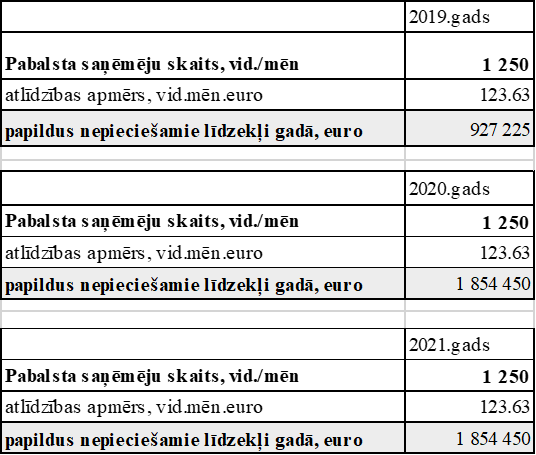 Pasākumi tiks īstenoti Labklājības ministrijas pamatbudžeta apakšprogrammas 20.01.00 "Valsts sociālie pabalsti" ietvaros. Pasākumu īstenošana paredzēta no 2019.gada 1.jūlija.Papildu nepieciešamais valsts budžeta finansējums bērna invalīda kopšanas pabalsta un pabalsts invalīdam, kuram nepieciešama kopšana pilnveidošanai:2019.gadā 2 692 800 euro apmērā,2020.gadā 5 517 600 euro apmērā,2021.gadā un turpmāk 5 649 600 euro apmērā.1. Papildu nepieciešamais finansējums pabalsta invalīdam, kuram nepieciešama kopšana, kurš pārsniedzis 18 gadu vecumu, kuram sakarā ar smagiem funkcionāliem traucējumiem nepieciešama īpaša kopšana un kuram invaliditātes cēlonis ir slimība no bērnības palielināšanai (plānotais pieaugums 100 cilvēki gadā):  2019.gadā 2416 (personas)*6(mēneši)*100(palielinājums)=1 449 600euro, 2020.gadā 2516*12*100=3 019 200 euro, 2021.gadā un turpmāk 2616*12*100=3 139 200 euro. 2. Papildu nepieciešamais finansējums  bērna invalīda kopšanas pabalsta palielināšanai (plānotais pieaugums 10 bērni gadā:) 2019.gadā 2072 (personas)*6 (mēneši)*100 euro  palielinājums)=1 243 200 euro, 2020.gadā 2 082*12*100=2 498 400 euro, 2021.gadā un turpmāk 2 092*12*100=2 510 400 euroPapildu nepieciešamais valsts budžeta finansējums Adopcijas atbalsta pilnveidošanai:2019.gadā 927 225 euro apmērā,2020.gadā 1 854 450 euro apmērā,2021.gadā un turpmāk 1 854 450 euro apmērā.Pasākumi tiks īstenoti Labklājības ministrijas pamatbudžeta apakšprogrammas 20.01.00 "Valsts sociālie pabalsti" ietvaros. Pasākumu īstenošana paredzēta no 2019.gada 1.jūlija.Papildu nepieciešamais valsts budžeta finansējums bērna invalīda kopšanas pabalsta un pabalsts invalīdam, kuram nepieciešama kopšana pilnveidošanai:2019.gadā 2 692 800 euro apmērā,2020.gadā 5 517 600 euro apmērā,2021.gadā un turpmāk 5 649 600 euro apmērā.1. Papildu nepieciešamais finansējums pabalsta invalīdam, kuram nepieciešama kopšana, kurš pārsniedzis 18 gadu vecumu, kuram sakarā ar smagiem funkcionāliem traucējumiem nepieciešama īpaša kopšana un kuram invaliditātes cēlonis ir slimība no bērnības palielināšanai (plānotais pieaugums 100 cilvēki gadā):  2019.gadā 2416 (personas)*6(mēneši)*100(palielinājums)=1 449 600euro, 2020.gadā 2516*12*100=3 019 200 euro, 2021.gadā un turpmāk 2616*12*100=3 139 200 euro. 2. Papildu nepieciešamais finansējums  bērna invalīda kopšanas pabalsta palielināšanai (plānotais pieaugums 10 bērni gadā:) 2019.gadā 2072 (personas)*6 (mēneši)*100 euro  palielinājums)=1 243 200 euro, 2020.gadā 2 082*12*100=2 498 400 euro, 2021.gadā un turpmāk 2 092*12*100=2 510 400 euroPapildu nepieciešamais valsts budžeta finansējums Adopcijas atbalsta pilnveidošanai:2019.gadā 927 225 euro apmērā,2020.gadā 1 854 450 euro apmērā,2021.gadā un turpmāk 1 854 450 euro apmērā.Pasākumi tiks īstenoti Labklājības ministrijas pamatbudžeta apakšprogrammas 20.01.00 "Valsts sociālie pabalsti" ietvaros. Pasākumu īstenošana paredzēta no 2019.gada 1.jūlija.Papildu nepieciešamais valsts budžeta finansējums bērna invalīda kopšanas pabalsta un pabalsts invalīdam, kuram nepieciešama kopšana pilnveidošanai:2019.gadā 2 692 800 euro apmērā,2020.gadā 5 517 600 euro apmērā,2021.gadā un turpmāk 5 649 600 euro apmērā.1. Papildu nepieciešamais finansējums pabalsta invalīdam, kuram nepieciešama kopšana, kurš pārsniedzis 18 gadu vecumu, kuram sakarā ar smagiem funkcionāliem traucējumiem nepieciešama īpaša kopšana un kuram invaliditātes cēlonis ir slimība no bērnības palielināšanai (plānotais pieaugums 100 cilvēki gadā):  2019.gadā 2416 (personas)*6(mēneši)*100(palielinājums)=1 449 600euro, 2020.gadā 2516*12*100=3 019 200 euro, 2021.gadā un turpmāk 2616*12*100=3 139 200 euro. 2. Papildu nepieciešamais finansējums  bērna invalīda kopšanas pabalsta palielināšanai (plānotais pieaugums 10 bērni gadā:) 2019.gadā 2072 (personas)*6 (mēneši)*100 euro  palielinājums)=1 243 200 euro, 2020.gadā 2 082*12*100=2 498 400 euro, 2021.gadā un turpmāk 2 092*12*100=2 510 400 euroPapildu nepieciešamais valsts budžeta finansējums Adopcijas atbalsta pilnveidošanai:2019.gadā 927 225 euro apmērā,2020.gadā 1 854 450 euro apmērā,2021.gadā un turpmāk 1 854 450 euro apmērā.Pasākumi tiks īstenoti Labklājības ministrijas pamatbudžeta apakšprogrammas 20.01.00 "Valsts sociālie pabalsti" ietvaros. Pasākumu īstenošana paredzēta no 2019.gada 1.jūlija.Papildu nepieciešamais valsts budžeta finansējums bērna invalīda kopšanas pabalsta un pabalsts invalīdam, kuram nepieciešama kopšana pilnveidošanai:2019.gadā 2 692 800 euro apmērā,2020.gadā 5 517 600 euro apmērā,2021.gadā un turpmāk 5 649 600 euro apmērā.1. Papildu nepieciešamais finansējums pabalsta invalīdam, kuram nepieciešama kopšana, kurš pārsniedzis 18 gadu vecumu, kuram sakarā ar smagiem funkcionāliem traucējumiem nepieciešama īpaša kopšana un kuram invaliditātes cēlonis ir slimība no bērnības palielināšanai (plānotais pieaugums 100 cilvēki gadā):  2019.gadā 2416 (personas)*6(mēneši)*100(palielinājums)=1 449 600euro, 2020.gadā 2516*12*100=3 019 200 euro, 2021.gadā un turpmāk 2616*12*100=3 139 200 euro. 2. Papildu nepieciešamais finansējums  bērna invalīda kopšanas pabalsta palielināšanai (plānotais pieaugums 10 bērni gadā:) 2019.gadā 2072 (personas)*6 (mēneši)*100 euro  palielinājums)=1 243 200 euro, 2020.gadā 2 082*12*100=2 498 400 euro, 2021.gadā un turpmāk 2 092*12*100=2 510 400 euroPapildu nepieciešamais valsts budžeta finansējums Adopcijas atbalsta pilnveidošanai:2019.gadā 927 225 euro apmērā,2020.gadā 1 854 450 euro apmērā,2021.gadā un turpmāk 1 854 450 euro apmērā.Pasākumi tiks īstenoti Labklājības ministrijas pamatbudžeta apakšprogrammas 20.01.00 "Valsts sociālie pabalsti" ietvaros. Pasākumu īstenošana paredzēta no 2019.gada 1.jūlija.Papildu nepieciešamais valsts budžeta finansējums bērna invalīda kopšanas pabalsta un pabalsts invalīdam, kuram nepieciešama kopšana pilnveidošanai:2019.gadā 2 692 800 euro apmērā,2020.gadā 5 517 600 euro apmērā,2021.gadā un turpmāk 5 649 600 euro apmērā.1. Papildu nepieciešamais finansējums pabalsta invalīdam, kuram nepieciešama kopšana, kurš pārsniedzis 18 gadu vecumu, kuram sakarā ar smagiem funkcionāliem traucējumiem nepieciešama īpaša kopšana un kuram invaliditātes cēlonis ir slimība no bērnības palielināšanai (plānotais pieaugums 100 cilvēki gadā):  2019.gadā 2416 (personas)*6(mēneši)*100(palielinājums)=1 449 600euro, 2020.gadā 2516*12*100=3 019 200 euro, 2021.gadā un turpmāk 2616*12*100=3 139 200 euro. 2. Papildu nepieciešamais finansējums  bērna invalīda kopšanas pabalsta palielināšanai (plānotais pieaugums 10 bērni gadā:) 2019.gadā 2072 (personas)*6 (mēneši)*100 euro  palielinājums)=1 243 200 euro, 2020.gadā 2 082*12*100=2 498 400 euro, 2021.gadā un turpmāk 2 092*12*100=2 510 400 euroPapildu nepieciešamais valsts budžeta finansējums Adopcijas atbalsta pilnveidošanai:2019.gadā 927 225 euro apmērā,2020.gadā 1 854 450 euro apmērā,2021.gadā un turpmāk 1 854 450 euro apmērā.Pasākumi tiks īstenoti Labklājības ministrijas pamatbudžeta apakšprogrammas 20.01.00 "Valsts sociālie pabalsti" ietvaros. Pasākumu īstenošana paredzēta no 2019.gada 1.jūlija.Papildu nepieciešamais valsts budžeta finansējums bērna invalīda kopšanas pabalsta un pabalsts invalīdam, kuram nepieciešama kopšana pilnveidošanai:2019.gadā 2 692 800 euro apmērā,2020.gadā 5 517 600 euro apmērā,2021.gadā un turpmāk 5 649 600 euro apmērā.1. Papildu nepieciešamais finansējums pabalsta invalīdam, kuram nepieciešama kopšana, kurš pārsniedzis 18 gadu vecumu, kuram sakarā ar smagiem funkcionāliem traucējumiem nepieciešama īpaša kopšana un kuram invaliditātes cēlonis ir slimība no bērnības palielināšanai (plānotais pieaugums 100 cilvēki gadā):  2019.gadā 2416 (personas)*6(mēneši)*100(palielinājums)=1 449 600euro, 2020.gadā 2516*12*100=3 019 200 euro, 2021.gadā un turpmāk 2616*12*100=3 139 200 euro. 2. Papildu nepieciešamais finansējums  bērna invalīda kopšanas pabalsta palielināšanai (plānotais pieaugums 10 bērni gadā:) 2019.gadā 2072 (personas)*6 (mēneši)*100 euro  palielinājums)=1 243 200 euro, 2020.gadā 2 082*12*100=2 498 400 euro, 2021.gadā un turpmāk 2 092*12*100=2 510 400 euroPapildu nepieciešamais valsts budžeta finansējums Adopcijas atbalsta pilnveidošanai:2019.gadā 927 225 euro apmērā,2020.gadā 1 854 450 euro apmērā,2021.gadā un turpmāk 1 854 450 euro apmērā.Pasākumi tiks īstenoti Labklājības ministrijas pamatbudžeta apakšprogrammas 20.01.00 "Valsts sociālie pabalsti" ietvaros. Pasākumu īstenošana paredzēta no 2019.gada 1.jūlija.Papildu nepieciešamais valsts budžeta finansējums bērna invalīda kopšanas pabalsta un pabalsts invalīdam, kuram nepieciešama kopšana pilnveidošanai:2019.gadā 2 692 800 euro apmērā,2020.gadā 5 517 600 euro apmērā,2021.gadā un turpmāk 5 649 600 euro apmērā.1. Papildu nepieciešamais finansējums pabalsta invalīdam, kuram nepieciešama kopšana, kurš pārsniedzis 18 gadu vecumu, kuram sakarā ar smagiem funkcionāliem traucējumiem nepieciešama īpaša kopšana un kuram invaliditātes cēlonis ir slimība no bērnības palielināšanai (plānotais pieaugums 100 cilvēki gadā):  2019.gadā 2416 (personas)*6(mēneši)*100(palielinājums)=1 449 600euro, 2020.gadā 2516*12*100=3 019 200 euro, 2021.gadā un turpmāk 2616*12*100=3 139 200 euro. 2. Papildu nepieciešamais finansējums  bērna invalīda kopšanas pabalsta palielināšanai (plānotais pieaugums 10 bērni gadā:) 2019.gadā 2072 (personas)*6 (mēneši)*100 euro  palielinājums)=1 243 200 euro, 2020.gadā 2 082*12*100=2 498 400 euro, 2021.gadā un turpmāk 2 092*12*100=2 510 400 euroPapildu nepieciešamais valsts budžeta finansējums Adopcijas atbalsta pilnveidošanai:2019.gadā 927 225 euro apmērā,2020.gadā 1 854 450 euro apmērā,2021.gadā un turpmāk 1 854 450 euro apmērā.6.1. detalizēts ieņēmumu aprēķins6.1. detalizēts ieņēmumu aprēķins6.1. detalizēts ieņēmumu aprēķins6.1. detalizēts ieņēmumu aprēķinsPasākumi tiks īstenoti Labklājības ministrijas pamatbudžeta apakšprogrammas 20.01.00 "Valsts sociālie pabalsti" ietvaros. Pasākumu īstenošana paredzēta no 2019.gada 1.jūlija.Papildu nepieciešamais valsts budžeta finansējums bērna invalīda kopšanas pabalsta un pabalsts invalīdam, kuram nepieciešama kopšana pilnveidošanai:2019.gadā 2 692 800 euro apmērā,2020.gadā 5 517 600 euro apmērā,2021.gadā un turpmāk 5 649 600 euro apmērā.1. Papildu nepieciešamais finansējums pabalsta invalīdam, kuram nepieciešama kopšana, kurš pārsniedzis 18 gadu vecumu, kuram sakarā ar smagiem funkcionāliem traucējumiem nepieciešama īpaša kopšana un kuram invaliditātes cēlonis ir slimība no bērnības palielināšanai (plānotais pieaugums 100 cilvēki gadā):  2019.gadā 2416 (personas)*6(mēneši)*100(palielinājums)=1 449 600euro, 2020.gadā 2516*12*100=3 019 200 euro, 2021.gadā un turpmāk 2616*12*100=3 139 200 euro. 2. Papildu nepieciešamais finansējums  bērna invalīda kopšanas pabalsta palielināšanai (plānotais pieaugums 10 bērni gadā:) 2019.gadā 2072 (personas)*6 (mēneši)*100 euro  palielinājums)=1 243 200 euro, 2020.gadā 2 082*12*100=2 498 400 euro, 2021.gadā un turpmāk 2 092*12*100=2 510 400 euroPapildu nepieciešamais valsts budžeta finansējums Adopcijas atbalsta pilnveidošanai:2019.gadā 927 225 euro apmērā,2020.gadā 1 854 450 euro apmērā,2021.gadā un turpmāk 1 854 450 euro apmērā.Pasākumi tiks īstenoti Labklājības ministrijas pamatbudžeta apakšprogrammas 20.01.00 "Valsts sociālie pabalsti" ietvaros. Pasākumu īstenošana paredzēta no 2019.gada 1.jūlija.Papildu nepieciešamais valsts budžeta finansējums bērna invalīda kopšanas pabalsta un pabalsts invalīdam, kuram nepieciešama kopšana pilnveidošanai:2019.gadā 2 692 800 euro apmērā,2020.gadā 5 517 600 euro apmērā,2021.gadā un turpmāk 5 649 600 euro apmērā.1. Papildu nepieciešamais finansējums pabalsta invalīdam, kuram nepieciešama kopšana, kurš pārsniedzis 18 gadu vecumu, kuram sakarā ar smagiem funkcionāliem traucējumiem nepieciešama īpaša kopšana un kuram invaliditātes cēlonis ir slimība no bērnības palielināšanai (plānotais pieaugums 100 cilvēki gadā):  2019.gadā 2416 (personas)*6(mēneši)*100(palielinājums)=1 449 600euro, 2020.gadā 2516*12*100=3 019 200 euro, 2021.gadā un turpmāk 2616*12*100=3 139 200 euro. 2. Papildu nepieciešamais finansējums  bērna invalīda kopšanas pabalsta palielināšanai (plānotais pieaugums 10 bērni gadā:) 2019.gadā 2072 (personas)*6 (mēneši)*100 euro  palielinājums)=1 243 200 euro, 2020.gadā 2 082*12*100=2 498 400 euro, 2021.gadā un turpmāk 2 092*12*100=2 510 400 euroPapildu nepieciešamais valsts budžeta finansējums Adopcijas atbalsta pilnveidošanai:2019.gadā 927 225 euro apmērā,2020.gadā 1 854 450 euro apmērā,2021.gadā un turpmāk 1 854 450 euro apmērā.Pasākumi tiks īstenoti Labklājības ministrijas pamatbudžeta apakšprogrammas 20.01.00 "Valsts sociālie pabalsti" ietvaros. Pasākumu īstenošana paredzēta no 2019.gada 1.jūlija.Papildu nepieciešamais valsts budžeta finansējums bērna invalīda kopšanas pabalsta un pabalsts invalīdam, kuram nepieciešama kopšana pilnveidošanai:2019.gadā 2 692 800 euro apmērā,2020.gadā 5 517 600 euro apmērā,2021.gadā un turpmāk 5 649 600 euro apmērā.1. Papildu nepieciešamais finansējums pabalsta invalīdam, kuram nepieciešama kopšana, kurš pārsniedzis 18 gadu vecumu, kuram sakarā ar smagiem funkcionāliem traucējumiem nepieciešama īpaša kopšana un kuram invaliditātes cēlonis ir slimība no bērnības palielināšanai (plānotais pieaugums 100 cilvēki gadā):  2019.gadā 2416 (personas)*6(mēneši)*100(palielinājums)=1 449 600euro, 2020.gadā 2516*12*100=3 019 200 euro, 2021.gadā un turpmāk 2616*12*100=3 139 200 euro. 2. Papildu nepieciešamais finansējums  bērna invalīda kopšanas pabalsta palielināšanai (plānotais pieaugums 10 bērni gadā:) 2019.gadā 2072 (personas)*6 (mēneši)*100 euro  palielinājums)=1 243 200 euro, 2020.gadā 2 082*12*100=2 498 400 euro, 2021.gadā un turpmāk 2 092*12*100=2 510 400 euroPapildu nepieciešamais valsts budžeta finansējums Adopcijas atbalsta pilnveidošanai:2019.gadā 927 225 euro apmērā,2020.gadā 1 854 450 euro apmērā,2021.gadā un turpmāk 1 854 450 euro apmērā.Pasākumi tiks īstenoti Labklājības ministrijas pamatbudžeta apakšprogrammas 20.01.00 "Valsts sociālie pabalsti" ietvaros. Pasākumu īstenošana paredzēta no 2019.gada 1.jūlija.Papildu nepieciešamais valsts budžeta finansējums bērna invalīda kopšanas pabalsta un pabalsts invalīdam, kuram nepieciešama kopšana pilnveidošanai:2019.gadā 2 692 800 euro apmērā,2020.gadā 5 517 600 euro apmērā,2021.gadā un turpmāk 5 649 600 euro apmērā.1. Papildu nepieciešamais finansējums pabalsta invalīdam, kuram nepieciešama kopšana, kurš pārsniedzis 18 gadu vecumu, kuram sakarā ar smagiem funkcionāliem traucējumiem nepieciešama īpaša kopšana un kuram invaliditātes cēlonis ir slimība no bērnības palielināšanai (plānotais pieaugums 100 cilvēki gadā):  2019.gadā 2416 (personas)*6(mēneši)*100(palielinājums)=1 449 600euro, 2020.gadā 2516*12*100=3 019 200 euro, 2021.gadā un turpmāk 2616*12*100=3 139 200 euro. 2. Papildu nepieciešamais finansējums  bērna invalīda kopšanas pabalsta palielināšanai (plānotais pieaugums 10 bērni gadā:) 2019.gadā 2072 (personas)*6 (mēneši)*100 euro  palielinājums)=1 243 200 euro, 2020.gadā 2 082*12*100=2 498 400 euro, 2021.gadā un turpmāk 2 092*12*100=2 510 400 euroPapildu nepieciešamais valsts budžeta finansējums Adopcijas atbalsta pilnveidošanai:2019.gadā 927 225 euro apmērā,2020.gadā 1 854 450 euro apmērā,2021.gadā un turpmāk 1 854 450 euro apmērā.Pasākumi tiks īstenoti Labklājības ministrijas pamatbudžeta apakšprogrammas 20.01.00 "Valsts sociālie pabalsti" ietvaros. Pasākumu īstenošana paredzēta no 2019.gada 1.jūlija.Papildu nepieciešamais valsts budžeta finansējums bērna invalīda kopšanas pabalsta un pabalsts invalīdam, kuram nepieciešama kopšana pilnveidošanai:2019.gadā 2 692 800 euro apmērā,2020.gadā 5 517 600 euro apmērā,2021.gadā un turpmāk 5 649 600 euro apmērā.1. Papildu nepieciešamais finansējums pabalsta invalīdam, kuram nepieciešama kopšana, kurš pārsniedzis 18 gadu vecumu, kuram sakarā ar smagiem funkcionāliem traucējumiem nepieciešama īpaša kopšana un kuram invaliditātes cēlonis ir slimība no bērnības palielināšanai (plānotais pieaugums 100 cilvēki gadā):  2019.gadā 2416 (personas)*6(mēneši)*100(palielinājums)=1 449 600euro, 2020.gadā 2516*12*100=3 019 200 euro, 2021.gadā un turpmāk 2616*12*100=3 139 200 euro. 2. Papildu nepieciešamais finansējums  bērna invalīda kopšanas pabalsta palielināšanai (plānotais pieaugums 10 bērni gadā:) 2019.gadā 2072 (personas)*6 (mēneši)*100 euro  palielinājums)=1 243 200 euro, 2020.gadā 2 082*12*100=2 498 400 euro, 2021.gadā un turpmāk 2 092*12*100=2 510 400 euroPapildu nepieciešamais valsts budžeta finansējums Adopcijas atbalsta pilnveidošanai:2019.gadā 927 225 euro apmērā,2020.gadā 1 854 450 euro apmērā,2021.gadā un turpmāk 1 854 450 euro apmērā.Pasākumi tiks īstenoti Labklājības ministrijas pamatbudžeta apakšprogrammas 20.01.00 "Valsts sociālie pabalsti" ietvaros. Pasākumu īstenošana paredzēta no 2019.gada 1.jūlija.Papildu nepieciešamais valsts budžeta finansējums bērna invalīda kopšanas pabalsta un pabalsts invalīdam, kuram nepieciešama kopšana pilnveidošanai:2019.gadā 2 692 800 euro apmērā,2020.gadā 5 517 600 euro apmērā,2021.gadā un turpmāk 5 649 600 euro apmērā.1. Papildu nepieciešamais finansējums pabalsta invalīdam, kuram nepieciešama kopšana, kurš pārsniedzis 18 gadu vecumu, kuram sakarā ar smagiem funkcionāliem traucējumiem nepieciešama īpaša kopšana un kuram invaliditātes cēlonis ir slimība no bērnības palielināšanai (plānotais pieaugums 100 cilvēki gadā):  2019.gadā 2416 (personas)*6(mēneši)*100(palielinājums)=1 449 600euro, 2020.gadā 2516*12*100=3 019 200 euro, 2021.gadā un turpmāk 2616*12*100=3 139 200 euro. 2. Papildu nepieciešamais finansējums  bērna invalīda kopšanas pabalsta palielināšanai (plānotais pieaugums 10 bērni gadā:) 2019.gadā 2072 (personas)*6 (mēneši)*100 euro  palielinājums)=1 243 200 euro, 2020.gadā 2 082*12*100=2 498 400 euro, 2021.gadā un turpmāk 2 092*12*100=2 510 400 euroPapildu nepieciešamais valsts budžeta finansējums Adopcijas atbalsta pilnveidošanai:2019.gadā 927 225 euro apmērā,2020.gadā 1 854 450 euro apmērā,2021.gadā un turpmāk 1 854 450 euro apmērā.Pasākumi tiks īstenoti Labklājības ministrijas pamatbudžeta apakšprogrammas 20.01.00 "Valsts sociālie pabalsti" ietvaros. Pasākumu īstenošana paredzēta no 2019.gada 1.jūlija.Papildu nepieciešamais valsts budžeta finansējums bērna invalīda kopšanas pabalsta un pabalsts invalīdam, kuram nepieciešama kopšana pilnveidošanai:2019.gadā 2 692 800 euro apmērā,2020.gadā 5 517 600 euro apmērā,2021.gadā un turpmāk 5 649 600 euro apmērā.1. Papildu nepieciešamais finansējums pabalsta invalīdam, kuram nepieciešama kopšana, kurš pārsniedzis 18 gadu vecumu, kuram sakarā ar smagiem funkcionāliem traucējumiem nepieciešama īpaša kopšana un kuram invaliditātes cēlonis ir slimība no bērnības palielināšanai (plānotais pieaugums 100 cilvēki gadā):  2019.gadā 2416 (personas)*6(mēneši)*100(palielinājums)=1 449 600euro, 2020.gadā 2516*12*100=3 019 200 euro, 2021.gadā un turpmāk 2616*12*100=3 139 200 euro. 2. Papildu nepieciešamais finansējums  bērna invalīda kopšanas pabalsta palielināšanai (plānotais pieaugums 10 bērni gadā:) 2019.gadā 2072 (personas)*6 (mēneši)*100 euro  palielinājums)=1 243 200 euro, 2020.gadā 2 082*12*100=2 498 400 euro, 2021.gadā un turpmāk 2 092*12*100=2 510 400 euroPapildu nepieciešamais valsts budžeta finansējums Adopcijas atbalsta pilnveidošanai:2019.gadā 927 225 euro apmērā,2020.gadā 1 854 450 euro apmērā,2021.gadā un turpmāk 1 854 450 euro apmērā.Pasākumi tiks īstenoti Labklājības ministrijas pamatbudžeta apakšprogrammas 20.01.00 "Valsts sociālie pabalsti" ietvaros. Pasākumu īstenošana paredzēta no 2019.gada 1.jūlija.Papildu nepieciešamais valsts budžeta finansējums bērna invalīda kopšanas pabalsta un pabalsts invalīdam, kuram nepieciešama kopšana pilnveidošanai:2019.gadā 2 692 800 euro apmērā,2020.gadā 5 517 600 euro apmērā,2021.gadā un turpmāk 5 649 600 euro apmērā.1. Papildu nepieciešamais finansējums pabalsta invalīdam, kuram nepieciešama kopšana, kurš pārsniedzis 18 gadu vecumu, kuram sakarā ar smagiem funkcionāliem traucējumiem nepieciešama īpaša kopšana un kuram invaliditātes cēlonis ir slimība no bērnības palielināšanai (plānotais pieaugums 100 cilvēki gadā):  2019.gadā 2416 (personas)*6(mēneši)*100(palielinājums)=1 449 600euro, 2020.gadā 2516*12*100=3 019 200 euro, 2021.gadā un turpmāk 2616*12*100=3 139 200 euro. 2. Papildu nepieciešamais finansējums  bērna invalīda kopšanas pabalsta palielināšanai (plānotais pieaugums 10 bērni gadā:) 2019.gadā 2072 (personas)*6 (mēneši)*100 euro  palielinājums)=1 243 200 euro, 2020.gadā 2 082*12*100=2 498 400 euro, 2021.gadā un turpmāk 2 092*12*100=2 510 400 euroPapildu nepieciešamais valsts budžeta finansējums Adopcijas atbalsta pilnveidošanai:2019.gadā 927 225 euro apmērā,2020.gadā 1 854 450 euro apmērā,2021.gadā un turpmāk 1 854 450 euro apmērā.6.2. detalizēts izdevumu aprēķins6.2. detalizēts izdevumu aprēķins6.2. detalizēts izdevumu aprēķins6.2. detalizēts izdevumu aprēķinsPasākumi tiks īstenoti Labklājības ministrijas pamatbudžeta apakšprogrammas 20.01.00 "Valsts sociālie pabalsti" ietvaros. Pasākumu īstenošana paredzēta no 2019.gada 1.jūlija.Papildu nepieciešamais valsts budžeta finansējums bērna invalīda kopšanas pabalsta un pabalsts invalīdam, kuram nepieciešama kopšana pilnveidošanai:2019.gadā 2 692 800 euro apmērā,2020.gadā 5 517 600 euro apmērā,2021.gadā un turpmāk 5 649 600 euro apmērā.1. Papildu nepieciešamais finansējums pabalsta invalīdam, kuram nepieciešama kopšana, kurš pārsniedzis 18 gadu vecumu, kuram sakarā ar smagiem funkcionāliem traucējumiem nepieciešama īpaša kopšana un kuram invaliditātes cēlonis ir slimība no bērnības palielināšanai (plānotais pieaugums 100 cilvēki gadā):  2019.gadā 2416 (personas)*6(mēneši)*100(palielinājums)=1 449 600euro, 2020.gadā 2516*12*100=3 019 200 euro, 2021.gadā un turpmāk 2616*12*100=3 139 200 euro. 2. Papildu nepieciešamais finansējums  bērna invalīda kopšanas pabalsta palielināšanai (plānotais pieaugums 10 bērni gadā:) 2019.gadā 2072 (personas)*6 (mēneši)*100 euro  palielinājums)=1 243 200 euro, 2020.gadā 2 082*12*100=2 498 400 euro, 2021.gadā un turpmāk 2 092*12*100=2 510 400 euroPapildu nepieciešamais valsts budžeta finansējums Adopcijas atbalsta pilnveidošanai:2019.gadā 927 225 euro apmērā,2020.gadā 1 854 450 euro apmērā,2021.gadā un turpmāk 1 854 450 euro apmērā.Pasākumi tiks īstenoti Labklājības ministrijas pamatbudžeta apakšprogrammas 20.01.00 "Valsts sociālie pabalsti" ietvaros. Pasākumu īstenošana paredzēta no 2019.gada 1.jūlija.Papildu nepieciešamais valsts budžeta finansējums bērna invalīda kopšanas pabalsta un pabalsts invalīdam, kuram nepieciešama kopšana pilnveidošanai:2019.gadā 2 692 800 euro apmērā,2020.gadā 5 517 600 euro apmērā,2021.gadā un turpmāk 5 649 600 euro apmērā.1. Papildu nepieciešamais finansējums pabalsta invalīdam, kuram nepieciešama kopšana, kurš pārsniedzis 18 gadu vecumu, kuram sakarā ar smagiem funkcionāliem traucējumiem nepieciešama īpaša kopšana un kuram invaliditātes cēlonis ir slimība no bērnības palielināšanai (plānotais pieaugums 100 cilvēki gadā):  2019.gadā 2416 (personas)*6(mēneši)*100(palielinājums)=1 449 600euro, 2020.gadā 2516*12*100=3 019 200 euro, 2021.gadā un turpmāk 2616*12*100=3 139 200 euro. 2. Papildu nepieciešamais finansējums  bērna invalīda kopšanas pabalsta palielināšanai (plānotais pieaugums 10 bērni gadā:) 2019.gadā 2072 (personas)*6 (mēneši)*100 euro  palielinājums)=1 243 200 euro, 2020.gadā 2 082*12*100=2 498 400 euro, 2021.gadā un turpmāk 2 092*12*100=2 510 400 euroPapildu nepieciešamais valsts budžeta finansējums Adopcijas atbalsta pilnveidošanai:2019.gadā 927 225 euro apmērā,2020.gadā 1 854 450 euro apmērā,2021.gadā un turpmāk 1 854 450 euro apmērā.Pasākumi tiks īstenoti Labklājības ministrijas pamatbudžeta apakšprogrammas 20.01.00 "Valsts sociālie pabalsti" ietvaros. Pasākumu īstenošana paredzēta no 2019.gada 1.jūlija.Papildu nepieciešamais valsts budžeta finansējums bērna invalīda kopšanas pabalsta un pabalsts invalīdam, kuram nepieciešama kopšana pilnveidošanai:2019.gadā 2 692 800 euro apmērā,2020.gadā 5 517 600 euro apmērā,2021.gadā un turpmāk 5 649 600 euro apmērā.1. Papildu nepieciešamais finansējums pabalsta invalīdam, kuram nepieciešama kopšana, kurš pārsniedzis 18 gadu vecumu, kuram sakarā ar smagiem funkcionāliem traucējumiem nepieciešama īpaša kopšana un kuram invaliditātes cēlonis ir slimība no bērnības palielināšanai (plānotais pieaugums 100 cilvēki gadā):  2019.gadā 2416 (personas)*6(mēneši)*100(palielinājums)=1 449 600euro, 2020.gadā 2516*12*100=3 019 200 euro, 2021.gadā un turpmāk 2616*12*100=3 139 200 euro. 2. Papildu nepieciešamais finansējums  bērna invalīda kopšanas pabalsta palielināšanai (plānotais pieaugums 10 bērni gadā:) 2019.gadā 2072 (personas)*6 (mēneši)*100 euro  palielinājums)=1 243 200 euro, 2020.gadā 2 082*12*100=2 498 400 euro, 2021.gadā un turpmāk 2 092*12*100=2 510 400 euroPapildu nepieciešamais valsts budžeta finansējums Adopcijas atbalsta pilnveidošanai:2019.gadā 927 225 euro apmērā,2020.gadā 1 854 450 euro apmērā,2021.gadā un turpmāk 1 854 450 euro apmērā.Pasākumi tiks īstenoti Labklājības ministrijas pamatbudžeta apakšprogrammas 20.01.00 "Valsts sociālie pabalsti" ietvaros. Pasākumu īstenošana paredzēta no 2019.gada 1.jūlija.Papildu nepieciešamais valsts budžeta finansējums bērna invalīda kopšanas pabalsta un pabalsts invalīdam, kuram nepieciešama kopšana pilnveidošanai:2019.gadā 2 692 800 euro apmērā,2020.gadā 5 517 600 euro apmērā,2021.gadā un turpmāk 5 649 600 euro apmērā.1. Papildu nepieciešamais finansējums pabalsta invalīdam, kuram nepieciešama kopšana, kurš pārsniedzis 18 gadu vecumu, kuram sakarā ar smagiem funkcionāliem traucējumiem nepieciešama īpaša kopšana un kuram invaliditātes cēlonis ir slimība no bērnības palielināšanai (plānotais pieaugums 100 cilvēki gadā):  2019.gadā 2416 (personas)*6(mēneši)*100(palielinājums)=1 449 600euro, 2020.gadā 2516*12*100=3 019 200 euro, 2021.gadā un turpmāk 2616*12*100=3 139 200 euro. 2. Papildu nepieciešamais finansējums  bērna invalīda kopšanas pabalsta palielināšanai (plānotais pieaugums 10 bērni gadā:) 2019.gadā 2072 (personas)*6 (mēneši)*100 euro  palielinājums)=1 243 200 euro, 2020.gadā 2 082*12*100=2 498 400 euro, 2021.gadā un turpmāk 2 092*12*100=2 510 400 euroPapildu nepieciešamais valsts budžeta finansējums Adopcijas atbalsta pilnveidošanai:2019.gadā 927 225 euro apmērā,2020.gadā 1 854 450 euro apmērā,2021.gadā un turpmāk 1 854 450 euro apmērā.Pasākumi tiks īstenoti Labklājības ministrijas pamatbudžeta apakšprogrammas 20.01.00 "Valsts sociālie pabalsti" ietvaros. Pasākumu īstenošana paredzēta no 2019.gada 1.jūlija.Papildu nepieciešamais valsts budžeta finansējums bērna invalīda kopšanas pabalsta un pabalsts invalīdam, kuram nepieciešama kopšana pilnveidošanai:2019.gadā 2 692 800 euro apmērā,2020.gadā 5 517 600 euro apmērā,2021.gadā un turpmāk 5 649 600 euro apmērā.1. Papildu nepieciešamais finansējums pabalsta invalīdam, kuram nepieciešama kopšana, kurš pārsniedzis 18 gadu vecumu, kuram sakarā ar smagiem funkcionāliem traucējumiem nepieciešama īpaša kopšana un kuram invaliditātes cēlonis ir slimība no bērnības palielināšanai (plānotais pieaugums 100 cilvēki gadā):  2019.gadā 2416 (personas)*6(mēneši)*100(palielinājums)=1 449 600euro, 2020.gadā 2516*12*100=3 019 200 euro, 2021.gadā un turpmāk 2616*12*100=3 139 200 euro. 2. Papildu nepieciešamais finansējums  bērna invalīda kopšanas pabalsta palielināšanai (plānotais pieaugums 10 bērni gadā:) 2019.gadā 2072 (personas)*6 (mēneši)*100 euro  palielinājums)=1 243 200 euro, 2020.gadā 2 082*12*100=2 498 400 euro, 2021.gadā un turpmāk 2 092*12*100=2 510 400 euroPapildu nepieciešamais valsts budžeta finansējums Adopcijas atbalsta pilnveidošanai:2019.gadā 927 225 euro apmērā,2020.gadā 1 854 450 euro apmērā,2021.gadā un turpmāk 1 854 450 euro apmērā.Pasākumi tiks īstenoti Labklājības ministrijas pamatbudžeta apakšprogrammas 20.01.00 "Valsts sociālie pabalsti" ietvaros. Pasākumu īstenošana paredzēta no 2019.gada 1.jūlija.Papildu nepieciešamais valsts budžeta finansējums bērna invalīda kopšanas pabalsta un pabalsts invalīdam, kuram nepieciešama kopšana pilnveidošanai:2019.gadā 2 692 800 euro apmērā,2020.gadā 5 517 600 euro apmērā,2021.gadā un turpmāk 5 649 600 euro apmērā.1. Papildu nepieciešamais finansējums pabalsta invalīdam, kuram nepieciešama kopšana, kurš pārsniedzis 18 gadu vecumu, kuram sakarā ar smagiem funkcionāliem traucējumiem nepieciešama īpaša kopšana un kuram invaliditātes cēlonis ir slimība no bērnības palielināšanai (plānotais pieaugums 100 cilvēki gadā):  2019.gadā 2416 (personas)*6(mēneši)*100(palielinājums)=1 449 600euro, 2020.gadā 2516*12*100=3 019 200 euro, 2021.gadā un turpmāk 2616*12*100=3 139 200 euro. 2. Papildu nepieciešamais finansējums  bērna invalīda kopšanas pabalsta palielināšanai (plānotais pieaugums 10 bērni gadā:) 2019.gadā 2072 (personas)*6 (mēneši)*100 euro  palielinājums)=1 243 200 euro, 2020.gadā 2 082*12*100=2 498 400 euro, 2021.gadā un turpmāk 2 092*12*100=2 510 400 euroPapildu nepieciešamais valsts budžeta finansējums Adopcijas atbalsta pilnveidošanai:2019.gadā 927 225 euro apmērā,2020.gadā 1 854 450 euro apmērā,2021.gadā un turpmāk 1 854 450 euro apmērā.Pasākumi tiks īstenoti Labklājības ministrijas pamatbudžeta apakšprogrammas 20.01.00 "Valsts sociālie pabalsti" ietvaros. Pasākumu īstenošana paredzēta no 2019.gada 1.jūlija.Papildu nepieciešamais valsts budžeta finansējums bērna invalīda kopšanas pabalsta un pabalsts invalīdam, kuram nepieciešama kopšana pilnveidošanai:2019.gadā 2 692 800 euro apmērā,2020.gadā 5 517 600 euro apmērā,2021.gadā un turpmāk 5 649 600 euro apmērā.1. Papildu nepieciešamais finansējums pabalsta invalīdam, kuram nepieciešama kopšana, kurš pārsniedzis 18 gadu vecumu, kuram sakarā ar smagiem funkcionāliem traucējumiem nepieciešama īpaša kopšana un kuram invaliditātes cēlonis ir slimība no bērnības palielināšanai (plānotais pieaugums 100 cilvēki gadā):  2019.gadā 2416 (personas)*6(mēneši)*100(palielinājums)=1 449 600euro, 2020.gadā 2516*12*100=3 019 200 euro, 2021.gadā un turpmāk 2616*12*100=3 139 200 euro. 2. Papildu nepieciešamais finansējums  bērna invalīda kopšanas pabalsta palielināšanai (plānotais pieaugums 10 bērni gadā:) 2019.gadā 2072 (personas)*6 (mēneši)*100 euro  palielinājums)=1 243 200 euro, 2020.gadā 2 082*12*100=2 498 400 euro, 2021.gadā un turpmāk 2 092*12*100=2 510 400 euroPapildu nepieciešamais valsts budžeta finansējums Adopcijas atbalsta pilnveidošanai:2019.gadā 927 225 euro apmērā,2020.gadā 1 854 450 euro apmērā,2021.gadā un turpmāk 1 854 450 euro apmērā.Pasākumi tiks īstenoti Labklājības ministrijas pamatbudžeta apakšprogrammas 20.01.00 "Valsts sociālie pabalsti" ietvaros. Pasākumu īstenošana paredzēta no 2019.gada 1.jūlija.Papildu nepieciešamais valsts budžeta finansējums bērna invalīda kopšanas pabalsta un pabalsts invalīdam, kuram nepieciešama kopšana pilnveidošanai:2019.gadā 2 692 800 euro apmērā,2020.gadā 5 517 600 euro apmērā,2021.gadā un turpmāk 5 649 600 euro apmērā.1. Papildu nepieciešamais finansējums pabalsta invalīdam, kuram nepieciešama kopšana, kurš pārsniedzis 18 gadu vecumu, kuram sakarā ar smagiem funkcionāliem traucējumiem nepieciešama īpaša kopšana un kuram invaliditātes cēlonis ir slimība no bērnības palielināšanai (plānotais pieaugums 100 cilvēki gadā):  2019.gadā 2416 (personas)*6(mēneši)*100(palielinājums)=1 449 600euro, 2020.gadā 2516*12*100=3 019 200 euro, 2021.gadā un turpmāk 2616*12*100=3 139 200 euro. 2. Papildu nepieciešamais finansējums  bērna invalīda kopšanas pabalsta palielināšanai (plānotais pieaugums 10 bērni gadā:) 2019.gadā 2072 (personas)*6 (mēneši)*100 euro  palielinājums)=1 243 200 euro, 2020.gadā 2 082*12*100=2 498 400 euro, 2021.gadā un turpmāk 2 092*12*100=2 510 400 euroPapildu nepieciešamais valsts budžeta finansējums Adopcijas atbalsta pilnveidošanai:2019.gadā 927 225 euro apmērā,2020.gadā 1 854 450 euro apmērā,2021.gadā un turpmāk 1 854 450 euro apmērā.7. Amata vietu skaita izmaiņas7. Amata vietu skaita izmaiņas7. Amata vietu skaita izmaiņas7. Amata vietu skaita izmaiņasNavNavNavNavNavNavNavNav8. Cita informācija8. Cita informācija8. Cita informācija8. Cita informācijaFinansējums iekļauts Labklājības ministrijai 2019., 2020. un 2021.gada maksimāli pieļaujamā valsts pamatbudžeta izdevumu apjomā un tiks iekļauts likumprojektā “Par valsts budžetu 2019.gadam”. Prioritāro pasākumu īstenošana tiks nodrošināta Labklājības ministrijas valsts pamatbudžeta apakšprogrammas 20.01.00.” Valsts sociālie pabalsti” ietvaros.Finansējums iekļauts Labklājības ministrijai 2019., 2020. un 2021.gada maksimāli pieļaujamā valsts pamatbudžeta izdevumu apjomā un tiks iekļauts likumprojektā “Par valsts budžetu 2019.gadam”. Prioritāro pasākumu īstenošana tiks nodrošināta Labklājības ministrijas valsts pamatbudžeta apakšprogrammas 20.01.00.” Valsts sociālie pabalsti” ietvaros.Finansējums iekļauts Labklājības ministrijai 2019., 2020. un 2021.gada maksimāli pieļaujamā valsts pamatbudžeta izdevumu apjomā un tiks iekļauts likumprojektā “Par valsts budžetu 2019.gadam”. Prioritāro pasākumu īstenošana tiks nodrošināta Labklājības ministrijas valsts pamatbudžeta apakšprogrammas 20.01.00.” Valsts sociālie pabalsti” ietvaros.Finansējums iekļauts Labklājības ministrijai 2019., 2020. un 2021.gada maksimāli pieļaujamā valsts pamatbudžeta izdevumu apjomā un tiks iekļauts likumprojektā “Par valsts budžetu 2019.gadam”. Prioritāro pasākumu īstenošana tiks nodrošināta Labklājības ministrijas valsts pamatbudžeta apakšprogrammas 20.01.00.” Valsts sociālie pabalsti” ietvaros.Finansējums iekļauts Labklājības ministrijai 2019., 2020. un 2021.gada maksimāli pieļaujamā valsts pamatbudžeta izdevumu apjomā un tiks iekļauts likumprojektā “Par valsts budžetu 2019.gadam”. Prioritāro pasākumu īstenošana tiks nodrošināta Labklājības ministrijas valsts pamatbudžeta apakšprogrammas 20.01.00.” Valsts sociālie pabalsti” ietvaros.Finansējums iekļauts Labklājības ministrijai 2019., 2020. un 2021.gada maksimāli pieļaujamā valsts pamatbudžeta izdevumu apjomā un tiks iekļauts likumprojektā “Par valsts budžetu 2019.gadam”. Prioritāro pasākumu īstenošana tiks nodrošināta Labklājības ministrijas valsts pamatbudžeta apakšprogrammas 20.01.00.” Valsts sociālie pabalsti” ietvaros.Finansējums iekļauts Labklājības ministrijai 2019., 2020. un 2021.gada maksimāli pieļaujamā valsts pamatbudžeta izdevumu apjomā un tiks iekļauts likumprojektā “Par valsts budžetu 2019.gadam”. Prioritāro pasākumu īstenošana tiks nodrošināta Labklājības ministrijas valsts pamatbudžeta apakšprogrammas 20.01.00.” Valsts sociālie pabalsti” ietvaros.Finansējums iekļauts Labklājības ministrijai 2019., 2020. un 2021.gada maksimāli pieļaujamā valsts pamatbudžeta izdevumu apjomā un tiks iekļauts likumprojektā “Par valsts budžetu 2019.gadam”. Prioritāro pasākumu īstenošana tiks nodrošināta Labklājības ministrijas valsts pamatbudžeta apakšprogrammas 20.01.00.” Valsts sociālie pabalsti” ietvaros.  IV. Tiesību akta projekta ietekme uz spēkā esošo tiesību normu sistēmu  IV. Tiesību akta projekta ietekme uz spēkā esošo tiesību normu sistēmu  IV. Tiesību akta projekta ietekme uz spēkā esošo tiesību normu sistēmu  IV. Tiesību akta projekta ietekme uz spēkā esošo tiesību normu sistēmu  IV. Tiesību akta projekta ietekme uz spēkā esošo tiesību normu sistēmu  IV. Tiesību akta projekta ietekme uz spēkā esošo tiesību normu sistēmu  IV. Tiesību akta projekta ietekme uz spēkā esošo tiesību normu sistēmu  IV. Tiesību akta projekta ietekme uz spēkā esošo tiesību normu sistēmu  IV. Tiesību akta projekta ietekme uz spēkā esošo tiesību normu sistēmu  IV. Tiesību akta projekta ietekme uz spēkā esošo tiesību normu sistēmu  IV. Tiesību akta projekta ietekme uz spēkā esošo tiesību normu sistēmu  IV. Tiesību akta projekta ietekme uz spēkā esošo tiesību normu sistēmu  IV. Tiesību akta projekta ietekme uz spēkā esošo tiesību normu sistēmuLikumprojekts izskatāms vienotā paketē ar Finanšu ministrijas sagatavoto likumprojektu „Par valsts budžetu 2019.gadam”.Pēc likumprojekta pieņemšanas Saeimā Labklājības ministrija nodrošinās jaunu Ministru kabineta noteikumu projekta izstrādi par bērna adopcijas pabalstu, nosakot pabalsta piešķiršanas un izmaksas nosacījumus, kā arī pabalsta apmēru. Pēc likumprojekta pieņemšanas Saeimā Labklājības ministrija sagatavos grozījumus MK noteikumos Nr.1607  un MK noteikumos Nr. 1608.Likumprojekts izskatāms vienotā paketē ar Finanšu ministrijas sagatavoto likumprojektu „Par valsts budžetu 2019.gadam”.Pēc likumprojekta pieņemšanas Saeimā Labklājības ministrija nodrošinās jaunu Ministru kabineta noteikumu projekta izstrādi par bērna adopcijas pabalstu, nosakot pabalsta piešķiršanas un izmaksas nosacījumus, kā arī pabalsta apmēru. Pēc likumprojekta pieņemšanas Saeimā Labklājības ministrija sagatavos grozījumus MK noteikumos Nr.1607  un MK noteikumos Nr. 1608.Likumprojekts izskatāms vienotā paketē ar Finanšu ministrijas sagatavoto likumprojektu „Par valsts budžetu 2019.gadam”.Pēc likumprojekta pieņemšanas Saeimā Labklājības ministrija nodrošinās jaunu Ministru kabineta noteikumu projekta izstrādi par bērna adopcijas pabalstu, nosakot pabalsta piešķiršanas un izmaksas nosacījumus, kā arī pabalsta apmēru. Pēc likumprojekta pieņemšanas Saeimā Labklājības ministrija sagatavos grozījumus MK noteikumos Nr.1607  un MK noteikumos Nr. 1608.Likumprojekts izskatāms vienotā paketē ar Finanšu ministrijas sagatavoto likumprojektu „Par valsts budžetu 2019.gadam”.Pēc likumprojekta pieņemšanas Saeimā Labklājības ministrija nodrošinās jaunu Ministru kabineta noteikumu projekta izstrādi par bērna adopcijas pabalstu, nosakot pabalsta piešķiršanas un izmaksas nosacījumus, kā arī pabalsta apmēru. Pēc likumprojekta pieņemšanas Saeimā Labklājības ministrija sagatavos grozījumus MK noteikumos Nr.1607  un MK noteikumos Nr. 1608.Likumprojekts izskatāms vienotā paketē ar Finanšu ministrijas sagatavoto likumprojektu „Par valsts budžetu 2019.gadam”.Pēc likumprojekta pieņemšanas Saeimā Labklājības ministrija nodrošinās jaunu Ministru kabineta noteikumu projekta izstrādi par bērna adopcijas pabalstu, nosakot pabalsta piešķiršanas un izmaksas nosacījumus, kā arī pabalsta apmēru. Pēc likumprojekta pieņemšanas Saeimā Labklājības ministrija sagatavos grozījumus MK noteikumos Nr.1607  un MK noteikumos Nr. 1608.Likumprojekts izskatāms vienotā paketē ar Finanšu ministrijas sagatavoto likumprojektu „Par valsts budžetu 2019.gadam”.Pēc likumprojekta pieņemšanas Saeimā Labklājības ministrija nodrošinās jaunu Ministru kabineta noteikumu projekta izstrādi par bērna adopcijas pabalstu, nosakot pabalsta piešķiršanas un izmaksas nosacījumus, kā arī pabalsta apmēru. Pēc likumprojekta pieņemšanas Saeimā Labklājības ministrija sagatavos grozījumus MK noteikumos Nr.1607  un MK noteikumos Nr. 1608.Likumprojekts izskatāms vienotā paketē ar Finanšu ministrijas sagatavoto likumprojektu „Par valsts budžetu 2019.gadam”.Pēc likumprojekta pieņemšanas Saeimā Labklājības ministrija nodrošinās jaunu Ministru kabineta noteikumu projekta izstrādi par bērna adopcijas pabalstu, nosakot pabalsta piešķiršanas un izmaksas nosacījumus, kā arī pabalsta apmēru. Pēc likumprojekta pieņemšanas Saeimā Labklājības ministrija sagatavos grozījumus MK noteikumos Nr.1607  un MK noteikumos Nr. 1608.Likumprojekts izskatāms vienotā paketē ar Finanšu ministrijas sagatavoto likumprojektu „Par valsts budžetu 2019.gadam”.Pēc likumprojekta pieņemšanas Saeimā Labklājības ministrija nodrošinās jaunu Ministru kabineta noteikumu projekta izstrādi par bērna adopcijas pabalstu, nosakot pabalsta piešķiršanas un izmaksas nosacījumus, kā arī pabalsta apmēru. Pēc likumprojekta pieņemšanas Saeimā Labklājības ministrija sagatavos grozījumus MK noteikumos Nr.1607  un MK noteikumos Nr. 1608.Likumprojekts izskatāms vienotā paketē ar Finanšu ministrijas sagatavoto likumprojektu „Par valsts budžetu 2019.gadam”.Pēc likumprojekta pieņemšanas Saeimā Labklājības ministrija nodrošinās jaunu Ministru kabineta noteikumu projekta izstrādi par bērna adopcijas pabalstu, nosakot pabalsta piešķiršanas un izmaksas nosacījumus, kā arī pabalsta apmēru. Pēc likumprojekta pieņemšanas Saeimā Labklājības ministrija sagatavos grozījumus MK noteikumos Nr.1607  un MK noteikumos Nr. 1608.Likumprojekts izskatāms vienotā paketē ar Finanšu ministrijas sagatavoto likumprojektu „Par valsts budžetu 2019.gadam”.Pēc likumprojekta pieņemšanas Saeimā Labklājības ministrija nodrošinās jaunu Ministru kabineta noteikumu projekta izstrādi par bērna adopcijas pabalstu, nosakot pabalsta piešķiršanas un izmaksas nosacījumus, kā arī pabalsta apmēru. Pēc likumprojekta pieņemšanas Saeimā Labklājības ministrija sagatavos grozījumus MK noteikumos Nr.1607  un MK noteikumos Nr. 1608.Likumprojekts izskatāms vienotā paketē ar Finanšu ministrijas sagatavoto likumprojektu „Par valsts budžetu 2019.gadam”.Pēc likumprojekta pieņemšanas Saeimā Labklājības ministrija nodrošinās jaunu Ministru kabineta noteikumu projekta izstrādi par bērna adopcijas pabalstu, nosakot pabalsta piešķiršanas un izmaksas nosacījumus, kā arī pabalsta apmēru. Pēc likumprojekta pieņemšanas Saeimā Labklājības ministrija sagatavos grozījumus MK noteikumos Nr.1607  un MK noteikumos Nr. 1608.Likumprojekts izskatāms vienotā paketē ar Finanšu ministrijas sagatavoto likumprojektu „Par valsts budžetu 2019.gadam”.Pēc likumprojekta pieņemšanas Saeimā Labklājības ministrija nodrošinās jaunu Ministru kabineta noteikumu projekta izstrādi par bērna adopcijas pabalstu, nosakot pabalsta piešķiršanas un izmaksas nosacījumus, kā arī pabalsta apmēru. Pēc likumprojekta pieņemšanas Saeimā Labklājības ministrija sagatavos grozījumus MK noteikumos Nr.1607  un MK noteikumos Nr. 1608.Likumprojekts izskatāms vienotā paketē ar Finanšu ministrijas sagatavoto likumprojektu „Par valsts budžetu 2019.gadam”.Pēc likumprojekta pieņemšanas Saeimā Labklājības ministrija nodrošinās jaunu Ministru kabineta noteikumu projekta izstrādi par bērna adopcijas pabalstu, nosakot pabalsta piešķiršanas un izmaksas nosacījumus, kā arī pabalsta apmēru. Pēc likumprojekta pieņemšanas Saeimā Labklājības ministrija sagatavos grozījumus MK noteikumos Nr.1607  un MK noteikumos Nr. 1608.  V. Tiesību akta projekta atbilstība Latvijas Republikas starptautiskajām saistībām  V. Tiesību akta projekta atbilstība Latvijas Republikas starptautiskajām saistībām  V. Tiesību akta projekta atbilstība Latvijas Republikas starptautiskajām saistībām  V. Tiesību akta projekta atbilstība Latvijas Republikas starptautiskajām saistībām  V. Tiesību akta projekta atbilstība Latvijas Republikas starptautiskajām saistībām  V. Tiesību akta projekta atbilstība Latvijas Republikas starptautiskajām saistībām  V. Tiesību akta projekta atbilstība Latvijas Republikas starptautiskajām saistībām  V. Tiesību akta projekta atbilstība Latvijas Republikas starptautiskajām saistībām  V. Tiesību akta projekta atbilstība Latvijas Republikas starptautiskajām saistībām  V. Tiesību akta projekta atbilstība Latvijas Republikas starptautiskajām saistībām  V. Tiesību akta projekta atbilstība Latvijas Republikas starptautiskajām saistībām  V. Tiesību akta projekta atbilstība Latvijas Republikas starptautiskajām saistībām  V. Tiesību akta projekta atbilstība Latvijas Republikas starptautiskajām saistībāmLikumprojekts šo jomu neskarLikumprojekts šo jomu neskarLikumprojekts šo jomu neskarLikumprojekts šo jomu neskarLikumprojekts šo jomu neskarLikumprojekts šo jomu neskarLikumprojekts šo jomu neskarLikumprojekts šo jomu neskarLikumprojekts šo jomu neskarLikumprojekts šo jomu neskarLikumprojekts šo jomu neskarLikumprojekts šo jomu neskarLikumprojekts šo jomu neskarVI. Sabiedrības līdzdalība un komunikācijas aktivitātesVI. Sabiedrības līdzdalība un komunikācijas aktivitātesVI. Sabiedrības līdzdalība un komunikācijas aktivitātesVI. Sabiedrības līdzdalība un komunikācijas aktivitātesVI. Sabiedrības līdzdalība un komunikācijas aktivitātesVI. Sabiedrības līdzdalība un komunikācijas aktivitātesVI. Sabiedrības līdzdalība un komunikācijas aktivitātesVI. Sabiedrības līdzdalība un komunikācijas aktivitātesVI. Sabiedrības līdzdalība un komunikācijas aktivitātesVI. Sabiedrības līdzdalība un komunikācijas aktivitātesVI. Sabiedrības līdzdalība un komunikācijas aktivitātesVI. Sabiedrības līdzdalība un komunikācijas aktivitātesVI. Sabiedrības līdzdalība un komunikācijas aktivitātes1.1.1.1.Plānotās sabiedrības līdzdalības un komunikācijas aktivitātes saistībā ar projektuPlānotās sabiedrības līdzdalības un komunikācijas aktivitātes saistībā ar projektuPlānotās sabiedrības līdzdalības un komunikācijas aktivitātes saistībā ar projektuPlānotās sabiedrības līdzdalības un komunikācijas aktivitātes saistībā ar projektuĪpašas sabiedrības līdzdalības un komunikācijas aktivitātes saistībā ar likumprojektu nav plānotas.Īpašas sabiedrības līdzdalības un komunikācijas aktivitātes saistībā ar likumprojektu nav plānotas.Īpašas sabiedrības līdzdalības un komunikācijas aktivitātes saistībā ar likumprojektu nav plānotas.Īpašas sabiedrības līdzdalības un komunikācijas aktivitātes saistībā ar likumprojektu nav plānotas.Īpašas sabiedrības līdzdalības un komunikācijas aktivitātes saistībā ar likumprojektu nav plānotas.2.2.2.2.Sabiedrības līdzdalība projekta izstrādēSabiedrības līdzdalība projekta izstrādēSabiedrības līdzdalība projekta izstrādēSabiedrības līdzdalība projekta izstrādēNav attiecināms Nav attiecināms Nav attiecināms Nav attiecināms Nav attiecināms 3.3.3.3.Sabiedrības līdzdalības rezultātiSabiedrības līdzdalības rezultātiSabiedrības līdzdalības rezultātiSabiedrības līdzdalības rezultātiNavNavNavNavNav4.4.4.4.Cita informācijaCita informācijaCita informācijaCita informācijaNavNavNavNavNav  VII. Tiesību akta projekta izpildes nodrošināšana un tās ietekme uz institūcijām  VII. Tiesību akta projekta izpildes nodrošināšana un tās ietekme uz institūcijām  VII. Tiesību akta projekta izpildes nodrošināšana un tās ietekme uz institūcijām  VII. Tiesību akta projekta izpildes nodrošināšana un tās ietekme uz institūcijām  VII. Tiesību akta projekta izpildes nodrošināšana un tās ietekme uz institūcijām  VII. Tiesību akta projekta izpildes nodrošināšana un tās ietekme uz institūcijām  VII. Tiesību akta projekta izpildes nodrošināšana un tās ietekme uz institūcijām  VII. Tiesību akta projekta izpildes nodrošināšana un tās ietekme uz institūcijām  VII. Tiesību akta projekta izpildes nodrošināšana un tās ietekme uz institūcijām  VII. Tiesību akta projekta izpildes nodrošināšana un tās ietekme uz institūcijām  VII. Tiesību akta projekta izpildes nodrošināšana un tās ietekme uz institūcijām  VII. Tiesību akta projekta izpildes nodrošināšana un tās ietekme uz institūcijām  VII. Tiesību akta projekta izpildes nodrošināšana un tās ietekme uz institūcijām1.1.1.Projekta izpildē iesaistītās institūcijasProjekta izpildē iesaistītās institūcijasProjekta izpildē iesaistītās institūcijasProjekta izpildē iesaistītās institūcijasProjekta izpildē iesaistītās institūcijasVSAAVSAAVSAAVSAAVSAA2.2.2.Projekta izpildes ietekme uz pārvaldes funkcijām un institucionālo struktūru.
Jaunu institūciju izveide, esošu institūciju likvidācija vai reorganizācija, to ietekme uz institūcijas cilvēkresursiemProjekta izpildes ietekme uz pārvaldes funkcijām un institucionālo struktūru.
Jaunu institūciju izveide, esošu institūciju likvidācija vai reorganizācija, to ietekme uz institūcijas cilvēkresursiemProjekta izpildes ietekme uz pārvaldes funkcijām un institucionālo struktūru.
Jaunu institūciju izveide, esošu institūciju likvidācija vai reorganizācija, to ietekme uz institūcijas cilvēkresursiemProjekta izpildes ietekme uz pārvaldes funkcijām un institucionālo struktūru.
Jaunu institūciju izveide, esošu institūciju likvidācija vai reorganizācija, to ietekme uz institūcijas cilvēkresursiemProjekta izpildes ietekme uz pārvaldes funkcijām un institucionālo struktūru.
Jaunu institūciju izveide, esošu institūciju likvidācija vai reorganizācija, to ietekme uz institūcijas cilvēkresursiemBērna adopcijas pabalsta, bērna invalīda kopšanas pabalsta un pabalsta invalīdam, kuram nepieciešama kopšana, izmaksas izpildi nodrošinās VSAA Likumā un citos normatīvajos aktos noteiktajā kārtībā.Bērna adopcijas pabalsta, bērna invalīda kopšanas pabalsta un pabalsta invalīdam, kuram nepieciešama kopšana, izmaksas izpildi nodrošinās VSAA Likumā un citos normatīvajos aktos noteiktajā kārtībā.Bērna adopcijas pabalsta, bērna invalīda kopšanas pabalsta un pabalsta invalīdam, kuram nepieciešama kopšana, izmaksas izpildi nodrošinās VSAA Likumā un citos normatīvajos aktos noteiktajā kārtībā.Bērna adopcijas pabalsta, bērna invalīda kopšanas pabalsta un pabalsta invalīdam, kuram nepieciešama kopšana, izmaksas izpildi nodrošinās VSAA Likumā un citos normatīvajos aktos noteiktajā kārtībā.Bērna adopcijas pabalsta, bērna invalīda kopšanas pabalsta un pabalsta invalīdam, kuram nepieciešama kopšana, izmaksas izpildi nodrošinās VSAA Likumā un citos normatīvajos aktos noteiktajā kārtībā.3.3.3.Cita informācijaCita informācijaCita informācijaCita informācijaCita informācijaNav Nav Nav Nav Nav 